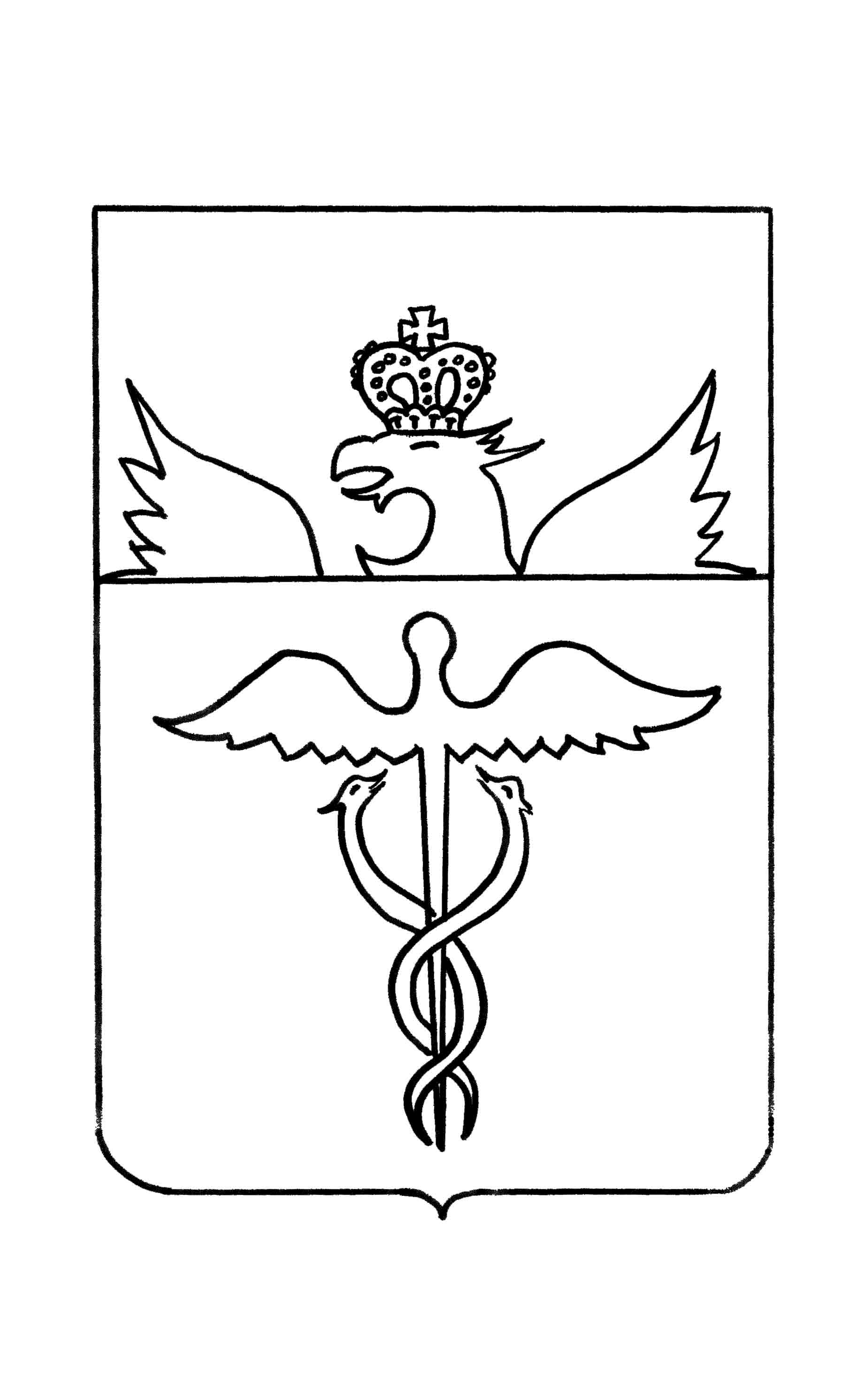 Администрация Бутурлиновского муниципального районаВоронежской областиПОСТАНОВЛЕНИЕот                        №           г. БутурлиновкаОб утверждении муниципальной программы Бутурлиновского муниципального района Воронежской области «Развитие культуры и спорта» на 2018 – 2024 г.г. В соответствии с Бюджетным кодексом РФ, постановлением администрации Бутурлиновского муниципального района от 07.10.2013 года № 106 «Об утверждении порядка разработки, реализации и оценки эффективности муниципальных программ Бутурлиновского муниципального района», планом мероприятий («дорожная карта») по сохранению, возрождению и развитию народных художественных промыслов и ремесел на период до 2019 года, утвержденного распоряжением Правительства РФ от 14.12.2017 г. № 2800-р, письмом департамента культуры Воронежской области от 10.01.2018 № 83-11, в связи с увеличением объема финансирования, связанного с дополнением мероприятий в муниципальную программу Бутурлиновского муниципального района Воронежской области «Развитие культуры и спорта» и письмом администрации Бутурлиновского муниципального района от 10.07.2018 года «Об разработке и утверждении новой муниципальной программы на период 2018-2024 гг. администрация Бутурлиновского муниципального районаПОСТАНОВЛЯЕТ:1. Утвердить прилагаемую муниципальную программу Бутурлиновского муниципального района  Воронежской области «Развитие  культуры и спорта» на 2018-2024 гг.2. Отделу финансов администрации Бутурлиновского муниципального района (О.И. Барбашиной) проводить финансирование мероприятий программы в пределах средств, предусмотренных решением Совета народных депутатов Бутурлиновского муниципального района «Об утверждении бюджета Бутурлиновского муниципального района (районного бюджета) на 2019 и на плановый период 2020 и 2021 г.г».3. Считать утратившими силу  следующие постановления  администрации Бутурлиновского муниципального района:- от 24.12.2013 № 1422 «Об утверждении муниципальной программы Бутурлиновского муниципального района Воронежской области «Развитие культуры и спорта»;- от 15.12.2014 г. № 1795 «О внесении изменений в муниципальную программу Бутурлиновского муниципального района Воронежской области «Развитие культуры и спорта», утвержденную постановлением администрации Бутурлиновского муниципального района Воронежской области от 24.12.2013 г. № 1422»;-  от 23.01.2015 г. № 115 «О внесении изменений в муниципальную программу Бутурлиновского муниципального района Воронежской области «Развитие культуры и спорта», утвержденную постановлением администрации Бутурлиновского муниципального района Воронежской области от 24.12.2013 г. № 1422»;-  от 02.10.2015 г. № 712 «О внесении изменений в муниципальную программу Бутурлиновского муниципального района Воронежской области «Развитие культуры и спорта», утвержденную постановлением администрации Бутурлиновского муниципального района Воронежской области от 24.12.2013 г. № 1422»;-  от 30.12.2015 г. № 888 «О внесении изменений в муниципальную программу Бутурлиновского муниципального района Воронежской области «Развитие культуры и спорта», утвержденную постановлением администрации Бутурлиновского муниципального района Воронежской области от 24.12.2013 г. № 1422»;-  от 12.01.2016 г. № 03 «О внесении изменений в муниципальную программу Бутурлиновского муниципального района Воронежской области «Развитие культуры и спорта», утвержденную постановлением администрации Бутурлиновского муниципального района Воронежской области от 24.12.2013 г. № 1422»; - от 07.12.2016 г. № 540 «О внесении изменений в муниципальную программу Бутурлиновского муниципального района Воронежской области «Развитие культуры и спорта», утвержденную постановлением администрации Бутурлиновского муниципального района Воронежской области от 24.12.2013 г. № 1422»;- от 27.01.2017 г. № 25 «О внесении изменений в муниципальную программу Бутурлиновского муниципального района Воронежской области «Развитие культуры и спорта», утвержденную постановлением администрации Бутурлиновского муниципального района Воронежской области от 24.12.2013 г. № 1422»; -от 10.03.2017 г. № 108 «О внесении изменений в муниципальную программу Бутурлиновского муниципального района Воронежской области «Развитие культуры и спорта», утвержденную постановлением администрации Бутурлиновского муниципального района Воронежской области от 24.12.2013 г. № 1422»; -от 05.02.2018 г. № 72 «О внесении изменений в муниципальную программу Бутурлиновского муниципального района Воронежской области «Развитие культуры и спорта», утвержденную постановлением администрации Бутурлиновского муниципального района Воронежской области от 24.12.2013 г. № 1422».4. Отделу по культуре и спорту администрации Бутурлиновского муниципального  района (Л.И. Воробьева)  обеспечить   реализацию  мероприятий  программы.5. Опубликовать настоящее постановление в официальном периодическом печатном издании «Бутурлиновский муниципальный вестник».  6.  Контроль  за   исполнением  данного    постановления     возложить       на заместителя главы администрации муниципального  района И.Е. Штельцер.Исполняющий обязанностиглавы администрации Бутурлиновского  муниципального района                                                                         А.Н. КлишинУтверждена постановлением  администрацииБутурлиновского муниципального района       от «    »                       20      г.   №ПАСПОРТ муниципальной программы Бутурлиновского муниципального района Воронежской области «Развитие  культуры и спорта»  на 2018-2024 гг.1. Общая характеристика сферы реализации муниципальной программыВ последние десятилетия удалось добиться расширения форм и объемов участия государства и общества в поддержке сферы культуры. Однако реализуемый комплекс государственных мер пока не оказал решающего позитивного влияния на ситуацию в культуре, позиции которой были серьезно подорваны в 90-ые годы. В соответствии со Стратегией национальной безопасности Российской Федерации до 2020 года, утвержденной Указом Президента Российской Федерации от 12.05.2009 № 537, главными угрозами национальной безопасности в сфере культуры являются засилье продукции массовой культуры, ориентированной на духовные потребности маргинальных слоев общества, а также противоправные посягательства на объекты культуры.На фоне неизбежных противоречий общественной жизни в период ее трансформации необходимо укреплять сеть существующих учреждений культуры и дополнительного образования  детей, поскольку именно они обеспечивают историческую преемственность поколений, сохранение, распространение и развитие  культуры и духовно-нравственных ценностей, в конечном счете определяя лицо того общества, в котором предстоит жить человечеству.Бутурлиновский муниципальный  район – один из наиболее развитых и интересных в культурном отношении районов Воронежской области, обладает развитой культурной средой, значительным культурным потенциалом, который используется не в полной мере. Об этом свидетельствуют как количественные, так и качественные показатели культурной жизни района, обладающего бесспорными достижениями в различных областях  самодеятельного творчества, признанными в районе и за его пределами. Отрасль культуры Бутурлиновского муниципального  района включает в себя сферы библиотечного, музейного, клубного дела и дополнительного образования, и составляет 43 организации культуры, включая юридические лица и филиалы. Из них: 20 - библиотек, 1 - музей,  19 - учреждений культурно - досугового типа, 1- ДШИ, 1 -парк культуры и отдыха, 1- Дом ремесел. Общая численность работающих в отрасли специалистов составляет более 180 человек.  Каждое учреждение культуры финансируется  из бюджета своего поселения, что не способствует созданию равных  условий для обслуживания услугами учреждений культуры населения района.Бутурлиновский   муниципальный район обладает богатейшим историко-культурным наследием. 133 объекта, находящиеся на территории района, включены в государственный реестр объектов культурного наследия (воинские захоронения, курганы, памятники истории и  архитектуры).Вместе с тем, многие проблемы сферы культуры Бутурлиновского муниципального района пока остаются нерешенными. Крайне неудовлетворительным остается состояние зданий и материально-технической оснащенности большинства учреждений культуры, особенно в сельской местности. Ни одно  учреждение культуры сельских поселений не оснащено согласно нормативам минимального  ресурсного обеспечения сельских учреждений культуры, утвержденных приказом Министерства культуры РФ от 20.02.2008 года. Общий процент износа зданий учреждений культуры в районе составляет 62%. Здание Нижнекисляйского ДК признано аварийным, здание РДК «Октябрь» ограниченно работоспособным.Наболевшей проблемой является высокая степень износа музыкальных инструментов и оборудования. Среди главных причин устаревания материально-технической базы учреждений культуры и утечки высококвалифицированных кадров – недофинансирование отрасли. Крайне низкое финансирование муниципальных библиотек сказывается на отсутствии современного компьютерного оборудования и качественного комплектования, растет изношенность основных книжных фондов. В большинстве учреждений культуры муниципального района отсутствует подключение к интернету.Социально-экономические и политические реформы российского общества привели к возрастанию роли библиотек как общедоступных информационных центров. МКУК «Бутурлиновская МЦРБ» выполняет функции бесплатного социального института для реализации конституционного права граждан на свободное получение информации и документов. В то же время, проведенный анализ библиотечной деятельности показал на несоответствие между запросами и потребностями населения в литературе и информации, с одной стороны, и ресурсами библиотеки, с другой. Медленно идет процесс внедрения современных технологий в библиотеке, что ухудшает информационное обеспечение жителей.Назрела необходимость увеличить темпы компьютеризации и сетевого взаимодействия в библиотеке. Требуется систематическое обновление имеющегося оборудования, приобретение компьютеров и программных продуктов, что позволит развивать деятельность МКУК «Бутурлиновская МЦРБ» по интеграции в единое информационное поле региона. Документный фонд библиотеки насчитывает — 72461 экземпляров. Необходимо отметить, что фонды библиотеки, в основном, сформированы в 70-80-ые г.г. прошлого века. В настоящее время они не только физически изношены, но и содержательно устарели. Для библиотеки принципиально важно постоянно обновлять фонды, что позволит иметь оптимальные по объемам актуальные собрания документов на различных носителях информации, доступные населению и отвечающие его потребностям. Остро стоит проблема реставрации зданий МКУК «Бутурлиновская МЦРБ», МКУК «Бутурлиновский НКМ», являющихся архитектурными памятниками. Определенные трудности переходного периода испытывает в настоящее время  система дополнительного образования в сфере культуры, связанная с переходом на предпрофессиональную подготовку.       На сегодняшний день инфраструктура спортивной отрасли Бутурлиновского  муниципального района представлена тремя муниципальными учреждениями: МКУ ФОК «Звездный», МКОУ ДОД ДЮСШ и МКУ «БФОЦ». Открытие нового объекта МКУ ФОК «Звездный» помогло решить многие проблемы в области физической  культуры и спорта, а так же в обеспечении занятости населения, в том числе молодежи и детей. В 2018 -2024 годах необходимо увеличить рост физкультурно – спортивной  активности населения района старших возрастных групп. Для этого необходимо повысить эффективность физкультурно - оздоровительной работы на предприятиях,  учреждениях, организациях, расширить перечень физкультурно – оздоровительных услуг,  оказываемых населению, укрепить материально – спортивную базу сельских поселений. В настоящее время уровень обеспеченности спортивными залами составляет 32 % от необходимого показателя, чего явно недостаточно для организации  и проведения физкультурно – массовых и спортивных мероприятий района. Современное состояние материально – технической базы характеризуется низкой обеспеченностью дошкольных учреждений, общеобразовательных школ и ДЮСШ спортивным инвентарем и оборудованием (40 - 50 процентов от необходимого минимума).2. Приоритеты муниципальной политики в сфере реализации муниципальной программы, цели, задачи и показатели (индикаторы) достижения целей и решения задач, описание основных ожидаемых конечных результатов муниципальной  программы, сроков и этапов реализации муниципальной программыПриоритеты  муниципальной  политики в сфере культуры установлены следующими стратегическими документами и нормативными правовыми актами: Законом Российской Федерации от 09.10.1992 № 3612-I «Основы законодательства Российской Федерации о культуре»;Стратегией национальной безопасности Российской Федерации   до 2020 года (утвержденной Указом Президента Российской Федерации    от 12.05.2009 № 537);Национальной стратегией действий в интересах детей  на 2012-2017 годы (утвержденной Указом Президента Российской Федерации   от 01.06.2012 № 761);Концепцией развития образования в сфере культуры и искусства в Российской Федерации на 2008-2015 годы (одобренной распоряжением Правительства Российской Федерации от 25.08.2008 № 1244-р);Концепцией долгосрочного социально-экономического развития Российской Федерации на период до 2020 года (утвержденной распоряжением Правительства Российской Федерации от 17.11.2008 г. № 1662-р);Стратегией социально-экономического развития Центрального федерального округа на период до 2020 года (утвержденной распоряжением Правительства Российской Федерации от 06.09.2011 № 1540-р);Стратегией инновационного развития Российской Федерации на период  до 2020 года (утвержденной распоряжением Правительства Российской Федерации от 08.12.2011г. № 2227-р);Государственной программой Российской Федерации «Развитие образования» на 2013-2020 годы (утвержденной распоряжением Правительства Российской Федерации от 22.11.2012 № 2148-р);Государственной программой Российской Федерации «Развитие культуры и туризма» на 2013-2020 годы (утвержденной распоряжением Правительства Российской Федерации от 27.12.2012 № 2567-р);Концепцией сохранения и развития нематериального культурного наследия народов Российской Федерации на 2009 - 2015 годы (утвержденной приказом Министерства культуры Российской Федерации от  17.12.2008 № 267);Указом Президента Российской Федерации от 07 мая 2012 г. № 597 «О мероприятиях по реализации государственной социальной политики»;Распоряжением правительства Воронежской области «Об утверждении плана мероприятий (дорожная карта) Воронежской области «Изменения в отраслях социальной сферы, направленные на повышение эффективности сферы культуры»  от 27.02.2013 года № 117-р;Постановлением администрации Бутурлиновского муниципального района Воронежской области «Об утверждении плана мероприятий (дорожной карты) «Изменения в отраслях социальной сферы, направленные на повышение эффективности сферы культуры Бутурлиновского муниципального района  Воронежской области» от 18.04.2013 г. № 364.	Реализация муниципальной программы будет осуществляться в соответствии со следующими основными приоритетами:укрепление единого культурного пространства Бутурлиновского  района на основе духовно-нравственных ценностей и исторических традиций;сохранение культурного и духовного наследия, самобытных традиций муниципального района как национального богатства и основы единства общества;создание условий для творческой самореализации граждан, культурно - досуговой  деятельности, организации дополнительного образования детей в сфере культуры;продвижение в культурном пространстве района нравственных ценностей и образцов, способствующих культурному и гражданскому воспитанию личности;обеспечение инновационного развития отрасли культуры; совершенствование организационных и правовых механизмов, оптимизация деятельности организаций и учреждений; укрепление имиджа района с богатейшей традиционной и динамично развивающейся современной культурой;укрепление материально-технической базы учреждений культуры;повышение социального статуса работников культуры (уровень доходов, общественное признание); развитие системы  постоянного обучения и переобучения кадров, работающих в сфере  культуры;развитие нормативного правового  обеспечения  в сфере культуры и  искусства;совершенствование организационной структуры и кадрового, финансового, материально-технического, информационного и ресурсного обеспечения;координация и взаимодействие заинтересованных субъектов в реализации государственной политики в области культуры и искусства;	развитие культурно-познавательного, внутреннего и въездного туризма в Бутурлиновском районе. Остальные приоритеты деятельности  описаны в соответствующих подпрограммах муниципальной программы.В итоге реализации  муниципальной программы будут достигнуты следующие результаты:обеспечены условия для реализации конституционных прав граждан на участие в культурной жизни и пользование учреждениями культуры, на доступ к культурным ценностям;осуществлен комплекс мер, установленный федеральным законодательством и законодательством Воронежской области,  направленный на сохранение, использование и популяризацию объектов культурного наследия;проведено совершенствование правового, организационного, экономического механизмов функционирования в сфере культуры;обеспечение организации и развития библиотечного обслуживания населения Бутурлиновского муниципального района, сохранности и комплектования библиотечных фондов.Оценка результатов реализации  муниципальной  программы осуществляется на основе использования целевых показателей и индикаторов, сформированных с учетом специфики деятельности учреждений культуры различных видов и размещенных в специальных разделах каждой подпрограммы и в Приложении № 2. Динамика значений целевых индикаторов  муниципальной программы  в сфере культуры сформирована с учетом плана мероприятий (дорожной карты) «Изменения в отраслях социальной сферы, направленные на повышении эффективности сферы культуры Бутурлиновского муниципального района  Воронежской области»  утвержденного постановлением администрации Бутурлиновского муниципального района Воронежской области  от 18.04.2013 г. № 364.Система показателей (индикаторов) муниципальной программы включает взаимодополняющие друг друга индикаторы цели и индикаторы входящих в муниципальную программу подпрограмм. Данная система сформирована с учетом требований постановления администрации  Бутурлиновского муниципального района от 04.10.2013г.  №1068  «Об утверждении Порядка разработки,  реализации и оценки эффективности муниципальных программ Бутурлиновского муниципального района» и обеспечивает возможность проверки и подтверждения достижения установленных плановых значений рассматриваемых показателей (индикаторов).Показатели (индикаторы) муниципальной программы связаны с основными мероприятиями и позволяют оценить ожидаемые результаты и эффективность ее реализации на период до 2024 года. Улучшение значений целевых показателей (индикаторов) в рамках реализации муниципальной программы предполагается за счет:-  повышения прозрачности и открытости деятельности учреждений  культуры;-  роста качества и эффективности  муниципального управления в сфере культуры;-  повышения мотивации работников культуры и спорта;-  внедрения современных информационных и инновационных технологий;- увеличения объемов бюджетного и внебюджетного финансирования  сферы культуры и спорта.                                                Важнейшими условиями успешной реализации муниципальной программы являются:- признание стратегической роли и приоритета культуры для обеспечения социальной  стабильности Бутурлиновского района;- повышение заработной платы работников учреждений культуры;- качественное изменение подходов к оказанию услуг и развитию инфраструктуры отрасли, повышению профессионального уровня персонала, укреплению кадрового потенциала;- повышение эффективности управления отраслью, внедрение программно-целевых механизмов  управления сферой культуры;- расширение использования современных информационно-коммуникационных технологий и электронных продуктов; - создание условий для развития культуры, придание нового современного облика учреждениям культуры;- оптимизация и повышение эффективности бюджетных расходов в сфере культуры, внедрение современных подходов бюджетного планирования, контроля;Решение задач и достижение главной цели муниципальной программы позволит к 2024 году достигнуть следующих основных результатов:- укрепление единого культурного пространства Бутурлиновского муниципального района, а также духовного единства и социальной стабильности в районе;- утверждение приоритетной роли муниципальной культурной политики для формирования мировоззрения, общественного сознания;- перевод отрасли на инновационный путь развития, превращение культуры в наиболее современную и привлекательную сферу  общественной деятельности;	                                                  - принятие нормативно-правовых актов, обеспечивающих деятельность отрасли;- преодоление диспропорций, вызванных разной степенью обеспеченности населения учреждениями культуры в городах и сельской местности;- формирование культурной среды, отвечающей растущим потребностям личности и общества, повышение качества, разнообразия и эффективности услуг в сфере культуры;- создание благоприятных условий для улучшения культурно - досугового обслуживания населения, укрепления материально-технической базы отрасли, развитие самодеятельного художественного творчества;- обеспечение широкого, без каких-либо ограничений, доступа каждого гражданина к региональным, национальным и мировым культурным ценностям через формирование публичных электронных библиотек;- значительное увеличение уровня социального обеспечения работников культуры, финансовой поддержки творческих коллективов, социально значимых проектов.		Ежегодно будет увеличиваться процент охвата детей, привлеченных к занятиям творчеством. Одной из первоочередных задач финансового менеджмента в сфере культуры останется поэтапное повышение заработной платы работникам  учреждений культуры.Планируется ежегодное установление  грантовой поддержки творческим коллективам. В целях преодоления дефицита специалистов кадровый менеджмент займет особое место в современных технологиях управления в сфере культуры. Продолжится модернизация учреждений культуры, в т.ч. обновление материально-технической базы, специального оборудования. Будут выделены средства на приобретение  музыкальных инструментов для учреждений культуры. Планируется довести уровень информатизации учреждений культуры района до 100%, в т.ч. по подключению к сети «Интернет».Тесная взаимосвязь процессов, происходящих в сфере культуры, с процессами, происходящими в обществе, делает использование программно-целевого метода необходимым условием дальнейшего развития отрасли.3. Обоснование выделения подпрограмм и обобщенная характеристика основных мероприятийСостав задач и соответственно подпрограмм муниципальной программы «Развитие культуры  и спорта  Бутурлиновского муниципального района Воронежской области» определен с учетом основных направлений реализации муниципальных программ, установленных Перечнем муниципальных программ Бутурлиновского муниципального района Воронежской области, утвержденных распоряжением  администрации Бутурлиновского муниципального района от 27.09.2013 № 351. Согласно данному распоряжению предметом муниципальной программы является: строительство, реконструкция, реставрация, капитальный ремонт объектов культуры, культурного наследия, муниципальных культурно - досуговых учреждений Бутурлиновского муниципального района; сохранение и развитие инфраструктуры муниципальных учреждений культуры; модернизация творческого и производственного процессов; укрепление материально-технической базы муниципальных  учреждений культуры;  развитие внестационарных форм клубного и библиотечного обслуживания населения; сохранение и развитие традиционной народной культуры и любительского самодеятельного творчества сельских территорий;    создание условий для развития театрального искусства; проведение массовых культурно - досуговых мероприятий, фестивалей, конкурсов; подготовка кадров и совершенствование  информационно-методического обеспечения; модернизация деятельности музеев; укрепление материально-технической базы музея, учреждений культуры  и парка культуры и отдыха;  обеспечение сохранности и ремонта военно-мемориальных объектов;   развитие массовой физической культуры и спорта; проведение официальных физкультурных и спортивных мероприятий; пропаганда физической культуры и спорта как важнейшей составляющей здорового образа жизни;   строительство (реконструкция), капитальный (текущий) ремонт объектов физической культуры и спорта; финансовое обеспечение подведомственных учреждений; развитие культурно-познавательного, внутреннего и въездного туризма.        Решение задач муниципальной программы реализуется посредством выполнения соответствующих им подпрограмм муниципальной программы, отнесенные к реализации отделом по культуре и  спорту:  Подпрограмма 1. «Культурно – досуговая деятельность и народное       творчество»;Подпрограмма 2. «Развитие библиотечного обслуживания МКУК «Бутурлиновская МЦРБ»;Подпрограмма 3. «Наследие»;   Подпрограмма 4. «Сохранение,  развитие и популяризация системы    художественно-эстетического образования в образовательных учреждениях сферы культуры»;Подпрограмма 5. «Развитие физической  культуры и спорта»;Подпрограмма 6. «Обеспечение реализации муниципальной программы».            Кроме перечисленных подпрограмм решение задач по направлениям «Культурно – досуговая  деятельность  и народное творчество» и « Библиотечное обслуживание»  возложено на администрации 16 городских и сельских поселений Бутурлиновского муниципального района. Каждое поселение имеет свою подпрограмму, в которой отражены сферы культурно - досуговой деятельности и библиотечного обслуживания. Финансирование подпрограммы осуществляется за счет бюджетов поселения. Координация  выполнения поставленных перед поселениями целевых индикаторов  в сфере культуры возложена на отдел по культуре и спорту  администрации Бутурлиновского муниципального района. Предусмотренные в рамках каждой подпрограммы цели, задачи и мероприятия полным образом охватывают весь диапазон заданных приоритетных направлений развития сферы культуры и спорта и в максимальной степени будут способствовать достижению целей и конечных результатов настоящей Программы.Подпрограмма 1. «Культурно – досуговая  деятельность и народное творчество» включает в себя шесть основных мероприятий:Основное мероприятие 1. Создание условий для  обеспечение качественной деятельности МКУК Бутурлиновский РДК «Октябрь» и организационно-методического сектора.Данное основанное мероприятие  предполагает проведение следующих мероприятий:1.1. Проведение высококачественных  культурно - досуговых мероприятий;1.2.Создание благоприятных условий для творческой деятельности участников самодеятельного народного творчества;1.3.Обучение и переобучение кадрового состава;1.4. Внедрение инновационных форм работы;1.5. Модернизация материально-технической базы;1.6. Повышение заработной платы работникам учреждений  культуры.Основное мероприятие 2. Содействие сохранению и развитию муниципальных учреждений культуры района. Данное основанное мероприятие  включает в себя:2.1. Организация методических выездов в учреждения культуры поселений района;2.2.Организацию   и проведение районных конкурсов и фестивалей народного творчества;2.3. Организацию участия коллективов самодеятельности района  в областных, всероссийских, международных конкурсах и фестивалях;2.4. Поддержку творческих инициатив, коллективов художественной самодеятельности, учреждений культуры, лучших работников культуры;2.5. Культурное обслуживание населенных пунктов, не имеющих стационарных КДУ.Основное мероприятие 3. Финансовое обеспечение подпрограммы. Основное мероприятие 4. Организация и проведение мероприятий, посвященных Дню народного единства, Дню толерантности.Основное мероприятие 5. Организация и проведение комплексных оздоровительных, агитационно-пропагандистских мероприятий (праздников, фестивалей, вечеров, экскурсий) с наибольшим вовлечением в них несовершеннолетних и молодежи «группы риска».Основное мероприятие 6. Поддержка мероприятий направленных на сохранение, возрождение и развитие народных художественных промыслов и ремесел. Данное основанное мероприятие  включает в себя:6.1. Организация тематических выставок-ярмарок народных художественных промыслов на территории Бутурлиновского муниципального района;6.2. Проведение конкурсов профессионального мастерства среди мастеров народных художественных промыслов.Подпрограмма 2. «Развитие библиотечного обслуживания МКУК «Бутурлиновская МЦРБ» включает в себя девять основных мероприятий:Основное мероприятие 1. Обеспечение деятельности МКУК «Бутурлиновская МЦРБ», в которое входят следующие мероприятия:1.1. Пополнение библиотечных фондов, подписка на периодические издания;1.2. Приобретение оборудования, мебели и  оргтехники;1.3. Организация автоматизированных рабочих мест библиотечных специалистов и оказание информационных услуг;1.4. Обеспечение внестационарных форм библиотечного обслуживания населения.Основное мероприятие 2. Перспективное развитие библиотек Бутурлиновского муниципального района. Данное основанное мероприятие  включает в себя:2.1. Повышение квалификации сотрудников, методическое и кадровое обеспечение;2.2. Централизация библиотек района;2.3. Создание точек общероссийской системы доступа к Национальной электронной библиотеке.Основное мероприятие 3. Реставрация здания МКУК «Бутурлиновская МЦРБ», создание комфортных условий в районной детской библиотеке.Основное мероприятие 4. Комплектование библиотечного фонда.Основное мероприятие 5. Финансовое обеспечение подпрограммы. Основное мероприятие 6. Проведение информационных кампаний по профилактике терроризма, экстремизма, ксенофобии, пропаганде этнокультурной толерантности в молодежной среде (подготовка, выпуск, распространение в образовательных учреждениях, местах молодежного досуга информационных материалов: плакатов, памяток, буклетов, листовок и др.).Основное мероприятие 7. Организация и проведение на территории района месячника «За безопасность дорожного движения», направленного на предупреждение правонарушений, угрожающих транспортной безопасности, профилактике детского травматизма на объектах транспортной инфраструктуры.Основное мероприятие 8. Организация книжных выставок и книжных уголков по ПДД в образовательных организациях, дошкольных организациях, учреждениях дополнительного образования и учреждениях культуры.Основное мероприятие 9. Создание комфортных условий для инвалидов и лиц с ОВЗ.Подпрограмма 3. «Наследие» включает  три  основных мероприятия:Основное мероприятие 1.Развитие музейного дела. Это мероприятие  включает в себя весь комплекс мероприятий по модернизации музейного дела, а так же обеспечению доступности музейного фонда, укрепления материально-технической базы и обеспечению сохранности музейных коллекций и предметов.Основное мероприятие 2. Сохранение объектов культурного наследия. Данное мероприятие предполагает содействие сохранению объектов культурного наследия, находящихся на территории Бутурлиновского муниципального района.Основное мероприятие 3. Развитие культурно-познавательного, внутреннего и въездного туризма в Бутурлиновском районе с целью удовлетворения потребностей жителей города и района, граждан Российской Федерации в качественных туристических услугах, а так же с целью формирования представления о Бутурлиновском районе, как о районе благоприятном для развития туристического потенциала. Для достижения поставленных целей в сфере культурно-познавательного туризма и туристической деятельности должны быть решены следующие задачи:- создание благоприятных организационно-правовых и экономических условий для развития приоритетных направлений культурно-познавательного туризма;- формирование представления о Бутурлиновском районе как районе благоприятном для туризма;- формирование маркетинговой стратегии продвижения на региональном и российском рынках;- проведение инвентаризации ресурсов культурно-познавательного туризма района;- обеспечение резервирования и сохранения туристско-рекреационных земель в документах территориального планирования;- разработка комплекса программных мероприятий, направленных на подготовку объектов наследия и учреждений культуры к включению в программы культурно-познавательного туризма;- совершенствование инфраструктуры учреждений культуры и созданию в системе культуры новых институций, направленных на развитие рынка услуг культурно-познавательного туризма;- повышение качества туристических продуктов и культурных программ, профессиональной подготовки и повышению квалификации кадров сферы культуры;- развитие внутреннего и въездного туризма в местах традиционного бытования народных художественных промыслов;- продвижение туристского потенциала Бутурлиновского муниципального района на межрегиональном и международном уровне;- финансовая поддержка социально ориентированных некоммерческих организаций, осуществляющих содействие развитию внутреннего и въездного туризма на территории Бутурлиновского района.Подпрограмма 4. «Сохранение,  развитие и популяризация системы художественно эстетического образования  в образовательных учреждениях сферы культуры» включает четыре основных мероприятия:Основное мероприятие 1. Обеспечение текущего функционирования МКУ ДО Бутурлиновская ДШИ.Основное мероприятие 2. Расширение и развитие дополнительного образования сферы культуры.Основное мероприятие 3. Укрепление и развитие материально-технической базы организации для внедрения инновационных форм работы.Основное мероприятие 4. Оснащение организаций системы дополнительного и дошкольного образования учебно-методическими комплектами по приобщению детей к народным художественным промыслам, включающим в себя изделия народных художественных промыслов, в целях популяризации народных художественных промыслов России. Данное основанное мероприятие  включает в себя:4.1. Использование изделий народных художественных промыслов в программах дополнительного образования и воспитания детей, формирование профильного профессионального образования.Подпрограмма 5. «Развитие физической культуры и спорта в Бутурлиновском муниципальном районе» включает в себя семь основных мероприятий: Основное мероприятие 1. Организация и проведение физкультурных и спортивных мероприятий. Основное мероприятие 2. Подготовка физкультурно – спортивных кадров.Основное мероприятие 3. Пропаганда физической культуры и спорта.Основное мероприятие 4. Содержание физкультурно - оздоровительного комплекса.Основное мероприятие 5. Организация и проведение комплексных оздоровительных, физкультурно-спортивных и агитационно-пропагандистских мероприятий (соревнований, спартакиад, спортивных праздников, фестивалей, вечеров, слетов, экскурсий и т.д.) с наибольшим вовлечением в  них несовершеннолетних и молодежи «группы риска».Основное мероприятие 6. Организация и проведение соревнований по различным видам спорта.Основное мероприятие 7. Пропаганда здорового образа жизни, освещение проблем связанных с наркоманией и алкоголизмом и путей их решения, через СМИ.Подпрограмма 6. «Обеспечение  реализации муниципальной программы» включает в себя два основных мероприятия:Основное мероприятие 1. Финансовое обеспечение   деятельности учреждений культуры.Основное мероприятие 2. Обеспечение финансовой помощи общественным организациям.Реализация подпрограммы 6 «Обеспечение условий реализации муниципальной программы» способствует также решению задач остальных подпрограмм.4. Ресурсное обеспечение муниципальной программыРеализация мероприятий муниципальной программы осуществляется за счет средств федерального,  областного, районного бюджетов и  за счет прочих безвозмездных поступлений.Общий объем финансирования муниципальной программы из всех источников предусматривается в размере 513 454,6 тыс. рублей, в том числе:                    2018 год – 80 900,4 тыс. руб.;         2019 год – 67 277,3 тыс. руб.;                    2020 год – 70 945,5 тыс. руб.;                    2021 год – 71 981,1 тыс. руб.;                    2022 год – 73 035,4 тыс. руб.;                    2023 год – 74 110,1 тыс. руб.;                    2024 год – 75 204,8 тыс. руб.                    Общий объем бюджетных ассигнований районного бюджета предусматривается в размере     513 454,6 тыс. рублей, в том числе:                    2018 год – 80 900,4 тыс. руб.;                    2019 год – 67 277,3 тыс. руб.;                    2020 год – 70 945,5 тыс. руб.;                    2021 год – 71 981,1 тыс. руб.;                    2022 год – 73 035,4 тыс. руб.;                    2023 год – 74 110,1 тыс. руб.;                    2024 год – 75 204,8 тыс. руб.Объем финансовых ресурсов из средств районного бюджета на реализацию мероприятий муниципальной программы подлежит уточнению при формировании проектов областного бюджета на очередной финансовой год и плановый период, в установленном порядке  (Приложение 1)5. Анализ рисков реализации  муниципальной программы и описание меруправления рисками реализации программыВажное значение для успешной реализации Программы имеет прогнозирование возможных рисков, связанных с достижением основной цели, решением задач Программы, оценка их масштабов и последствий, а также формирование системы мер по их предотвращению.В рамках реализации Программы могут быть выделены следующие риски ее реализации.Финансовые рискиФинансовые риски связаны с возникновением бюджетного дефицита и недостаточным, вследствие этого, уровнем бюджетного финансирования, секвестрованием бюджетных расходов на сферы культуры и спорта, что может повлечь недофинансирование, сокращение или прекращение программных мероприятий.       Способами ограничения финансовых рисков выступают меры, предусмотренные в рамках реализации подпрограммы «Обеспечение условий реализации Программы»:ежегодное уточнение объемов финансовых средств, предусмотренных на реализацию мероприятий  муниципальной программы, в зависимости от достигнутых результатов;определение приоритетов для первоочередного финансирования;планирование бюджетных расходов с применением методик оценки эффективности бюджетных расходов.Риск усиления разрыва между современными требованиями и фактическим состоянием материально-технической базы, технического оснащения  сферы культуры и спорта   Усиление разрыва между современными требованиями и фактическим состоянием материально-технической базы, технического оснащения сферы культуры и  спорта   может послужить причиной существенного снижения качества и доступности  услуг в рассматриваемых сферах.Основными условиями минимизации административных рисков являются:- формирование эффективной системы управления реализацией Программы;- повышение эффективности взаимодействия участников реализации Программы;- создание системы мониторингов реализации Программы;- своевременная корректировка мероприятий Программы.Кадровые рискиКадровые риски обусловлены значительным дефицитом высококвалифицированных кадров в сфере культуры, предпенсионном возрастом большинства специалистов отрасли культуры и спорта, что снижает эффективность работы организаций сферы предоставляемых услуг.Снижение влияния данной группы рисков предполагается посредством обеспечения притока высококвалифицированных кадров и переподготовки (повышения квалификации) имеющихся специалистов.Риски, связанные с муниципальными особенностямиРиски, связанные с муниципальными особенностями, обусловлены:- слабым нормативным правовым и методическим обеспечением управления сферами культуры  на уровне  поселений.Снижение рисков возможно за счет:- предоставления  поселениям возможности получать оперативную консультационную помощь по вопросам реализации Программы, а также обеспечения их со стороны ответственного исполнителя модельными проектами нормативных правовых актов, методических рекомендаций.Несмотря на повышение оплаты труда работникам культуры с 2013 года,  нехватка  квалифицированных кадров в отрасли культура стоит очень остро. Уход специалистов из сферы культуры и слабый приток молодежи снижают эффективность работы. В большинстве учреждений культуры наблюдается ярко выраженная тенденция старения кадров, низкий процент работников с высшим образованием.Модернизация сферы культуры должна коснуться всех направлений, начиная от кадровой политики и заканчивая укреплением материальной базы и реализацией новых творческих инициатив.Безусловной составляющей повышения конкурентоспособности культуры Бутурлиновского муниципального района  является повышение качества культурных благ и услуг, обеспечение их необходимого многообразия. Решение этой задачи на современном этапе экономического развития общества во многом зависит от обеспеченности организаций культуры современным оборудованием и развития информационных технологий в сфере культуры.Многообразие и тесная взаимосвязь отдельных направлений культурной деятельности требует широкого взаимодействия органов государственной власти всех уровней, общественных объединений и других субъектов сферы культуры, обуславливает необходимость применения программно-целевых методов решения стоящих перед отраслью задач.Реализация муниципальной программы сопряжена с рисками, которые могут препятствовать достижению запланированных результатов.К числу частично управляемых рисков относится дефицит в отрасли культуры высококвалифицированных кадров для внедрения программно-целевых методов и механизмов управления, ориентированных на результат на  местном уровне.6. Методика оценки эффективности реализации муниципальной программыОценка эффективности  реализации программы осуществляется ежегодно на основании значений целевых индикаторов и  показателей программы, что обеспечивает мониторинг динамики их изменения  за оцениваемый период с целью оценки степени эффективности реализации мероприятий программы.   Оценка эффективности  проводится по формуле;Э и = где, 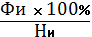 Эи – эффективность индикатораФи – фактическое значение индикатора за год,Ни – нормативное (планируемое) значение индикатора за год.Результативность мероприятий программы определяется исходя из уровня эффективности каждого индикатора с учетом соответствия полученных результатов целям и задачам программы, а также иных факторов воздействующих на  социально-культурную и экономическую среду в Бутурлиновском муниципальном районе. Оценка эффективности подпрограмм по всем индикаторам за календарный год находится как среднеарифметическое число по всем   индикаторам программы, реализуемым в текущем году. Ее можно рассчитать по формуле:Эп = Z% и / Ки,  гдеЭп – эффективность программыZ% и – сумма процентных   значений всех индикаторов, которая рассчитана по формуле.Z% и = Эи1 + Эи2 + … Эиn, где Эи1 ,…. Эи2 - эффективность каждого индикатора за текущий  год.Ки – количество индикаторов реализуемых в текущем году.Ежегодно, в срок до 20 февраля года, следующего за отчетным, отдел  по культуре и спорту  администрации Бутурлиновского муниципального района осуществляет оценку эффективности реализации муниципальной программы. Отдел  готовит годовой отчет о ходе реализации и оценке эффективности реализации муниципальной программы (далее - годовой отчет), согласовывает его с заместителем главы администрации района, курирующим работу отдела. В срок до 01 марта года, следующего за отчетным, отдел  представляет годовой отчет в отдел  экономического развития  администрации района и  отдел финансов администрации района.По завершении срока реализации муниципальной программы отдел по культуре и  спорту  готовит доклад по итогам реализации муниципальной программы (далее - доклад), согласовывает его с заместителем главы администрации района, курирующим работу отдела, отделом экономического развития,  отделом финансов и представляет его в срок до 01 апреля года, следующего за отчетным, в администрацию Бутурлиновского муниципального района.Подпрограмма 1. «Культурно - досуговая деятельность и народное творчество»  муниципальной программы Бутурлиновского муниципального района Воронежской области «Развитие  культуры и спорта»ПАСПОРТ ПОДПРОГРАММЫ1. Характеристика сферы реализации подпрограммы, описание основных проблем в указанной сфере и прогноз ее развитияПодпрограмма «Культурно - досуговая деятельность и народное творчество» направлена на  обеспечение доступа населения  к культурным ценностям и участию населения в культурной жизни, развитию и  реализации творческого потенциала  каждой личности. Деятельность по обеспечению прав граждан на участие в культурной жизни осуществляется путем сохранения лучших традиций российского искусства, создания условий для обеспечения возможности участия граждан в культурной жизни и пользования учреждениями культуры.Одним из основных механизмов обеспечения муниципальной культурной политики, направленной на сохранение и развитие традиционной народной культуры и нематериального культурного наследия Бутурлиновского района, является сеть учреждений культурно - досугового типа.Учреждения культурно - досугового типа района удовлетворяют широкий диапазон запросов и нужд населения в сфере культуры, способствуют полноценной реализации конституционных прав граждан на участие в культурной жизни и пользование учреждениями культуры, на доступ к культурным ценностям, вносят большой вклад в сохранение, развитие и популяризацию традиционной культуры  района, обеспечивают преемственность поколений в сохранении национальных культурных традиций, несут большую просветительскую и воспитательную миссию.В  Бутурлиновском   муниципальном районе по состоянию на  2018 год функционируют 19 учреждений культурно - досугового типа, из них 15 учреждений  со статусом юридического лица.  Для координации деятельности  культурно - досуговых учреждений, находящих на территории  поселений при отделе по культуре и  спорту  создан организационно-методический сектор (ОМС). ОМС занимается организацией  районных и межпоселенческих мероприятий, таких как, районные конкурсы и фестивали народного творчества, организация участия коллективов художественной самодеятельности в областных,  всероссийских, международных конкурсах и фестивалях. Самым   крупным учреждением культуры Бутурлиновского района является Муниципальное казенное учреждение культуры Бутурлиновский районный дом культуры «Октябрь» (МКУК Бутурлиновский  РДК «Октябрь»). Он выполняет образовательные, воспитательные, досуговые функции, которые способствуют формированию нравственно-эстетических основ, духовных потребностей и ценностей населения Бутурлиновского муниципального района.Основополагающими видами деятельности МКУК Бутурлиновский  РДК «Октябрь» являются: создание коллективов художественного творчества, любительских объединений различной направленности, проведение массовых мероприятий. В МКУК Бутурлиновский  РДК «Октябрь» действуют 28 клубных формирований, из них 20 - самодеятельного народного творчества: хоровые, вокальные, хореографические, музыкальные, художественного чтения и др. В 14 детских коллективах  различными видами художественной самодеятельности занимаются  329 детей.  Более 500 человек реализуют свои творческие возможности и удовлетворяют свои интересы в клубных формированиях и коллективах художественного творчества. 8 коллективов народного творчества за высокий уровень исполнительского мастерства   удостоены почетного звания   «народный» и «образцовый».Творческие достижения в развитии любительского искусства характеризуются участием коллективов МКУК Бутурлиновский  РДК «Октябрь» в областных,  всероссийских, межрегиональных,   международных фестивалях и  конкурсах.Сфера культурно - досуговой деятельности МКУК Бутурлиновский  РДК «Октябрь» охватывает различные возрастные категории от детей до старшего поколения. В РДК «Октябрь» проводится более 260 мероприятий в год, их посещает  42 250  человек. Участие населения в культурно - досуговых мероприятиях способствует самовыражению и развитию личности, а также служит важным средством социально-психологической адаптации человека в обществе.Кроме  МКУК Бутурлиновский  РДК «Октябрь» в подпрограмме предусмотрена  деятельность организационно-методического сектора. Задача  организационно-методического сектора  заключается: в оказании методической помощи учреждениям культуры городских и сельских поселений; в проведении районных и  межпоселенческих мероприятий с участием  учреждений культуры района; организации участия лучших коллективов и учреждений культуры района в международных, всероссийских,  региональных,  межрайонных конкурсах и фестивалях; внедрении лучшего опыта работы в сфере культуры;  выявлении  юных дарований. Накопившиеся за время экономического спада проблемы в культуре значительно превышают возможности   по их решению. Это, прежде всего:недофинансирование текущей работы районного дома культуры, мероприятий, конкурсов и фестивалей различного уровня, вызванных дефицитом бюджета;отсутствие инновационных форм деятельности (проектная деятельность);- недостаточная активность по организации методической помощи  культурно -  досуговым учреждениям организационно-методического сектора;-  сужение каналов методической помощи.      Реализация подпрограммы будет иметь следующий социальный эффект:сохранение преемственности в культурно - досуговой деятельности для различных возрастных и социальных групп населения, поддержка сложившейся системы смотров и конкурсов различной направленности;развитие всех направлений традиционной народной культуры, самодеятельного народного творчества;создание условий для появления и развития новых организационных форм, введение в практику культурно - досуговых учреждений инновационных идей;повышение качества культурно - досуговых мероприятий.Применение программно-целевого метода, позволит решить ряд вопросов:целевая поддержка коллективов народного творчества учреждения культуры, а так же отдельных исполнителей будет способствовать сохранению и дальнейшему развитию  коллективов народного творчества;участие в творческих мероприятиях создаст условия для повышения исполнительского мастерства творческих коллективов и исполнителей, популяризации различных жанров искусства, обмена опытом, налаживания культурных связей;участие руководителей коллективов и учреждений в международных, всероссийских мероприятиях, семинарах, мастер-классах, способствующих росту их профессионализма, создаст условия для сохранения и пополнения  кадрового потенциала.Принятие подпрограммы необходимо для единого подхода усилий органов местного самоуправления, в целях решения первоочередных проблем развития культуры в Бутурлиновском муниципальном районе.Наиболее яркой и привлекательной формой проявления народного творчества являются фестивали и праздники народного творчества, проводимые в районе. Они бывают многожанровыми, ориентированными на народный календарь, или специальными, такими, как: фестивали танца, песни, театрального искусства и др. В любом случае эти акции преследуют цели духовного возрождения, пропаганды лучших народных традиций.		Для решения указанных проблем  необходимо:обеспечить повышение уровня оплаты труда работников культурно - досуговой сферы;оказать помощь учреждениям культурно - досугового типа в осуществлении                                         стратегического управления. Учитывая важность этого направления деятельности необходимо разработать методическое обеспечение, выявить и распространить лучший  отечественный опыт в рассматриваемой сфере;оказать адресную поддержку развитию инновационных процессов в деятельности сельских учреждений культурно - досугового типа;расширить практику создания модельных домов культуры, которые ориентированы на обеспечение высокого потребительского качества и комфортности в предоставлении культурно - досуговых услуг.2. Приоритеты муниципальной политики в сфере реализации подпрограммы, цели, задачи и показатели (индикаторы) достижения целей и решения задач, описание основных ожидаемых конечных результатов подпрограммы, сроков и контрольных этапов реализации подпрограммыПриоритеты муниципальной политики в сфере подпрограммы  на период до 2020 года сформированы с учетом целей и задач, поставленных в следующих стратегических документах:	Законом Российской Федерации от 09.10.1992 № 3612-I «Основы законодательства Российской Федерации о культуре»;Стратегией национальной безопасности Российской Федерации   до 2020 года (утвержденной Указом Президента Российской Федерации    от 12.05.2009 № 537);Национальной стратегией действий в интересах детей  на 2012-2017 годы (утвержденной Указом Президента Российской Федерации   от 01.06.2012 № 761);Концепцией долгосрочного социально-экономического развития Российской Федерации на период до 2020 года (утвержденной распоряжением Правительства Российской Федерации от 17.11.2008 г. № 1662-р);Стратегией социально-экономического развития Центрального федерального округа на период до 2020 года (утвержденной распоряжением Правительства Российской Федерации от 06.09.2011 № 1540-р);Стратегией инновационного развития Российской Федерации на период  до 2020 года (утвержденной распоряжением Правительства Российской Федерации от 08.12.2011 № 2227-р);Государственной программой Российской Федерации «Развитие культуры и туризма» на 2013-2020 годы (утвержденной распоряжением Правительства Российской Федерации от 27.12.2012 № 2567-р);Концепцией сохранения и развития нематериального культурного наследия народов Российской Федерации на 2009-2015 годы (утвержденной приказом Министерства культуры Российской Федерации от  17.12.2008 № 267);Указом Президента Российской Федерации от 7 мая 2012 г. № 597 «О мероприятиях по реализации государственной социальной политики»;Постановлением администрации Бутурлиновского муниципального района Воронежской области «Об утверждении плана мероприятий (дорожной карты) «Изменения в отраслях социальной сферы, направленные на повышении эффективности сферы культуры Бутурлиновского муниципального района  Воронежской области» от 18.04.2013 г. № 364;Распоряжением Правительства РФ «Об утверждении плана мероприятий («дорожная карта») по сохранению, возрождению и развитию народных художественных промыслов и ремесел на период до 2019 года» от 14.12.2017 г. № 2800-р.С учетом указанных приоритетов, целью подпрограммы  является обеспечение прав граждан на участие в культурной жизни, реализация творческого потенциала населения.Достижение установленной цели потребует создание условий для:-сохранения и развития исполнительских искусств; -сохранения и развития традиционной народной культуры, нематериального культурного наследия населения  области;-поддержки творческих инициатив населения в сфере культуры;-организации и проведения мероприятий, посвященных значимым событиям  в культуре области, района и развитию культурного сотрудничества.Реализация подпрограммы  будет осуществляться в   2 этапа:1 этап: 2018 - 2021 годы;2 этап: 2022 - 2024 годы.На первом этапе (2018 - 2021 годы) будут сформированы правовые, организационные и методические условия, необходимые для эффективной реализации подпрограммы, в том числе: совершенствование нормативной правовой базы в сфере  культуры, обеспечение учреждений культуры современной материально-технической базой, комплектование учреждений молодыми кадрами имеющими образование  в сфере культуры, переобучение старых кадров, сохранение и возрождение традиционной народной культуры, сохранение и развитие народных художественных промыслов, поддержки творческих инициатив и дарований населения. Второй этап (2022 - 2024 годы) реализации подпрограммы  будет ориентирован на полноценное использование созданных условий для обеспечения нового качества и повышение доступности услуг учреждений культурно - досугового типа.На данном этапе осуществляется внедрение инноваций в сферу культуры, обеспечивающих выход на современные стандарты качества услуг. Будет осуществлена модернизация и развитие необходимой для реализации муниципальной программы инфраструктуры, созданы условия, обеспечивающие равный и свободный доступ населения ко всему спектру культурных благ и услуг.	Показателями (индикаторами) реализации подпрограммы являются увеличение следующих показателей:- количество культурно - досуговых мероприятий;- увеличение количества посещений  театрально-концертных мероприятий;- количество культурно - досуговых формирований;- количество участников  в культурно - досуговых формированиях;- увеличение доли детей, привлекаемых к участию в творческих мероприятиях;-участие в областных и всероссийских и международных конкурсах и фестивалях;- проведение районных конкурсов и фестивалей;- количество   выездов с методической помощью  учреждениям городских и сельских поселений.Сведенияо показателях (индикаторах)  муниципальной подпрограммы3. Характеристика основных мероприятий подпрограммыОсновное мероприятие 1. Создание условий для  обеспечения качественной деятельности МКУК Бутурлиновский РДК «Октябрь» и организационно-методического сектора. Данное основанное мероприятие  включает в себя:1.1. Проведение высококачественных  культурно - досуговых мероприятий;1.2. Создание благоприятных условий для творческой деятельности участников самодеятельного народного творчества;1.3. Обучение и переобучение кадрового состава;1.4. Внедрение инновационных форм работы;1.5. Модернизация материально-технической базы;1.6. Повышение заработной платы работников учреждений культуры.1.7. Внедрение в повседневную практику работы учреждений культуры проекта Министерства культуры РФ «Единое информационное пространство в сфере культуры».Основное мероприятие 2. Содействие сохранению и развитию муниципальных учреждений культуры района. Данное основанное мероприятие  включает в себя:2.1. Организация  выездов с методической помощью  учреждениям культуры городских и сельских поселений;2.2. Организация   и проведение районных конкурсов и фестивалей народного творчества;2.3. Организация участия коллективов самодеятельности района и поселений в областных,  всероссийских, международных конкурсах и фестивалях;2.4. Поддержка творческих инициатив, коллективов художественной самодеятельности, учреждений культуры, лучших работников учреждений культуры;2.5. Культурное обслуживание населенных пунктов, не имеющих стационарных КДУ.Основное мероприятие 3. Финансовое обеспечение подпрограммы.Основное мероприятие 4. Организация и проведение мероприятий, посвященных Дню народного единства, Дню толерантности.Основное мероприятие 5. Организация и проведение комплексных оздоровительных, агитационно-пропагандистских мероприятий (праздников, фестивалей, вечеров, экскурсий) с наибольшим вовлечением в них несовершеннолетних и молодежи «группы риска».Основное мероприятие 6. Поддержка мероприятий направленных на сохранение, возрождение и развитие народных художественных промыслов и ремесел. Данное основанное мероприятие  включает в себя:6.1. Организация тематических выставок-ярмарок народных художественных промыслов на территории Бутурлиновского муниципального района;6.2. Проведение конкурсов профессионального мастерства среди мастеров народных художественных промыслов.Результатами реализации основного мероприятия станут:- высокий уровень качества и доступности услуг  учреждений культурно - досугового типа;- рост вовлеченности всех групп населения в активную творческую деятельность, предполагающую освоение базовых художественно-практических навыков;- усиление социальной поддержки деятелей культуры;- обеспечение муниципальной поддержки дарований;- обеспечение поддержки муниципальных учреждений культуры, находящихся на территориях поселений и их работников;- рост качественных мероприятий, посвященных значимым событиям российской культуры и развитию культурного сотрудничества;- укрепление материально-технической базы  учреждений культурно - досугового типа;Основное мероприятие будет реализоваться на протяжении всего периода действия муниципальной программы - с 2018 по 2024 годы.Исполнителем основного мероприятия в части формирования и финансирования муниципального  задания на предоставление муниципальных  услуг в области  культуры  на районном уровне является  отдел по культуре и  спорту администрации Бутурлиновского муниципального района.В рамках подпрограммы планируется:сохранение, восстановление и пополнение собраний фольклорно-этнографических материалов;обеспечение оказания культурно - досуговых услуг населению;обеспечение работы новых коллективов, стимулирование их к созданию новых творческих постановок, приобретению музыкальных инструментов и костюмов, участию в фестивалях  творчества;поддержка творческой деятельности граждан, являющихся носителями и распространителями традиций народной культуры (художников, народных умельцев и др.) посредством проведения творческих вечеров, чтений, презентаций, издания сборников и др.;поддержка культурных мероприятий в области сохранения и развития нематериального культурного наследия Бутурлиновского района, включая организацию и проведение фестивалей, народных праздников, выставок и конкурсов народного творчества;поддержка проектов, направленных на сохранение и развитие нематериального культурного наследия района;создание условий для привлечения детей и молодежи к занятиям, связанным с народной культурой;создание условий для снижения текучести кадров и укрепления кадрового потенциала в культурно - досуговых учреждениях;популяризация традиций народной культуры различными формами творческой деятельности,  а также в средствах массовой информации и сети «Интернет».Участниками основного мероприятия в части  сохранения и развития традиционной народной культуры и нематериального культурного наследия района  являются муниципальные учреждения культуры: МКУК Бутурлиновский РДК «Октябрь», организационно-методический сектор.4. Основные меры муниципального и правового регулирования подпрограммы Реализация мероприятий подпрограммы  будет осуществляться в рамках действующей нормативно-правовой базы.5. Информация об участии общественных, научных и иных организаций, а так же внебюджетных фондов и физических лиц в реализации подпрограммы муниципальной программыУчастие общественных, научных и иных организаций, а так же внебюджетных фондов и физических лиц в реализации подпрограммы не планируется.6.  Финансовое обеспечение реализации подпрограммыФинансирование подпрограммы  по годам из  районного бюджета  предусматривается в следующих объемах:  2018 год —  20 587,5   тыс. руб.;2019 год —  16 498,7   тыс. руб.;2020 год —  16 800,7   тыс. руб.;2021 год —  16 850,7   тыс. руб.;2022 год —  16 900,0   тыс. руб.;2023 год —  16 950,0   тыс. руб.;2024 год —  17 000,0   тыс. руб.7. Анализ рисков реализации подпрограммы и описание мер управления рисками реализации подпрограммыВажное значение для успешной реализации подпрограммы имеет прогнозирование возможных рисков, связанных с достижением основной цели, решением задач подпрограммы, оценка их масштабов и последствий, а также формирование системы мер по их предотвращению.В рамках реализации подпрограммы могут быть выделены следующие риски ее реализации.Финансовые рискиФинансовые риски связаны с возникновением бюджетного дефицита и недостаточным, вследствие этого, уровнем бюджетного финансирования, секвестрованием бюджетных расходов на сферы культуры,  что может повлечь недофинансирование, сокращение или прекращение программных мероприятий.Способами ограничения финансовых рисков выступают следующие  меры:- ежегодное уточнение объемов финансовых средств, предусмотренных на реализацию мероприятий подпрограммы, в зависимости от достигнутых результатов;- определение приоритетов для первоочередного финансирования;- планирование бюджетных расходов с применением методик оценки эффективности бюджетных расходов.Риск усиления разрыва между современными требованиями и фактическим состоянием материально-технической базы, технического оснащения  сферы культурыУсиление разрыва между современными требованиями и фактическим состоянием материально-технической базы, технического оснащения сферы культуры    может послужить причиной существенного снижения качества и доступности  услуг в рассматриваемой сфере.Основными условиями минимизации административных рисков являются:- формирование эффективной системы управления реализацией подпрограммы;- повышение эффективности взаимодействия участников реализации подпрограммы;- создание системы мониторингов реализации подпрограммы;- своевременная корректировка мероприятий подпрограммы.Кадровые рискиКадровые риски обусловлены значительным дефицитом высококвалифицированных кадров в сфере культуры, предпенсионном возрастом большинства специалистов отрасли культуры, что снижает эффективность работы организаций сферы предоставляемых услуг.Снижение влияния данной группы рисков предполагается посредством обеспечения притока высококвалифицированных кадров и переподготовки (повышения квалификации) имеющихся специалистов.8.  Оценка эффективности реализации подпрограммыОценка эффективности  реализации программы осуществляется ежегодно на основании значений целевых индикаторов и  показателей подпрограммы, что обеспечивает мониторинг динамики их изменения  за оцениваемый период с целью оценки степени эффективности реализации мероприятий подпрограммы.   Оценка эффективности  проводится по формуле:Э и = гдеЭи – эффективность индикатора;Фи – фактическое значение индикатора за год;Ни – нормативное (планируемое) значение индикатора за год.Результативность мероприятий подпрограммы определяется исходя из уровня эффективности каждого индикатора с учетом соответствия полученных результатов целям и задачам подпрограммы, а также иных факторов воздействующих на  социально-культурную и экономическую среду в Бутурлиновском муниципальном районе. Оценка эффективности подпрограммы по всем индикаторам за календарный год находится как среднеарифметическое число по всем   индикаторам подпрограммы, реализуемым в текущем году. Ее можно рассчитать по формулеЭп = Z% и / Ки,  гдеЭп – эффективность подпрограммы;Z% и – сумма процентных   значений всех индикаторов, которая рассчитана по формуле.Z% и = Эи1 + Эи2 + … Эиn, гдеЭи1 ,…. Эи2 - эффективность каждого индикатора за текущий  год.Ки – количество индикаторов реализуемых в текущем году.Подпрограмма 2. «Развитие библиотечного обслуживания МКУК «Бутурлиновская МЦРБ»муниципальной программы Бутурлиновского муниципального района Воронежской области «Развитие  культуры и спорта»ПАСПОРТ ПОДПРОГРАММЫХарактеристика сферы реализации подпрограммы, описание основных проблем в указанной сфере и прогноз ее развитияСистема организации библиотечного обслуживания в Российской Федерации регламентируется несколькими основополагающими законами. Основным законом является федеральный закон от 29 декабря 1994 года № 78-ФЗ «О библиотечном деле» (далее – закон о библиотечном деле). Библиотечное обслуживание населения Бутурлиновского муниципального района осуществляется в рамках полномочий муниципального уровня. Предметом деятельности библиотеки является формирование информационных ресурсов по всем отраслям знаний, обеспечение их сохранности и организация доступа населения Бутурлиновского муниципального района к информации и культурным ценностям, сосредоточенным в библиотеке. Концептуальной основой деятельности муниципальной библиотеки является система новой библиотечной политики на основе единства и взаимодействия библиотечного фонда, контингента пользователей, библиотечного персонала и материально-технической базы в целях придания библиотеке статуса организации с высоким уровнем информационного и технического комфортного обслуживания. МКУК «Бутурлиновская МЦРБ» занимает определенное место в информационном и культурном пространстве Воронежской области. Показатели работы свидетельствуют о востребованности обществом библиотечных услуг, ассортимент которых год от года расширяется. За многие десятилетия деятельности библиотека сформировала значительные информационные ресурсы, профессиональные квалифицированные кадры, позитивный опыт организации доступа жителей к чтению и информации. МКУК «Бутурлиновская МЦРБ»  является одним из немногих источников, обеспечивающим конституционные права граждан на доступ к чтению и информации.Наряду с определенными достижениями в сфере библиотечного дела у МКУК «Бутурлиновская МЦРБ» существует ряд серьезных проблем, требующих безотлагательного внимания и принятия конкретных мер. Социально-экономические и политические реформы российского общества привели к возрастанию роли библиотек как общедоступных информационных центров. МКУК «Бутурлиновская МЦРБ» выполняет функции бесплатного социального института для реализации конституционного права граждан на свободное получение информации и документов. В то же время проведенный анализ библиотечной деятельности показал несоответствие между запросами и потребностями населения в литературе и информации, с одной стороны, и ресурсами библиотеки, с другой. Медленно идет процесс внедрения современных технологий в библиотеке, что ухудшает информационное обеспечение жителей.Назрела необходимость увеличить темпы компьютеризации и сетевого взаимодействия в библиотеке. Требуется систематическое обновление имеющегося оборудования и приобретение компьютеров и программных продуктов, что позволит развивать деятельность МКУК «Бутурлиновская МЦРБ» по интеграции в единое информационное поле региона. Документный фонд библиотеки насчитывает — 72461 экземпляров. Необходимо отметить, что фонды библиотеки, в основном, сформированы в 70-80-ые г.г. прошлого века. В настоящее время они не только физически изношены, но и содержательно устарели.  Для библиотеки принципиально важно постоянно обновлять фонды, что позволит иметь оптимальные по объемам актуальные собрания документов на различных носителях информации, доступные населению и отвечающие его потребностям. Остро стоит проблема реставрации здания МКУК «Бутурлиновская МЦРБ», являющегося архитектурным памятником. Проблемы содержания здания библиотеки невозможно решить самостоятельно, изолированно, без взаимодействия в решении этих задач органов власти всех уровней. Помещения районной детской библиотеки не отвечают требованиям САНиП и требуют иного просторного помещения для выполнения этих требований и создания комфортных условий для обслуживания детей.Успешное развитие библиотеки невозможно без дальнейшего развития системы библиотечно-информационного образования, обеспечивающего  обновление профессиональных знаний, умений и навыков библиотечных кадров посредством регулярного повышения их квалификации и переподготовки по актуальным направлениям модернизации библиотечного дела.Одной из проблем стала децентрализация библиотечной системы.  Объединение территориально разобщенных библиотек в единое учреждение позволит повысить роль центральной библиотеки в организации всей работы системы, упорядочит размеры заработной платы библиотекарей разных поселений.   Централизация дает возможность объединять основные библиотечные процессы и при дефиците библиотечных ресурсов находить более эффективные пути их формирования и использования. В централизованном порядке выполняются следующие функции: определение основных направлений и перспектив развития библиотечной системы; проведение единой политики формирования, размещения и использования библиотечных ресурсов; централизованное комплектование, обработка и перераспределение литературы; систематизация сведений о новых поступлениях литературы в сводном каталоге, единая политика в работе с кадрами, а также в области повышения квалификации и др.Таким образом, наряду с положительной динамикой развития библиотечного дела необходимо учесть следующие проблемы: - низкий уровень обновляемости книжных фондов библиотек; - около 80 % специалистов библиотеки имеют предпенсионный возраст;- наличие общероссийской тенденции по снижению интереса к чтению. Приоритеты муниципальной политики в сфере реализации подпрограммы, цели, задачи и показатели (индикаторы) достижения целей и решения задач, описание основных конечных результатов подпрограммы, сроков и контрольных этапов реализации подпрограммыСохранение библиотекой своего места в социально-культурной жизни города и района как культурно - досугового и информационного центра невозможно без реализации комплексного подхода к развитию и модернизации библиотеки и повышения качества услуг. Основными направлениями совершенствования должны стать: расширение внестационарных форм библиотечной работы, комплектование фондов библиотек современными изданиями, внедрение информационно-коммуникационных технологий в библиотечное дело, повышение качества работы библиотечной сети путем обмена опытом, знакомство с лучшими практиками в сфере библиотечного обслуживания, повышение престижности профессии библиотекаря, а также проведение мероприятий, направленных на популяризацию чтения и деятельности библиотек, носящих культурно-просветительский характер. Целью подпрограммы является обеспечение организации и развития библиотечного обслуживания населения Бутурлиновского муниципального района, сохранности и комплектования библиотечных фондов. Задачи подпрограммы: - сохранение и развитие библиотечного обслуживания;- укрепление материально - технической базы МКУК «Бутурлиновская МЦРБ», модернизация библиотечных процессов;- развитие внестационарных форм библиотечного обслуживания населения; - создание условий для повышения качества и доступности библиотечных услуг;- подготовка кадров и совершенствование информационно-методического обеспечения;- реставрация объекта культуры — здания МКУК «Бутурлиновская МЦРБ».Основными социально-экономическими показателями (индикаторами) реализации подпрограммы являются: - число зарегистрированных пользователей (чел.): 2018 г. – 6800 чел.;2019 г. – 6735 чел.;2020 г. – 6670 чел.;2021 г. - 6605 чел.;2022 г. - 6540 чел.;2023 г. - 6480 чел.;2024 г. - 6430 чел.- количество документовыдач (тыс. экз.): 2018 г. - 144,0 тыс. экз.; 2019 г. - 141,1 тыс. экз.; 2020 г. - 139,7 тыс. экз.; 2021 г. - 138,3 тыс. экз.; 2022 г. - 136,9 тыс. экз.; 2023 г. - 136,9 тыс. экз.; 2024 г. - 135,6 тыс. экз.- комплектование библиотечного фонда (экз.): 2018 г. - 1570 экз.; 2019 г. - 1585 экз.; 2020 г. - 1597 экз.; 2021 г. - 1610 экз.; 2022 г. - 1625 экз.; 2023 г. - 1637 экз.; 2024 г. - 1650 экз.- количество библиографических записей в электронном каталоге и картотеках МКУК «Бутурлиновская МЦРБ»: 2018 г. - 2600;2019 г. - 2700;2020 г. - 2780;2021 г. - 2820;2022 г. - 2880;2023 г. - 2950;2024 г. - 3130.Ожидаемым результатом реализации подпрограммы является совершенствование системы организации библиотечного обслуживания населения Бутурлиновского муниципального района, повышение качества организации библиотечно-информационного обслуживания населения, обеспечения комфортности библиотечной среды. А также:- рост количества пользователей в МКУК «Бутурлиновская МЦРБ»:2018 г. - на 0,18 %;2019 г. - на 0,22 %;2020 г. - на 0,24 %;2021 г. - на 0,25 %;2022 г. - на 0,26 %;2023 г. - на 0,27 %;2024 г. - на 0,3 %.- рост количества выданных библиотечных документов:2018 г. - на 0,05 %;2019 г. - на 0,07 %;2020 г. - на 0,08 %;2021 г. - на 0,11 %;2022 г. - на 0,12 %;2023 г. - на 0,14 %;2024 г. - на 0,17 %.- увеличение количества комплектования библиотечного фонда:2018 г. - на 8,1 %;2019 г. - на 8,3 %;2020 г. - на 8,5 %;2021 г. - на 8,8 %;2022 г. - на 9,2 %;2023 г. - на 9,5 %;2024 г. - на 9,9 %.- увеличение количества библиографических записей в электронном каталоге и картотеках:2018 г. - на 2600 записей;2019 г. - на 2700 записей;2020 г. - на 2780 записей;2021 г. - на 2820 записей;2022 г. - на 2880 записей;2023 г. - на 2950 записей;2024 г. - на 3130 записей.Характеристика основных мероприятий подпрограммыРазработка и принятие данной подпрограммы является важнейшим направлением реализации политики правительства РФ в области возрождения библиотечного дела на современной основе и включает в себя следующие основные мероприятия:1. Обеспечение деятельности МКУК «Бутурлиновская МЦРБ»:1.1. Пополнение библиотечных фондов современными источниками информации на различных носителях, подписка на периодические издания. Обеспечение сохранности библиотечного фонда как части отечественного и  мирового культурного наследия;мероприятия по приобретению новой отраслевой и художественной литературы, особо ценных и краеведческих изданий.1.2. Приобретение оборудования, мебели и  оргтехники. Приобретение компьютерного оборудования и программного обеспечения, теле - видео аппаратуры и звукового оборудования;подключение к безлимитному тарифу сети Интернет.1.3. Организация автоматизированных рабочих мест библиотечных специалистов и оказание информационных услуг. Создание электронного каталога, электронных баз данных;организация свободного доступа к ресурсам библиотеки посредствомИнтернет;оснащение компьютерами рабочих мест специалистов библиотеки;обучение работников компьютерной грамоте;создание сайта библиотеки;расширение межбиблиотечного сотрудничества на основе электронных технологий, которое способно радикально изменить деятельность муниципальной библиотеки, превратив из хранилища печатных документов в автоматизированный центр.1.4. Обеспечение внестационарных форм библиотечного обслуживания населения. Расширение охвата внестационарными формами обслуживания населения Бутурлиновского муниципального района.2. Перспективное развитие библиотек Бутурлиновского муниципального района: 2.1. Повышение квалификации сотрудников, методическое и кадровое обеспечение.2.2. Централизация библиотек района.2.3. Создание точек общероссийской системы доступа к Национальной электронной библиотеке.Объем финансирования составляет  1102,4 тыс. руб. Сроки реализации — 2018-2024 г.г.3. Реставрация здания МКУК «Бутурлиновская МЦРБ», создание комфортных условий в районной детской библиотеке.Объем финансирования составляет 804,7 тыс. руб. Сроки реализации — 2019-2024 г.г.4. Комплектование библиотечного фонда.Объем финансирования составляет 1284,0 тыс. руб. Сроки реализации — 2018-2024 г.г.5. Финансовое обеспечение подпрограммы  - 38490,7 тыс. руб.6. Проведение информационных кампаний по профилактике терроризма, экстремизма, ксенофобии, пропаганде этнокультурной толерантности в молодежной среде (подготовка, выпуск, распространение в образовательных учреждениях, местах молодежного досуга информационных материалов: плакатов, памяток, буклетов, листовок и др.).Объем финансирования составляет 151,0 тыс. руб. Сроки реализации — 2018-2024 г.г.7. Организация и проведение на территории района месячника «За безопасность дорожного движения», направленного на предупреждение правонарушений, угрожающих транспортной безопасности, профилактике детского травматизма на объектах транспортной инфраструктуры.8. Организация книжных выставок и книжных уголков по ПДД в образовательных организациях, дошкольных организациях, учреждениях дополнительного образования и учреждениях культуры.9. Создание комфортных условий для инвалидов и лиц с ОВЗ.Объем финансирования составляет 8,3 тыс. руб. Сроки реализации — 2019 г.г.4. Основные меры муниципального и правового регулирования подпрограммыПодпрограмма «Развитие библиотечного обслуживания МКУК «Бутурлиновская МЦРБ»  разработана на основании постановления администрации Бутурлиновского муниципального района от 07.10.2013 г. № 1068 «Об утверждении порядка разработки, реализации и оценки эффективности муниципальных программ Бутурлиновского  муниципального района», распоряжения администрации Бутурлиновского муниципального района от 27.09.2013 г. № 351-р «Об утверждении перечня  муниципальных программ Бутурлиновского муниципального района» и в соответствии с Конституцией Российской Федерации, Федеральным законом от 29 декабря 1994 года № 78-ФЗ «О библиотечном деле».Общее руководство и контроль за исполнением подпрограммы осуществляет отдел по культуре  и спорту  администрации Бутурлиновского муниципального района.  Оперативную работу по организации управления, координации действий и контролю за ходом ее реализации осуществляет МКУК «Бутурлиновская МЦРБ».5. Информация об участии общественных, научных и иных организаций, а также внебюджетных фондов, юридических и физических лиц в реализации подпрограммыВ процессе реализации подпрограммы планируется осуществлять традиционное сотрудничество со средствами массовой информации, общественными организациями, Советом ветеранов, литературным объединением «Радуга», творческими коллективами Домов культуры, детской школой искусств, районным краеведческим музеем, духовенством Бутурлиновского церковного округа, отделом по образованию, специалистом по молодежной политике, со школами и  учреждениями  среднего и начального профессионального образования  района. Повышение квалификации сотрудников МКУК «Бутурлиновская МЦРБ» будет проводиться на базе ГБОУК ВО «Учебно-методический центр», а также на конференциях и учебных семинарах центральных библиотек других регионов.Воронежская областная универсальная научная библиотека им. И.С. Никитина является методическим и информационным центром, осуществляющим контроль и руководство библиотечной деятельностью МКУК «Бутурлиновская МЦРБ».6. Финансовое обеспечение реализации подпрограммы»Источниками финансового обеспечения подпрограммы являются средства федерального бюджета и бюджета Бутурлиновского муниципального района. Для исполнения отдельных мероприятий могут привлекаться внебюджетные средства и другие источники финансирования, не противоречащие законодательству Российской Федерации. Общий объем финансирования подпрограммы составляет 41 874,1 тыс. руб., в том числе: - из бюджета Бутурлиновского муниципального района – 41 874,1 тыс. руб., в том числе по годам: 2018 г. – 6601,7 тыс. руб.; 2019 г. – 5760,4 тыс. руб.; 2020 г. – 5862,4 тыс. руб.; 2021 г. – 5882,4 тыс. руб.; 2022 г. – 5902,4 тыс. руб.;2023 г. – 5922,4 тыс. руб.;2024 г. – 5942,4 тыс. руб.Объемы финансирования мероприятий подпрограммы подлежат ежегодному уточнению при разработке бюджета на соответствующий финансовый год.7. Анализ рисков реализации подпрограммы и описание мер управления рисками реализации подпрограммыАнализ рисков и управление рисками при реализации подпрограммы осуществляет отдел по культуре и спорту  администрации Бутурлиновского муниципального района.К наиболее серьезным рискам можно отнести финансовый, административный и кадровый риски реализации подпрограммы. Финансовый риск реализации подпрограммы представляет собой невыполнение в полном объеме принятых по подпрограмме финансовых обязательств.
	Способом ограничения финансового риска является ежегодная корректировка финансовых показателей программных мероприятий и показателей в зависимости от достигнутых результатов. Административный риск связан с неэффективным управлением программой, которое может привести к невыполнению целей и задач подпрограммы.
	Способами ограничения административного риска являются:
- контроль за ходом выполнения программных мероприятий и совершенствование механизма текущего управления реализацией подпрограммы;
- формирование ежегодных планов реализации подпрограммы;
- непрерывный мониторинг выполнения показателей (индикаторов) подпрограммы;
- информирование населения и открытая публикация данных о ходе реализации подпрограммы.В связи со снижением престижности профессии библиотечных работников и с предпенсионным возрастом большинства специалистов может наблюдаться кадровый дефицит в библиотечной сфере. Для снижения кадрового риска необходимо продолжить выполнение реализации Указа Президента РФ от 07.05.2013 г. № 597 «О мероприятиях по реализации государственной социальной политики» - роста средней заработной платы работников библиотеки.Принятие мер по управлению рисками осуществляется отделом по культуре и  спорту  администрации Бутурлиновского муниципального района на основе мониторинга реализации подпрограммы и оценки ее эффективности и результативности.8. Оценка эффективности подпрограммыОценка результативности и социально-экономической эффективности подпрограммы производится на основе анализа целевых показателей, выражающих степень выполнения мероприятий. Целевые индикаторы отражают экономическое значение реализации подпрограммы, представляя количественное выражение качественных изменений. Показатели  эффективности: - число зарегистрированных пользователей (чел.): 2018 г. - 6800 чел.;2019 г. - 6735 чел.;2020 г. - 6670 чел.;2021 г. - 6605 чел.;2022 г. - 6540 чел.;2023 г. - 6480 чел.;2024 г. - 6430 чел.- количество документовыдач (тыс. экз.): 2018 г. - 144,0 тыс. экз.;2019 г. - 141,1 тыс. экз.;2020 г. - 139,7 тыс. экз.;2021 г. - 138,3 тыс. экз.;2022 г. - 136,9 тыс. экз.;2023 г. - 136,9 тыс. экз.;2024 г. - 135,6 тыс. экз.- комплектование библиотечного фонда (экз.): 2018 г. - 1570 экз.;2019 г. - 1585 экз.;2020 г. - 1597 экз.;2021 г. - 1610 экз.;2022 г. - 1625 экз.;2023 г. - 1637 экз.;2024 г. - 1650 экз.- количество библиографических записей в электронном каталоге и картотеках МКУК «Бутурлиновская МЦРБ»: 2018 г. - 2600;2019 г. - 2700;2020 г. - 2780;2021 г. - 2820;2022 г. - 2880;2023 г. - 2950;2024 г. - 3130.Подпрограмма 3 «Наследие» муниципальной программы Бутурлиновского муниципального района Воронежской области «Развитие  культуры и  спорта»Паспорт подпрограммы 1. Характеристика сферы реализации подпрограммы, описание основных проблем в указанной сфере и прогноз ее развитияВ формировании исторической памяти и обеспечения преемственности культурно-исторического развития особое место принадлежит музею, который играет все большую роль в духовной жизни общества, в просвещении, образовании и нравственно-эстетическом, патриотическом воспитании населения, в информационных и коммуникативных процессах, утверждении национального самосознания.Движимое культурное наследие Бутурлиновского края экспонируется, хранится, изучается в Муниципальном казенном учреждении культуры «Бутурлиновский народный краеведческий музей» (МКУК «Бутурлиновский НКМ»). Фонды  МКУК «Бутурлиновский НКМ»  имеют разветвленную структуру, где представлены все направления культурного наследия: литературное,  краеведческое, археологическое и т.д. Ежегодно увеличивается количество единиц хранения основных и вспомогательных фондов музея. Музей имеет стабильное количество посетителей с тенденцией к увеличению. Сегодняшний день требует от музея формирования нового подхода к своей работе.  Создание новых экспозиций, совершенствование учетно - хранительской деятельности музеев, внедрение новых информационных технологий,  своевременной рекламной деятельности.Накопившиеся за годы экономического спада проблемы требуют  для решения задач культурного развития музея внедрение программного подхода  к определению стратегии и тактики развития музейной деятельности, концентрации бюджетных средств на наиболее важных направлениях  сохранности музейного фонда, создания и развития инфраструктуры (материальной и информационной) музея.  Анализ состояния, тенденций и проблем развития музея по основным направлениям.      Общий объем музейного фонда МКУК «Бутурлиновский НКМ» Воронежской области составляет  6415 ед. хранения, в том числе основной фонд – 4582 ед. хранения, вспомогательный фонд – 1833 ед. хранения.Основными проблемами развития музейной деятельности являются:несоответствие материально-технической базы современным стандартам и нормам музейного обслуживания населения; отсутствие средств на комплектование фондовых коллекций;   в музее отмечается накопление экспонатов, нуждающихся в консервации с последующей реставрацией; обеспечение безопасности музея и музейных фондов современными техническими средствами защиты, возможность утраты музейных ценностей;    недостаточность компьютерного парка усложняет ведение учёта музейных предметов и создание электронной базы музея. Не используются новейшие технологии в экспозиционно-выставочной и культурно-образовательной деятельности;ухудшение состояния постоянных экспозиций музея. Экспозиции музея, сформированные в 1980-е годы, физически устарели, утратили привлекательность для посетителей, требуют реставрации. Нужны современные экспозиции с учетом новых методологических подходов и использованием новейших информационных технологий.Сохранение культурных ценностей имеет приоритетное значение для нашего края, так как свободный доступ к культурным ценностям и ознакомление с культурным наследием является важнейшим из инструментов формирования общественного сознания и целостной системы духовных ценностей, влияющих на все сферы жизни государства и общества. Исторически сложилось так, что на территории г. Бутурлиновка и Бутурлиновского района находятся много разнообразных исторических, археологических памятников. Из них на государственной охране находятся 133 объекта культурного наследия, из них 35 памятники градостроительства и архитектуры, 11 памятники истории, 7 достопримечательных мест. Одной из основных целей  является сохранение объектов культурного наследия для того, чтобы как можно больше поколений могли видеть и восхищаться умением и практичностью древних мастеров и не забывать историю своего родного края. Анализируя ситуацию можно сделать вывод, что обследование  объектов культурного наследия давно не проводилось.  Для проведения  реставрации здания необходимо выполнить необходимые для объектов культурного наследия требования. При невыполнении работ по комплексной реставрации памятника возрастает угроза физического изменения отдельных архитектурных и конструктивных особенностей и элементов декора, предметов внутреннего убранства, характеризующих особенность предметов охраны объектов культурного наследия, что в дальнейшем повлечет удорожание ремонтно-реставрационных работ.Проблемная ситуация в сфере сохранения объектов культурного наследия  в районе сформировалась по ряду причин:1) «солидный возраст» самих памятников (многим более ста лет);2) использование объектов культурного наследия на износ, без проведения капитальных и текущих ремонтов;3) отсутствие организации на территории района, ответственного за сохранность объектов культурного наследия;4) отсутствие областной целевой программы по реставрации объектов культурного наследия. Утраты культурных ценностей  невосполнимы и необратимы. Любые потери наследия неизбежно отразятся во всех сферах деятельности нынешнего и будущих поколений, приведут к духовному оскудению, разрывам исторической памяти, обеднению общества в целом и не могут быть компенсированы ни развитием современной культуры, ни созданием новых произведений искусства. В отличие от других материальных ценностей, объекты историко-культурного наследия являются частью национального достояния, историко-культурный потенциал которого не всегда воссоздаваем при полной или значительной утрате объектов.	 Приоритеты муниципальной политики в сфере реализации подпрограммы, цели, задачи и показатели (индикаторы) достижения целей и решения задач, описание основных ожидаемых конечных результатов подпрограммы, сроков и контрольных этапов реализации подпрограммыПриоритеты муниципальной политики в сфере подпрограммы  на период до 2020 года сформированы с учетом целей и задач, поставленных в следующих стратегических документах:	Законом Российской Федерации от 09.10.1992 № 3612-I «Основы законодательства Российской Федерации о культуре»;Концепцией долгосрочного социально-экономического развития Российской Федерации на период до 2020 года (утвержденной распоряжением Правительства Российской Федерации от 17.11.2008 г. № 1662-р);Концепцией сохранения и развития нематериального культурного наследия народов Российской Федерации на 2009-2015 годы (утвержденной Приказом Министерства культуры Российской Федерации от 17.12.2008 г. № 267);Стратегией национальной безопасности Российской Федерации   до 2020 года (утвержденной Указом Президента Российской Федерации    от 12.05.2009 № 537);Стратегией социально-экономического развития Центрального федерального округа на период до 2020 года (утвержденной распоряжением Правительства Российской Федерации от 06.09.2011 № 1540-р);Стратегией инновационного развития Российской Федерации на период  до 2020 года (утвержденной распоряжением Правительства Российской Федерации от 08.12.2011 № 2227-р;Национальной стратегией действий в интересах детей  на 2012-2017 годы (утвержденной Указом Президента Российской Федерации   от 01.06.2012 № 761);Государственной программой Российской Федерации «Развитие культуры и туризма» на 2013-2020 годы (утвержденной распоряжением Правительства Российской Федерации от 27.12.2012 № 2567-р);Указом Президента Российской Федерации «О мероприятиях по реализации государственной социальной политике» от 07.05.2012 г.;Постановлением администрации Бутурлиновского муниципального района Воронежской области «Об утверждении плана мероприятий («дорожной карты») «Изменения в отраслях социальной сферы, направленные на повышение эффективности сферы культуры Бутурлиновского муниципального района Воронежской области» от 18.04.2013 г. № 364;Распоряжением Правительства РФ «Об утверждении плана мероприятий («дорожная карта») по сохранению, возрождению и развитию народных художественных промыслов и ремесел на период до 2019 года» от 14.12.2017 г. № 2800-р;Указ Президента Российской Федерации от 07.05.2018 г. № 204 «О национальных целях и стратегических задачах развития Российской Федерации на период до 2024 года».   С учетом целевых установок и приоритетов государственной культурной политики целью подпрограммы "Наследие" является сохранение культурного и исторического наследия, расширение доступа населения к культурным ценностям и информации. Для этого необходимо выполнение следующих задач:  -сохранение и пополнение музейного фонда;-повышение доступности и качества музейных услуг;-перевод в электронный вид музейного фонда, создание инфраструктуры доступа населения к ним с использованием сети Интернет;Выполнение      целевых индикаторов по годам:- количество предметов основного фонда музея2018 год -  4452 экз.;2019 год -  4469 экз.;2020 год  - 4487 экз.;2021 год  - 4502 экз.;2022 год -  4520 экз.;2023 год -  4537 экз.;2024 год -  4557 экз.- количество посещений (тыс. чел.)2018 год -  4,2 тыс. чел.;2019 год -  4,28 тыс. чел.;2020 год  - 4,35 тыс. чел.;2021 год  - 4,45 тыс. чел.;2022 год  - 4,57 тыс. чел.;2023 год -  4,69 тыс. чел.;2024 год -  4,8 тыс. чел.- количество выставок в  музее, ед.:2018 год -  15 ед.;2019 год -  16 ед.;2020 год  - 17 ед.;2021 год -  18 ед.;2022 год -  19 ед.;2023 год -  20 ед.;2024 год -  21 ед.-Количество музейного фонда к концу 2024 года достигнет -  4557 экз.;-количество посетителей музея за год  -     4,8 тыс. чел.;-количество выставок - 21 ед.;-доля объектов культурного наследия, находящихся в удовлетворительном состоянии, в общем количестве объектов культурного наследия – 97%.Основное мероприятие будет реализоваться на протяжении всего периода действия подпрограммы - с 2018 по 2024 годы.Исполнителем основного мероприятия на предоставление муниципальных услуг в области музейного обслуживания населения является МКУК «Бутурлиновский НКМ», в сфере сохранения объектов культурного наследия отдел по культуре и  спорту.3. Характеристика основных мероприятий подпрограммыОсновное мероприятие 1. «Развитие и финансовое обеспечение музейного дела».Выполнение данного основного мероприятия включает оказание муниципальных услуг (выполнение работ) и обеспечение деятельности МКУК «Бутурлиновский НКМ».Данное основное мероприятие предусматривает:1.1. обеспечение сохранности музейного фонда;1.2. пополнение музейных фондов;1.3. развитие и поддержку выставочной деятельности;1.4. проведение ремонта помещений музея, требующих капитального ремонта;1.5. укрепление материально-технической базы музея, в том числе обеспечение современным оборудованием для хранения и использования музейных фондов, осуществления их функций, а также безопасного и комфортного пребывания посетителей;1.6. информатизацию музейного дела;1.7. повышение эффективности музейных услуг и использование бюджетных средств на обеспечение деятельности музея;1.8. осуществление других мероприятий.Основное мероприятие направлено на достижение следующих целей: - улучшение сохранности музейных фондов;- повышение качества и доступности музейных услуг;- расширение разнообразия музейных услуг и форм музейной деятельности; - рост востребованности музея у населения;- оснащение современным оборудованием;- повышение доступности к качественным музейными услугам, в том числе для граждан с ограниченными возможностями;- повышение эффективности использования бюджетных средств, направляемых на музейное дело;- повышение качества музейного обслуживания, прозрачности, подотчетности и результативности деятельности музея.Основное мероприятие 2. «Сохранение объектов культурного наследия».Выполнение мероприятия включает оказание муниципальных услуг (выполнение работ) по сохранению и  популяризации объектов культурного наследия, расположенных на территории Бутурлиновского района.Ожидается, что основным результатом реализации мероприятия должно стать обеспечение сохранности объектов культурного наследия, расположенных на территории Бутурлиновского муниципального района.В результате выполнения Основного мероприятия 2. «Сохранение объектов культурного наследия» предполагается в 2024 году достигнуть показателя:- доля объектов культурного наследия, находящихся в удовлетворительном состоянии, в общем количестве объектов культурного наследия - 97%.   Основное мероприятие 3. «Развитие культурно-познавательного, внутреннего и въездного туризма в Бутурлиновском районе с целью удовлетворения потребностей жителей города и района, граждан Российской Федерации в качественных туристических услугах, а также с целью формирования представления о Бутурлиновском районе благоприятном для развития туристического потенциала». Для достижения поставленных целей в сфере культурно-познавательного туризма и туристической деятельности должны быть решены следующие задачи:  - создание благоприятных организационно-правовых и экономических условий для развития приоритетных направлений культурно познавательного туризма;  - формирование представления о Бутурлиновском районе, благоприятном для туризма;  - формирования маркетинговой стратегии продвижения на региональном и российском рынках;  - проведение инвентаризации ресурсов культурно-познавательного туризма района;  - обеспечение резервирования и сохранения туристско-рекреационных земель в документах территориального планирования;  - разработка комплекса программных мероприятий, направленных на подготовку объектов наследия и учреждений культуры к  включению в программы культурно- познавательного туризма;  - совершенствование инфраструктуры учреждений культуры и созданию в системе культуры новых институций, направленных на  развитие рынка услуг культурно-познавательного туризма;  - повышение качества туристических продуктов и культурных программ, профессиональной подготовки и повышению квалификации кадров сферы культуры;  - развитие внутреннего и въездного туризма в местах традиционного бытования народных художественных промыслов;  - продвижение туристского потенциала Бутурлиновского муниципального района на межрегиональном и международном уровне;  - финансовая поддержка социально ориентированных некоммерческих организаций, осуществляющих содействие развитию внутреннего и въездного туризма на территории Бутурлиновского района.Основные меры муниципального и правового регулирования подпрограммыРеализация мероприятий подпрограммы  будет осуществляться в рамках действующей нормативно-правовой базы.Информация об участии общественных, научных и иных организаций, а так же внебюджетных фондов и физических лиц в реализации подпрограммыУчастие общественных, научных и иных организаций, а так же внебюджетных фондов и физических лиц в реализации подпрограммы не планируется.Финансовое обеспечение реализации подпрограммыОбщий объем финансирования подпрограммы составляет 7 532,9 тыс. руб., в том числе: - из бюджета Бутурлиновского муниципального района – 7 532,9 тыс. руб., в том числе по годам: 2018 г. – 1 146,7 тыс. руб.;2019 г. – 1 000,0 тыс. руб.; 2020 г. – 1 035,0 тыс. руб.; 2021 г. – 1 055,7 тыс. руб.; 2022 г. -  1 076,8 тыс. руб.;2023 г. – 1 098,4 тыс. руб.;2024 г. -  1 120,3 тыс. руб.Объемы финансирования мероприятий подпрограммы подлежат ежегодному уточнению при разработке бюджета на соответствующий финансовый год7. Анализ рисков реализации подпрограммы и описание мер управления рисками реализации подпрограммы	Анализ рисков и управление рисками при реализации подпрограммы осуществляет отдел по культуре и спорту  администрации Бутурлиновского муниципального района.К наиболее серьезным рискам можно отнести финансовый, административный и кадровый риски реализации подпрограммы. Финансовый риск реализации подпрограммы представляет собой невыполнение в полном объеме принятых по подпрограмме финансовых обязательств.Способом ограничения финансового риска является ежегодная корректировка финансовых показателей программных мероприятий и показателей в зависимости от достигнутых результатов. Административный риск связан с неэффективным управлением подпрограммой, которое может привести к невыполнению целей и задач подпрограммы.Способами ограничения административного риска являются:
- контроль, за ходом выполнения программных мероприятий и совершенствование механизма текущего управления реализацией подпрограммы;
- формирование ежегодных  планов  реализации  подпрограммы;
- непрерывный мониторинг выполнения показателей (индикаторов) подпрограммы;
- информирование населения и открытая публикация данных о ходе реализации подпрограммы.8.Оценка эффективности подпрограммыОценка эффективности  реализации программы осуществляется ежегодно на основании значений целевых индикаторов и  показателей подпрограммы, что обеспечивает мониторинг динамики их изменения  за оцениваемый период с целью оценки степени эффективности реализации мероприятий подпрограммы.   Оценка эффективности  проводится по формуле;Э и = гдеЭи – эффективность индикатораФи – фактическое значение индикатора за год.Ни – нормативное (планируемое) значение индикатора за год.Результативность мероприятий подпрограммы определяется исходя из уровня эффективности каждого индикатора с учетом соответствия полученных результатов целям и задачам подпрограммы, а также иных факторов воздействующих на  социально-культурную и экономическую среду в Бутурлиновском районе. Оценка эффективности подпрограмм по всем индикаторам за календарный год находится как среднеарифметическое число по всем   индикаторам подпрограммы, реализуемым в текущем году. Ее можно рассчитать по формулеЭп = Z% и / Ки,  гдеЭп – эффективность подпрограммыZ% и – сумма процентных   значений всех индикаторов, которая рассчитывается по формуле.Z% и = Эи1 + Эи2 + … Эиn, где Эи1 ,…. Эи2 - эффективность каждого индикатора за текущий  год. Ки – количество индикаторов реализуемых в текущем году.Подпрограмма 4. «Сохранение,  развитие и популяризация системы художественно-эстетического образования  в образовательных учреждениях сферы культуры»муниципальной программы Бутурлиновского муниципального района Воронежской области «Развитие  культуры и спорта» ПАСПОРТ ПОДПРОГРАММЫХарактеристика сферы реализации подпрограммы, описание основных проблем в указанной сфере и прогноз ее развитияПодпрограмма   «Сохранение,  развитие и популяризация системы художественно-эстетического образования  в образовательных учреждениях сферы культуры» на 2018-2024 гг. (далее Программа) разработана с учетом задач, установленных в соответствии с концепцией долгосрочного социально-экономического развития РФ на период до 2024 г., концепцией  развития образования в сфере культуры и искусства в РФ  (одобрена распоряжением правительства РФ № 1244-р от 25 августа 2008 г.), Указом Президента  РФ от 07 мая 2012 г. № 597 «О  мероприятиях по реализации государственной социальной политики»,  законом «Об образовании в РФ» от 29.12.2012 г. № 273-ФЗ, конвенцией  «О правах ребенка»,  распоряжениями Правительства РФ от 30.12.2012 г. № 2620 –р «План мероприятий («Дорожная карта») «Изменения в отраслях социальной сферы, направленные на повышение эффективности образования и науки», от 28.12.2012 г. № 2606 «Об утверждении плана мероприятий «Изменения в отраслях социальной сферы, направленные на повышение эффективности сферы культуры», распоряжениями правительства Воронежской области от 28.08.2013 г. № 119-р «Об утверждении плана мероприятий  («Дорожной карты») Воронежской области «Изменения в отраслях социальной сферы, направленные на повышение эффективности образования и науки», от 27.02.2013г. № 117 – р «Об утверждении плана мероприятий  («Дорожной карты») Воронежской области «Изменения в отраслях социальной сферы, направленные на повышение эффективности сферы культуры», постановлением администрации  Бутурлиновского муниципального района от 21.08.2013 г. № 965  «Об утверждении плана мероприятий  («Дорожной карты»), направленные на повышение эффективности оказания образовательных услуг,  поэтапного совершенствования системы оплаты труда на 2013 – 2018 годы в  МКУ ДО Бутурлиновская ДШИ», Федеральных государственных требований к дополнительным предпрофессиональным общеобразовательным программам в области искусств,  монографией А.О. Аракеловой «О реализации дополнительных предпрофессиональных общеобразовательных программ в области искусств», одобрен протоколом № 1  от 21.12.2011 г. экспертного совета по образованию в сфере  культуры и искусства  при  Министерстве культуры  России, а также иными нормативно-правовыми документами.   Система образования в сфере культуры имеет богатое историческое прошлое. Данный вид образования, начиная с 60 годов XX в. Обеспечивает полноценную подготовку создателей художественных произведений, их исполнителей, компетентных слушателей и зрителей, педагогов. За годы существования системы художественно-эстетического образования сформировалась трехуровневая модель подготовки творческих кадров: ДШИ – средне профессиональное – высшее профессиональное учреждение, соответствующего профиля, признанная мировым сообществом и ставшая основой исполнительского и изобразительного искусства.Политические, общественные трансформации, произошедшие в России в последние два десятилетия, оказали свое негативное влияние на всю систему.МКУ ДО  Бутурлиновская ДШИ   так же как  и все ДШИ в  Воронежской области функционирует  примерно в одинаковых условиях: низкий уровень финансирования, устаревшая материально-техническая база, недостаточное количество современных технических средств, отсутствие обновления инструментальной части, низкое пополнение методической учебной и музыкальной литературы, отсутствие необходимой фонотеки, отсутствие капитального ремонта  зданий за последние  десятилетия,  дефицит педагогических кадров.       На сегодняшнем этапе развития роль системы ДШИ необходимо переоценить. В малых городах и сельской местности деятельность школ искусств является практически единственным культурообразующим фактором. Школа искусств может  стать   центром  предпрофессиональной подготовки,   инкубатором  творческих профессий нового поколения, в немалой степени способствовать распространению культурной толерантности. Таким образом, система ДШИ всей своей деятельностью должна быть нацелена на подготовку людей с активным творческим потенциалом, готовых к созданию интеллектуальной творческой среды, способной изменить лицо страны и обеспечить ее высокую конкурентоспособность. Одной из основных проблем на данном этапе развития дополнительного образования в сфере культуры  является переходный момент, принципиально новый подход к  системе образования в сфере культуры. Последние годы стали подготовительными к переходу на новые   образовательные программы.Изменения, внесенные в Закон РФ «Об образовании» в 2011 году, позволяют говорить о возможности преобразования деятельности ДШИ. Так, указанные изменения предусматривают реализацию в ДШИ дополнительных предпрофессиональных общеобразовательных программ в области искусств, которые, в свою очередь, реализуются на основе федеральных государственных требований.Получена Лицензия на реализацию предпрофессиональных программ по  специальностям: «Фортепиано», «Народные инструменты», «Духовые и ударные инструменты», «Струнные инструменты», «Живопись», «Хоровое пение».Предпрофессиональные программы призваны обеспечивать:- преемственность предпрофессиональных программ и основных профессиональных образовательных программ среднего профессионального и высшего профессионального образования в области искусств; - сохранение единства образовательного пространства Российской Федерации в сфере культуры и искусства в условиях многообразия образовательных систем, а также типов и видов образовательных учреждений. Но для выполнения Федеральных государственных требований  необходимо:1. Определить тип организации как «Бюджетная».2. Внести изменения в Устав.3. Значительно обновить материально- техническую базу. 4. Пополнить фонд учебно-методической литературы.5. Приобрести  современную компьютерную и мультимедийную технику.6. Провести капитальный ремонт здания.7. Обеспечить прохождение курсов повышения квалификации.8. Провести аттестацию рабочих мест.9.Привлечь молодые педагогические кадры, обеспечив их основными социальными гарантиями (жилье, заработная плата).В процессе реализации данной подпрограммы планируется  решение выше изложенных проблем: 1. Увеличение численности учащихся  ДШИ, в возрасте от 5 до 18 лет включительно, обучающихся в ДШИ по дополнительным общеобразовательным программам в области искусств (предпрофессиональным и общеразвивающим), от общего количества детей данного возраста в городе и районе, по имеющимся адресам реализации образовательной деятельности, к 2022 году, тем самым увеличить % охвата дополнительными образовательными услугами детей данной возрастной группы и довести его до 14%. 2. Увеличить численность учащихся детей в возрасте от 7 до 15 лет включительно, обучающихся по предпрофессиональным образовательным программам в области искусств, от общего количества детей данного возраста в городе и районе, по имеющимся адресам реализации образовательной деятельности, к 2022 году, тем самым увеличить % охвата дополнительными образовательными услугами детей данной возрастной группы и довести его до 12%.3. Принимать участие в конкурсах, фестивалях, выставках -  свыше 30  в год.4. Повысить статус преподавателя ДШИ.5. Выявлять одаренных учащихся и финансировать их дальнейший предпрофессиональный выбор и возврат в район, в качестве молодых специалистов.6. Повышать рейтинг  МКУ ДО Бутурлиновская ДШИ в числе   организаций дополнительного образования.7. Реализовать дополнительные общеразвивающие программы в ДШИ, которые позволят обеспечить: повышение общего культурного образовательного уровня подрастающего поколения, выявление одаренных детей, привлечение наибольшего количества детей к творческой деятельности, формированию заинтересованной аудитории и слушателей.На сегодняшний день существующая правовая база позволяет ДШИ: -  реализовывать дополнительные общеэстетические программы в области искусства;- реализовывать дополнительные предпрофессиональные общеобразовательные программы в области искусств;- самостоятельно  разрабатывать программу своей деятельности на базе ФГТ.Приоритеты  муниципальной политики в сфере реализации подпрограммы, цели, задачи, показатели (индикаторы) достижения целей и решения задач,  описание основных ожидаемых конечных результатов подпрограммы, сроков и контрольных этапов реализации подпрограммыВ современном мире приоритетными сферами  развития  становятся социально-культурной направленность, сферы образования и здравоохранения. Новое время требует переосмысливания существующих образовательных практик. Приоритетной сферой реализации подпрограмм «Сохранение, развитие и популяризация системы художественно-эстетического образования в учреждениях сферы культуры» определены с учетом задач установленных проектом концепции развития детских школ искусств в РФ  от 29.12.2012 г., Конвенцией  о правах ребенка, Конституцией РФ, ФЗ № 273 – ФЗ от 29.12.2012 г. «Об образовании в РФ», Приказа Минобрнауки России  от 26.06.2012г. № 504  «Об утверждении типового положения об образовательном учреждении дополнительного образования детей» и иных стратегических документов РФ Воронежской области и Бутурлиновского муниципального района. Из вышеперечисленных документов формируется цель  системы образования  в сфере культуры – создание условий для сохранения и развития дополнительного образования  в сфере культуры и наиболее качественное предоставление образовательных услуг в области художественно - эстетического образования. А так же формирование позитивного изменения уровня культурного образования населения района и  города, сделать доступным освоение детьми не только традиционного, но и современного творческого инструментария в целях дальнейшего саморазвития личности.Приоритетными задачами являются:- популяризация художественно-эстетического образования среди населения Бутурлиновского муниципального района;- сохранение культурных ценностей и народных традиций своего региона;-  расширение области просветительской деятельности среди образовательных учреждений нашего района;- обеспечение стабильной работы образовательной организации;- создание благоприятных условий для плодотворной творческой и  качественной учебной деятельности педагогов и обучающихся;- воспитание и формирование художественно-эстетической культуры личности;- развитие творческого потенциала детей и их родителей;-повышение уровня квалификации сотрудников организации;- выполнение федеральных государственных требований при   реализации дополнительных предпрофессиональных общеобразовательных программ по видам искусств;- реализация учебного плана на текущий учебный год в полном объеме.Согласно стратегическим документам для МКУ ДО Бутурлиновская ДШИ определен ряд показателей (индикаторов) которые необходимо достичь  в процессе реализации подпрограммы, поэтапно по годам. Конечные результаты  реализации подпрограммы  должны проявиться в:- притоке новых педагогических кадров в район;- увеличении числа учащихся ДШИ;- повышении качества оказываемых образовательных услуг в ДШИ;- признании школы основным источником кадровой политики в сфере культуры и искусства;-повышении уровня удовлетворенности граждан района качеством предоставляемых образовательных услуг МКУ ДО  Бутурлиновская  ДШИ;- значительном обновлении материально-технической базы  организации и обновлении внешнего и внутреннего облика основного здания.3. Характеристики основных мероприятийПодпрограмма включает в себя четыре основных  мероприятия. Основное мероприятие 1. «Обеспечение текущего функционирования МКУ ДО Бутурлиновская ДШИ». Увеличение численности учащихся. Это одно из основных мероприятия, которое необходимо выполнять  своевременно, а так же мероприятия по созданию  комфортных, современных условий для  обучения и воспитания  учащихся. Выявление одаренных детей и разработка для них индивидуальных программ обучения – данное мероприятие продиктовано внедрением и началом реализации  обучения по предпрофессиональным программам. Такое обучение позволит оказать помощь обучающимся при их подготовке к возможному освоению образовательных программ среднего и высшего профессионального образования соответствующего профиля.Основное мероприятие 2. «Расширение и развитие дополнительного образования сферы культуры». Развитие сферы дополнительных услуг  и перспективных творческих проектов. Выявление одаренных детей в ДШИ позволит  оказывать помощь обучающимся, при их подготовке к возможному освоению образовательных программ среднего и высшего профессионального образования соответствующего профиля.Основное мероприятие 3. «Укрепление и развитие материально-технической базы организации для внедрения инновационных форм работы». Оснащение школы новейшими техническими средствами (компьютерной и мультимедийной техникой) позволит обучить детей новым предметам «Компьютерный дизайн», «Электронная музыка», «Компьютерная графика», «Музыкальная информатика», участвовать в курсах новой формации, быть в курсе новых тенденций, способствовать развитию сайта школы.Основное мероприятие 4.  «Оснащение организаций системы дополнительного и дошкольного образования учебно-методическими комплектами по приобщению детей к народным художественным промыслам, включающим в себя изделия народных художественных промыслов, в целях популяризации народных художественных промыслов России. Позволит возродить гончарное искусство и освоить ряд технологий по традиционным народным росписям:4.1. Использование изделий народных художественных промыслов в программах дополнительного образования и воспитания детей, формирование профильного профессионального образования.4. Основные меры муниципального и правового регулирования подпрограммы Реализация мероприятий подпрограммы  будет осуществляться в рамках действующей нормативно-правовой базы.5. Информация об участии общественных, научных и иных организаций, а так же внебюджетных фондов и физических лиц в реализации подпрограммыВ ходе реализации подпрограммы  возможно  использование внебюджетных средств (добровольные пожертвования родителей).6. Финансовое обеспечениеФинансирование подпрограммы предполагается из муниципального и областных бюджетов. Средства областного бюджета, учитываются в подпрограмме в качестве средств, предусмотренных на софинансирование программных мероприятий. Финансирование подпрограммы предусматривается на 100 % за счет средств муниципального   бюджета.Общий объем финансирования подпрограммы  на 2018-2024гг предусмотрен в объеме  128 048,1 тыс. руб.Анализ рисков реализации подпрограммы и описание мер управления рисками реализации подпрограммыОсновными рисками  реализации подпрограммы являются:1. Макроэкономические риски,  связанные с возможными кризисными явлениями в экономике, которые могут привести к снижению объемов финансирования.2. Социальные риски, связанные с уменьшением населения в районе.3. Экономические риски, связанные с недофинансированием организации из бюджета.4. Отсутствие молодых квалифицированных кадров. При возникновении  макроэкономических рисков потребуется существенная корректировка подпрограммы.Социальные риски приведут к снижению численности обучающихся и уменьшению педагогического состава. При их возникновении  потребуется корректировка индикаторов.При возникновении экономических рисков организация может не выполнить требования ФГТ при реализации предпрофессиональных программ, что может привести к отзыву лицензии на реализацию предпрофессиональных программ. Следовательно школа лишится статуса ДШИ и перейдет в раздел учреждений дополнительного образования. Данный риск необходимо предупреждать развитием внебюджетных доходов которые помогут организации, пополнят частично материально-техническую базу.8.Оценка эффективности  реализации подпрограммыОценка эффективности  реализации подпрограмм осуществляется ежегодно на основании значений целевых индикаторов и  показателей подпрограммы, что обеспечивает мониторинг динамики их изменения  за оцениваемый период с целью оценки степени эффективности реализации мероприятий подпрограммы.   Оценка эффективности  проводиться по формуле:Эи = где Эи – эффективность индикатора,Фи – фактическое значение индикатора за год.Ни – нормативное (планируемое) значение индикатора за год.Результативность мероприятий подпрограммы определяется исходя из уровня эффективности каждого индикатора с учетом соответствия полученных результатов целям и задачам подпрограммы, а также иных факторов воздействующих на  социально-культурную и экономическую среду в Бутурлиновском районе. Оценка эффективности подпрограммы по всем индикаторам за календарный год находится как среднеарифметическое число по всем   индикаторам подпрограммы, реализуемым в текущем году. Ее можно рассчитать по формулеЭп = Z% и / Ки  где,Эп – эффективность программыZ% и – сумма процентных   значений всех индикаторов, которая рассчитана по формуле.Z% и = Эи1 + Эи2 + … Эиn, где Эи1 ,…. Эи2 - эффективность каждого индикатора за текущий  год.Ки – количество индикаторов реализуемых в текущем году.Подпрограмма 5. «Развитие физической культуры и спорта» муниципальной программы Бутурлиновского муниципального района Воронежской области «Развитие  культуры и спорта »ПАСПОРТ ПОДПРОГРАММЫ1. Характеристика сферы реализации подпрограммы, описание основных проблем в указанной сфере и прогноз ее развитияМуниципальная целевая подпрограмма «Развитие   физической культуры и спорта»  охватывает основные аспекты физического воспитания детей и молодежи, населения среднего и старшего возраста, а также вопросы подготовки спортивного резерва и меры по укреплению и развитию материально – технической базы физической культуры и спорта Бутурлиновского муниципального района.В течение последних лет в районе сформировались неблагоприятные тенденции снижения общих показателей состояния здоровья населения. Серьезную опасность для здоровья граждан представляют проблемы наркомании, табакокурения. Наиболее остро проявляется тенденция распространения этих явлений в среде молодежи. Недостаток двигательной активности ведет к снижению уровня физической подготовленности различных групп населения района, росту ряда заболеваний.Инфраструктура спортивной отрасли Бутурлиновского муниципального района представлена тремя муниципальными учреждениями: МКОУ ДОД ДЮСШ;МКУ БФОЦ;МКУ «ФОК «Звёздный».Основополагающей задачей развития Бутурлиновского района является создание условий для роста благосостояния населения. Сохранение и улучшение физического и духовного здоровья граждан в значительной степени способствует решению указанной задачи.Однако в настоящее время в работе по развитию физической культуры и спорта имеются нерешенные проблемы:- недостаточная массовость физической культуры и спорта среди различных возрастов и групп населения, в том числе лиц с ограниченными возможностями здоровья и инвалидов; - низкая квалификация тренерских кадров;- недостаточный уровень пропаганды ценностей физической культуры и спорта;- недостаточный уровень научно-информационного сопровождения на этапах спортивного отбора;-недостаточный уровень обеспеченности спортивными сооружениями, а также материально-техническим оснащением спортивных объектов (современный спортивный инвентарь, экипировка, оборудование, транспорт).Анализ возрастной группы занимающихся физической культурой и спортом показывает,  что наиболее активной частью населения являются дети и молодежь в возрасте от 7 до 30 лет. Это объясняется привлечением детей и молодежи к регулярным занятиям физической культурой и спортом в общеобразовательных учреждениях, учреждениях профессионального образования. В 2018 -2024 годах необходимо повысить рост физкультурно – спортивной активности населения района старших возрастных групп. Для этого необходимо повысить эффективность работы на предприятиях,  учреждениях, организациях, расширить перечень физкультурно – оздоровительных услуг,  оказываемых населению, укрепить материально – спортивную базу сельских поселений. Необходимым условием привлечения населения к регулярным занятиям физической культурой и спортом является наличие материально – технической базы, увеличение обеспеченности спортивными сооружениями в районе. В настоящее время уровень обеспеченности спортивными залами составляет 32 % от необходимого показателя, чего явно недостаточно для организации  и проведения физкультурно – массовых и спортивных мероприятий района. Современное состояние материально – технической базы характеризуется низкой обеспеченностью дошкольных учреждений, общеобразовательных школ и ДСЮШ спортивным инвентарем и оборудованием (40 -50 процентов от необходимого минимума).Ключевым фактором развития физической культуры и спорта является наличие квалифицированных работников сферы физической культуры. В настоящее время в Бутурлиновском районе  всего 73,4 %  штатных работников физической культуры и спорта имеют высшее – специальное образование, основной контингент в возрасте от 31 до 60 лет. Необходимо привлечение в сферу физической культуры и спорта молодых специалистов.Необходимо увеличить количество проводимых спортивных мероприятий в сельских поселениях, как можно больше привлекать в спортивно – массовые мероприятия различные категории граждан района.Основной социально-экономический эффект от реализации подпрограммы: - снижение числа дней временной нетрудоспособности населения, увеличении продолжительности жизни населения района;- развитие социальной инфраструктуры,  укрепление материально- технической базы физической культуры и спорта;- увеличение количества занимающихся физической культурой и спортом и оздоровление населения (укрепление здоровья, снижение заболеваемости), снижение процента призывников, непригодных к службе в Российской Армии по состоянию здоровья;- обновления содержания, форм, средств физического воспитания и спортивной подготовки на основе развития технологий учебного и тренировочного процессов в целях совершенствования физического воспитания подрастающего поколения;- совершенствование профессиональной  подготовки тренерско-преподавательского  состава;- привитие ценностей здорового образа жизни,  улучшение учебного процесса в детских дошкольных учреждениях, общеобразовательных школах, клубах по месту жительства;- профилактика правонарушений среди подростков и молодежи.Реализация подпрограммы позволит за шесть лет при максимально спланированном и эффективном управлении финансами решить значительную часть указанных проблем.2. Приоритеты муниципальной политики в сфере реализации подпрограммы, цели, задачи и показатели (индикаторы) достижения целей и решения задач, описание основных ожидаемых конечных результатов подпрограммы, сроков и контрольных этапов реализации подпрограммыОсновная цель программы - создание  условий, обеспечивающих возможность гражданам систематически заниматься физической культурой и спортом, реализация государственной политики в области физической культуры и спорта, повышение массовости физкультурного движения, приобщение различных слоев общества к регулярным занятиям физической культурой и спортом.Задачи подпрограммы:- повышение мотивации граждан к регулярным занятиям физической культуры и спорта и ведению здорового образа жизни;- развитие и модернизация инфраструктуры и материально – технической базы в отрасли физической культуры и спорта, в том числе для лиц с ограниченными возможностями здоровья и инвалидов;- создание условий  для активного занятия населения района физкультурой и спортом;- создание условий для кадрового обеспечения физкультурно - спортивной деятельности;- проведение на высоком организационном уровне крупнейших районных соревнований;- обеспечение эффективного использования спортивных объектов;- разработка нормативно – правовых актов, направленных на развитие физической культуры и спорта;- применение методических материалов, пособий по различны видам спорта  для повышения качества учебно – тренировочной работы;- анализ и подведение итогов выполнения программы по целевым показателям.Целевые индикаторы по развитию физической культуры и спорта в  Бутурлиновском муниципальном районе на период 2018 – 2024 гг.Ожидаемые результаты реализации подпрограммыВыполнение подпрограммы «Основные направления развития физической культуры и спорта на 2018 – 2024 годы » позволит достичь следующих результатов:- создание эффективной системы организации физкультурно - оздоровительной и спортивно – массовой работы среди всех групп населения;- создание благоприятных условий для занятий физической культурой и спортом в общеобразовательных учреждений и по месту жительства в Бутурлиновском муниципальном районе;- увеличение количества населения, систематически занимающихся физической культурой и спортом;- увеличение количества учащихся занимающихся в спортивных кружках и секциях по различным видам спорта в образовательных учреждениях и учреждениях дополнительного образования.3. Характеристика основных мероприятий подпрограммы  Для достижения поставленных целей и задач разработаны основные мероприятия подпрограммы:4. Основные меры муниципального и правового регулирования подпрограммыПодпрограмма  «Развитие физической культуры и спорта  в Бутурлиновском муниципальном районе» разработана в соответствии с Федеральным законом от 04.12.2007 г. № 329 – ФЗ «О физической культуре и спорте в Российской Федерации».Целью реализации основных мероприятий подпрограммы  является реализация основных направлений государственной политики района в целях создания благоприятных условий для устойчивого развития в сфере развития физической культуры и спорта, повышение эффективности управления развитием отрасли.Важнейшими условиями успешной реализации подпрограммы являются минимизация указанных рисков, эффективный мониторинг выполнения намеченных мероприятий, принятие оперативных мер по корректировке приоритетных направлений и показателей подпрограммы. 5. Информация об участии общественных, научных и иных организаций, а также внебюджетных фондов, юридических и физических лиц в реализации подпрограммыУчастие общественных, научных и иных организаций, а также внебюджетных фондов, юридических и физических лиц в реализации подпрограммы не предусмотрены. 6. Финансовое обеспечение реализации подпрограммы7. Анализ рисков реализации подпрограммы и описание мер управления рисками реализации подпрограммыОсновные риски, связанные с программно-целевым методом решения проблем физической культуры и спорта на территории Бутурлиновского района   являются финансовый риск и  административный риск.Финансовый риск связан с возникновением бюджетного дефицита и вследствие этого с недостаточным уровнем финансирования подпрограммы. Реализация данного риска может повлечь невыполнение в полном объеме программных мероприятий.Административный риск, связан с неэффективным управлением подпрограммой  который, в свою очередь, может привести к невыполнению целей и задач подпрограммы, обусловленному:- срывом мероприятий и не достижением целевых показателей;- неэффективным использованием ресурсов;- повышением вероятности неконтролируемого влияния негативных факторов на реализацию подпрограммы.Способами ограничения административного риска являются:- регулярная и открытая публикация данных о ходе финансирования подпрограммы в качестве механизма, стимулирующего выполнение принятых на себя обязательств;- усиление контроля за ходом выполнения подпрограммных мероприятий и совершенствование механизма текущего управления реализацией подпрограммы;- своевременная корректировка мероприятий подпрограммы. 8. Оценки эффективности реализации подпрограммыОценка эффективности  реализации программы осуществляется ежегодно на основании значений целевых индикаторов и  показателей программы, что обеспечивает мониторинг динамики их изменения  за оцениваемый период с целью оценки степени эффективности реализации мероприятий программы.   Оценка эффективности  проводится по формуле;Э и = гдеЭи – эффективность индикатора;Фи – фактическое значение индикатора за год;Ни – нормативное (планируемое ) значение индикатора за год.Результативность мероприятий программы определяется исходя из уровня эффективности каждого индикатора с учетом соответствия полученных результатов целям и задачам программы, а также иных факторов воздействующих на  социально-культурную и экономическую среду в Бутурлиновском районе. Оценка эффективности подпрограмм по всем индикаторам за календарный год находится как среднеарифметическое число по всем   индикаторам программы, реализуемым в текущем году. Ее можно рассчитать по формулеЭп = Z% и / Ки,  гдеЭп – эффективность программы;Z% и – сумма процентных   значений всех индикаторов, которая рассчитана по формуле.Z% и = Эи1 + Эи2 + … Эиn, гдеЭи1 ,…. Эи2 - эффективность каждого индикатора за текущий  год.Ки – количество индикаторов реализуемых в текущем году.Эффективность реализации подпрограммы позволит достигнуть следующих количественных и качественных показателей:ПАСПОРТ ПОДПРОГРАММЫ 1. Характеристика сферы реализации подпрограммы, описание основных проблем в указанной сфере и прогноз ее развитияПодпрограмма «Обеспечение реализации муниципальной программы» направлена на решение задач муниципальной программы Бутурлиновского муниципального района Воронежской области «Развитие  культуры и  спорта». При этом подпрограмма «Обеспечение  реализации муниципальной программы» оказывает влияние также на все остальные подпрограммы, осуществляемые в рамках муниципальной программы.В учреждениях культуры и дополнительного образования в 2017 году работает 259 человек, из них 180 специалистов. Работники с высшим профессиональным и средним специальным образованием из числа основного и творческого персонала составляют  84 %. 37% основного персонала находятся в предпенсионном и в пенсионном возрасте. Недостаточный уровень квалификации и старение кадров в отрасли культуры является одной из основных проблем.Кадровая проблема обусловлена невысоким престижем профессий работников  учреждений сферы культуры, низким уровнем заработной платы, слабым социальным пакетом, сложностями в решении жилищной проблемы, низким притоком молодых специалистов в отрасль.	Механизм повышения эффективности  и качества предоставляемых населению услуг напрямую зависит от результативности труда работников учреждений  культуры.      В этой связи  на территории Бутурлиновского  района в последнее время большое внимание уделяется вопросам обеспечения защиты социальных, экономических прав работников, регулированию вопросов социально- трудовых отношений и социальных гарантий. Одним  из главных  направлений в решении  этих вопросов является вопрос повышения  оплаты труда. В среднем заработная плата работников учреждений культуры района за выросла, и ее средний размер составил 26478 рублей,  педагогических работников ДШИ - 28960 рублей.      Информатизация в организациях культуры развивается по ряду направлений.Осуществляется целенаправленная деятельность по созданию и  использованию во всех сферах библиотечной деятельности передовых информационных технологий. В настоящее время в районе функционирует 1 библиобус, приобретенный для предоставления сельским жителям неограниченного доступа к информации, качественного повышения уровня библиотечного обслуживания населения.Большой популярностью среди населения пользуется  центр правовой информации, где можно бесплатно получить высококвалифицированную помощь  по различным вопросам.		Вместе с тем, информатизация муниципальных учреждений культуры находится на недостаточном  уровне развития. Не все районные учреждения культуры имеют собственные сайты.Всего 18 учреждений культурно - досугового типа  и библиотек района имеют доступ к сети «Интернет». Все это снижает уровень конкурентоспособности района, усугубляет негативные общественные тенденции, в том числе экономическое и социокультурное неравенство.Сложившаяся сеть не полностью отвечает требованиям, установленным в государственных нормативах обеспеченности населения учреждениями культуры, и современным нуждам потребителей культурных благ. Учреждения культуры всех уровней характеризуются низкой инновационной активностью и слабой инновационной культурой. Нормативно-правовая база в сфере культура отстает от современных требований.В Бутурлиновском муниципальном районе существуют 3 общественные организации, которые вносят ощутимый вклад в общественную жизнь района. Это: Бутурлиновская районная организация Воронежского отделения Всероссийской общественной организации ветеранов (пенсионеров) войны, труда, Вооруженных сил и правоохранительных органов; Бутурлиновское районное отделение Воронежской областной общественной организации Всероссийского общества инвалидов; Бутурлиновская  местная организация Всероссийского общества слепых. В соответствии со статьей 25 Федерального закона от 12.01.1995 г. № 5-ФЗ «О ветеранах», статьей 17 Федерального закона от 19.05.1995 г. № 82-ФЗ «Об общественных объединениях», статьей 33 Федерального закона от 24.11.1995 г. № 181 – ФЗ «О социальной защите инвалидов в Российской  Федерации», решением сессии Совета народных депутатов Бутурлиновского муниципального района Воронежской области от 27.12.2017 г. № 19 «Об утверждении бюджета Бутурлиновского муниципального района (районного бюджета) на 2018 год и на плановый период 2019 и 2020 гг.» вышеперечисленным организациям оказывается финансовая  помощь  за счет средств районного бюджета.2. Приоритеты муниципальной политики в сфере реализации подпрограммы, цели, задачи и показатели (индикаторы) достижения целей и решения задач, описание основных конечных результатов подпрограммы, сроков и контрольных этапов реализации подпрограммыЦелью подпрограммы «Обеспечение  реализации муниципальной программы» является создание необходимых условий для эффективной реализации муниципальной программы.Для достижения данной цели предусмотрено решение следующих задач:обеспечение эффективного управления муниципальной программой; развитие единой  информационной среды учреждений культуры;оказание содействия существующим общественным организациям Бутурлиновского муниципального района.Сфера реализации подпрограммы «Обеспечение реализации муниципальной программы» охватывает:развитие системы управления в сфере культуры, включая повышение заработной платы работникам культуры и дополнительного образования сферы культуры;содействие развитию сферы культуры района, а так же развитию физической культуры и спорта.В рамках подпрограммы планируется формирование и актуализация на муниципальном уровне нормативной правовой и методологической базы  сферы культуры.Реализация подпрограммы «Обеспечение условий реализации муниципальной программы» будет осуществляться в 2 этапа:1 этап: 2018 - 2021 годы;2 этап: 2022 - 2024 годы;В рамках первого этапа (2018 - 2021 годы) будут сформированы правовые, организационные и методические условия, необходимые для эффективной реализации  муниципальной программы, создание условий для привлечения в отрасль культуры высококвалифицированных кадров, в том числе молодых специалистов, для активизации инновационной и инвестиционной деятельности в сфере культуры.Второй этап (2022 - 2024 годы) будет ориентирован на полноценное использование созданных условий для обеспечения нового качества услуг в сферах культуры. На данном этапе осуществляется внедрение инноваций в сферы культуры, обеспечивающих выход на современные стандарты качества услуг, создание необходимых условий для активизации инновационной и инвестиционной деятельности в сферах культуры, будет осуществлена модернизация и развитие инфраструктуры учреждений культуры, созданы условия, обеспечивающие равный и свободный доступ населения ко всему спектру культурных благ. В полной мере будет проводиться мониторинг, контроль и оценка эффективности, внедрение лучшего опыта управления в сфере культуры, регулярное информирование общественности и других заинтересованных сторон о ходе реализации муниципальной программы, а также:создание эффективной системы управления реализацией муниципальной программой, эффективное управление отраслью культуры;повышение эффективности деятельности органов исполнительной власти и органов местного самоуправления в сфере культуры и спорта;Показателями (индикаторами) реализации подпрограммы «Обеспечение условий реализации муниципальной программы» являются:-соотношение средней заработной платы работников учреждений культуры, повышение оплаты труда которых предусмотрено Указом Президента Российской Федерации от 07.05.2012 № 597 «О мероприятиях по реализации государственной социальной политики», средней заработной плате в Воронежской  области;- увеличение доли расходов на культуру в расчете на душу населения;- повышение эффективности кадрового обеспечения;- количество существующих общественных организаций.В качестве индикаторов успешности решения задач подпрограммы «Обеспечение  муниципальной программы» предполагается использовать показатели, характеризующие выполнение входящих в нее основных мероприятий: 1. Содействие развитию сферы культуры и  спорта района.2. Обеспечение финансовой помощи общественным организациям.Основными ожидаемыми результатами реализации подпрограммы «Обеспечение  реализации муниципальной программы» являются:создание эффективной системы управления реализацией муниципальной программы, реализация в полном объеме мероприятий муниципальной программы, достижение ее целей и задач;повышение качества и доступности муниципальных услуг, оказываемых в сфере культуры;создание условий для привлечения в отрасль культуры высококвалифицированных кадров, в том числе молодых специалистов;создание необходимых условий для активизации инновационной и инвестиционной деятельности в сфере культуры;рост количества информационных и инновационных технологий, внедренных в организациях культуры;повышение эффективности информатизации в отрасли культуры;формирование необходимой нормативно-правовой базы, обеспечивающей эффективную реализацию муниципальной программы и направленной на развитие сферы культуры. 3. Характеристика основных мероприятий подпрограммы Для достижения цели и решения задач подпрограммы «Обеспечение реализации муниципальной программы» планируется выполнение двух основных мероприятий:  1. Содействие развитию сферы культуры и спорта.2. Обеспечение финансовой помощи общественным организациям.Выполнение основного мероприятия включает выполнение  комплекса мер, направленных на обеспечение эффективного управления муниципальной программой.Рассматриваемое основное мероприятие предусматривает:разработку нормативно-правовой базы, обеспечивающей эффективную реализацию муниципальной программы и направленной на развитие сферы культуры; поддержку инновационных и инвестиционных проектов, использование современных управленческих, информационных и иных технологий в деятельности учреждений культуры;развитие системы социальной поддержки работников сферы культуры, совершенствование системы подготовки и повышения квалификации специалистов в области культуры;формирование системы регулярной подготовки и переподготовки работников учреждений культуры, создание для этого нормативно-методической базы;проведение обучающих мероприятий для сотрудников учреждений культуры;Основное мероприятие направлено на достижение следующих показателей подпрограммы  «Обеспечение  реализации муниципальной программы»:- соотношение средней заработной платы работников учреждений культуры, средней заработной плате в Воронежской  области; - увеличение доли расходов на культуру в расчете на душу населения;- повышение эффективности кадрового обеспечения;- количество существующих общественных организаций.		Результатами реализации основного мероприятия станут:создание эффективной системы управления реализацией муниципальной программы, реализация в полном объеме мероприятий муниципальной программы, достижение ее целей и задач;создание условий для привлечения в отрасль культуры высококвалифицированных кадров, в том числе молодых специалистов;формирование необходимой нормативно-правовой базы, обеспечивающей эффективную реализацию муниципальной программы и направленной на развитие сферы культуры:проведение информатизации в сферах культуры;модернизация и расширение парка компьютеров музеев и библиотек, учреждений клубного типа, создание локальных сетей;развитие новых электронных услуг музеев и библиотек;предоставление доступа   учреждений культуры к  сети «Интернет»;развитие информационных и коммуникационных технологий в области культуры;разработка и осуществление приоритетных инновационных проектов развития в рассматриваемой сфере.2.Обеспечение финансовой помощи общественным организациям.Выполнение  этого мероприятия будет способствовать активизации работы общественных организаций района и повлечет улучшение жизни инвалидов, ветеранов и других социально незащищенных групп населения.   4. Основные меры муниципального и правового регулирования подпрограммы Реализация мероприятий подпрограммы  будет осуществляться в рамках действующей нормативно-правовой базы, в том числе в соответствии с Федеральным законом от 21 июля 2005 года №94-ФЗ « О размещении заказов на поставки товаров, выполнение работ, оказание услуг для государственных и муниципальных нужд». Налоговые, таможенные, тарифные, кредитные меры муниципального и правового регулирования в рамках подпрограммы не предусмотрены.Информация об участии общественных, научных и иных организаций, а так же внебюджетных фондов и физических лиц в реализации подпрограммыУчастие общественных, научных и иных организаций, а так же внебюджетных фондов и физических лиц в реализации подпрограммы не планируется. Подпрограмма «Обеспечение  реализации муниципальной программы» разработана в соответствии  с  существующими  законодательными актами , действующими на территории Бутурлиновского муниципального района. Целью реализации основных мероприятий подпрограммы  является реализация основных направлений государственной политики района в целях создания благоприятных условий для устойчивого развития в сфере развития  культуры и  спорта  повышение эффективности управления.В ходе реализации  данной подпрограммы   отдел по культуре и  спорту  будет активно сотрудничать всеми общественными организациями, находящимися на территории Бутурлиновского района, с администрациями городских и сельских поселений района, администрацией Бутурлиновского муниципального района, а так же с ее  структурными подразделениями. Для осуществления поставленных целей  кроме бюджетных ассигнований будут  использоваться спонсорские финансовые средства предприятий, организация и  предпринимателей.6. Финансовое обеспечение реализации подпрограммыФинансирование подпрограммы «Обеспечение  реализации муниципальной программы» осуществляется за счет районного бюджета. Общий объем финансирования подпрограммы «Обеспечение условий реализации муниципальной программы»  составляет 59 205,3 тыс. рублей, в том числе:Финансирование подпрограммы «Обеспечение   реализации муниципальной программы» по годам за счет всех источников предусматривается в следующих объемах:2018 год –  8 865,8 тыс. руб.; 2019 год –  8 105,6 тыс. руб.;2020 год –  8 115,6 тыс. руб.;2021 год –  8 277,9 тыс. руб.;2022 год -   8 443,5 тыс. руб.;2023 год –  8 612,3 тыс. руб.;2024 год –  8 784,6 тыс. руб.7. Анализ рисков реализации подпрограммыи описание мер управления рисками реализации подпрограммыДля успешной реализации поставленных задач муниципальной программы был проведен анализ рисков, которые могут повлиять на ее выполнение. К рискам реализации муниципальной программы следует отнести следующие:                                          7.1. Финансовые рискиФинансовые риски относятся к наиболее важным. Любое сокращение финансирования со стороны местного бюджета повлечет неисполнение мероприятий муниципальной программы и, как следствие, ее невыполнение.К финансовым рискам также относятся неэффективное и нерациональное использование ресурсов муниципальной программы.                                      7.2. Законодательные рискиВ период реализации муниципальной программы планируется внесение изменений в нормативные правовые акты как на федеральном уровне, в частности в Основы законодательства Российской Федерации о культуре, так и на областном и муниципальном уровнях. Это, возможно, повлечет за собой корректировку поставленных целей.В целях снижения законодательных рисков планируется своевременное внесение дополнений в действующую районную нормативную базу, а при необходимости - и возможных изменений в финансирование муниципальной программы. Для всех видов рисков главными мерами по управлению ими являются своевременно принятые управленческие решения и корректировка мероприятий муниципальной программой с учетом выделенного на их реализацию ресурсного обеспечения.8. Оценка эффективности подпрограммыОценка эффективности  реализации программы осуществляется ежегодно на основании значений целевых индикаторов и  показателей программы, что обеспечивает мониторинг динамики их изменения  за оцениваемый период с целью оценки степени эффективности реализации мероприятий программы.   Оценка эффективности  проводится по формуле;Э и = где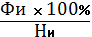 Эи – эффективность индикатораФи – фактическое значение индикатора за год.Ни – нормативное (планируемое) значение индикатора за год.Результативность мероприятий подпрограммы определяется исходя из уровня эффективности каждого индикатора с учетом соответствия полученных результатов целям и задачам программы, а также иных факторов воздействующих на  социально-культурную и экономическую среду в Бутурлиновском районе. Оценка эффективности подпрограмм по всем индикаторам за календарный год находится как среднеарифметическое число по всем   индикаторам подпрограммы, реализуемым в текущем году. Ее можно рассчитать по формулеЭп = Z% и / Ки  гдеЭп – эффективность программыZ% и – сумма процентных   значений всех индикаторов, которая рассчитана по формуле.Z% и = Эи1 + Эи2 + … Эиn, где Эи1 ,…. Эи2 - эффективность каждого индикатора за текущий  год.Ки – количество индикаторов реализуемых в текущем году.Приложениек  постановлению администрацииБутурлиновского муниципального районаВоронежской области    от ________№___Финансовое обеспечение муниципальной программы Бутурлиновского муниципального района«Развитие культуры и спорта» за 2018 г.                                                                                                                                                                               Приложение №2                                                                                      к муниципальной программе Бутурлиновского                    муниципального района Воронежской области «Развитие культуры и спорта»Сведенияо показателях (индикаторах)  муниципальной программы Бутурлиновского муниципального района Воронежской области «Развитие культуры и спорта»Ответственный исполнитель муниципальной программы Отдел по культуре  и  спорту  администрации Бутурлиновского муниципального районаИсполнители муниципальной программыОтдел по культуре и спорту  администрации Бутурлиновского муниципального района, МКУК Бутурлиновский РДК «Октябрь», МКУК «Бутурлиновский НКМ», МКУК «Бутурлиновская МЦРБ», МКУ  ДО Бутурлиновская  ДШИ, МКУ ФОК «Звездный».Основные разработчики муниципальной программы Отдел по культуре и  спорту  администрации Бутурлиновского муниципального района, МКУК Бутурлиновский РДК «Октябрь», МКУК «Бутурлиновский НКМ»,  МКУК «Бутурлиновская МЦРБ», МКУ ДО Бутурлиновская  ДШИ, МКУ ФОК «Звездный».Подпрограммы муниципальной программы  и основные мероприятияПодпрограмма 1. «Культурно – досуговая деятельность и развитие народного творчества»1. Создание условий для  обеспечения качественной деятельности МКУК Бутурлиновский РДК «Октябрь» и организационно-методического сектора:1.1. Проведение высококачественных  культурно - досуговых мероприятий;1.2. Создание благоприятных условий для творческой деятельности участников самодеятельного народного творчества;1.3. Обучение и переобучение кадрового состава;1.4. Внедрение инновационных форм работы;1.5. Модернизация материально-технической базы;1.6. Повышение заработной платы работников учреждений культуры.1.7. Внедрение в повседневную практику работы учреждений культуры проекта Министерства культуры РФ «Единое информационное пространство в сфере культуры».2. Содействие сохранению и развитию муниципальных учреждений культуры района:2.1. Организация методических выездов в учреждения культуры поселений района;2.2. Организация   и проведение районных конкурсов и  фестивалей народного творчества;2.3. Организация участия коллективов самодеятельности района в областных, всероссийских, международных конкурсах и фестивалях;2.4. Поддержка творческих инициатив, коллективов художественной самодеятельности, учреждений культуры, лучших работников культуры;2.5. Культурное обслуживание населенных пунктов, не имеющих стационарных  культурно - досуговых учреждений.3. Финансовое обеспечение подпрограммы.4. Организация и проведение мероприятий, посвященных Дню народного единства, Дню толерантности.5. Организация и проведение комплексных оздоровительных, агитационно-пропагандистских мероприятий (праздников, фестивалей, вечеров, экскурсий) с наибольшим вовлечением в них несовершеннолетних и молодежи «группы риска».6. Поддержка мероприятий направленных на сохранение, возрождение и развитие народных художественных промыслов и ремесел:6.1 Организация тематических выставок-ярмарок народных художественных промыслов на территории Бутурлиновского муниципального района;6.2 Проведение конкурсов профессионального мастерства среди мастеров народных художественных промыслов.Подпрограмма 2. «Развитие библиотечного обслуживания МКУК «Бутурлиновская МЦРБ»1. Обеспечение деятельности МКУК «Бутурлиновская МЦРБ»:1.1. Пополнение библиотечных фондов, подписка на периодические издания;1.2. Приобретение оборудования, мебели  и  оргтехники;1.3. Организация автоматизированных рабочих мест библиотечных специалистов и оказание информационных услуг;1.4. Обеспечение внестационарных форм библиотечного обслуживания населения.2. Перспективное развитие библиотек Бутурлиновского муниципального района:2.1. Повышение квалификации сотрудников, методическое и кадровое обеспечение;2.2. Централизация библиотек района;2.3. Создание  точек  общероссийской  системы доступа к Национальной электронной библиотеке.3. Реставрация здания МКУК «Бутурлиновская МЦРБ», создание комфортных условий в районной детской библиотеке.4. Комплектование библиотечного фонда.5. Финансовое обеспечение подпрограммы.6. Проведение информационных компаний по профилактике терроризма, экстремизма, ксенофобии, пропаганде этнокультурной толерантности в молодежной среде (подготовка, выпуск, распространение в образовательных учреждениях, местах молодежного досуга информационных материалов: плакатов, памяток, буклетов, листовок и др.).7. Организация и проведение на территории района месячника «За безопасность дорожного движения», направленного на предупреждение правонарушений, угрожающих транспортной безопасности, профилактике детского травматизма на объектах транспортной инфраструктуры.8. Организация книжных выставок и книжных уголков по ПДД в образовательных организациях, дошкольных организациях, учреждениях дополнительного образования и учреждениях культуры.9. Создание комфортных условий для инвалидов и лиц с ОВЗ.8. Создание комфортных условий для инвалидов и лиц с ОВЗ.Подпрограмма 3. «Наследие»:1.Развитие и финансовое обеспечение музейного дела.2. Сохранение объектов культурного наследия.3. Развитие культурно-познавательного, внутреннего и въездного туризма в Бутурлиновском районе с целью удовлетворения потребностей жителей города и района, граждан Российской Федерации в качественных туристических услугах, а так же с целью формирования представления о Бутурлиновском районе, как о районе благоприятном для развития туристического потенциала.Для достижения поставленных целей в сфере культурно-познавательного туризма и туристической деятельности должны быть решены следующие задачи;-создание благоприятных организационно-правовых и экономических условий для развития приоритетных направлений культурно-познавательного туризма;-формирование представления о Бутурлиновском районе как районе, благоприятном для туризма;-формирования маркетинговой стратегии продвижения на региональном и российском рынках;-проведение инвентаризации ресурсов культурно-познавательного туризма района;-обеспечение резервирования и сохранения туристско-рекреационных земель в документах территориального планирования;-разработка комплекса программных мероприятий, направленных на подготовку объектов наследия и учреждений культуры к включению в программы культурно-познавательного туризма;-совершенствование инфраструктуры учреждений культуры и созданию в системе культуры новых институций, направленных на развитие рынка услуг культурно-познавательного туризма;-повышение качества туристических продуктов и культурных программ, профессиональной подготовки и повышению квалификации кадров сферы культуры;-развитие внутреннего и въездного туризма в местах традиционного бытования народных художественных промыслов;  -продвижение туристского потенциала Бутурлиновского муниципального района на межрегиональном уровне; -финансовая поддержка социально ориентированных некоммерческих организаций, осуществляющих содействие развитию внутреннего и въездного туризма на территории Бутурлиновского района.Подпрограмма 4. «Сохранение, развитие и  популяризация системы художественно-эстетического образования  в образовательных учреждениях сферы культуры»1. Обеспечение текущего функционирования МКУ ДО Бутурлиновская ДШИ.2.Расширение и развитие дополнительного образования сферы культуры.3. Укрепление и развитие материально-технической базы организации  для внедрения инновационных форм работы.4. Оснащение организаций системы дополнительного и дошкольного образования учебно-методическими комплектами по приобщению детей к народным художественным промыслам, включающим в себя изделия народных художественных промыслов, в целях популяризации народных художественных промыслов России:4.1 Использование изделий народных художественных промыслов в программах дополнительного образования и воспитания детей, формирование профильного профессионального образования.Подпрограмма 5. «Развитие физической  культуры и спорта»1. Организация и проведение физкультурных и спортивных мероприятий.2. Подготовка физкультурно – спортивных кадров.3. Пропаганда физической культуры и спорта.4. Содержание физкультурно - оздоровительного комплекса.5. Организация и проведение комплексных оздоровительных, физкультурно-спортивных и агитационно-пропагандистских мероприятий (соревнований, спартакиад, спортивных праздников, фестивалей, вечеров, слетов, экскурсий и т.д.) с наибольшим вовлечением в них несовершеннолетних и молодежи «группы риска».6. Организация и проведение соревнований по различным видам спорта.7. Пропаганда здорового образа жизни, освещение проблем связанных с наркоманией и алкоголизмом и путей их решения, через СМИ.Подпрограмма 6. «Обеспечение реализации муниципальной программы»1. Финансовое обеспечение деятельности учреждений культуры.2. Обеспечение финансовой помощи общественным организациям.Цель муниципальной программыЦель программы:- создание условий для обеспечения поселений, входящих в состав муниципального района, услугами по организации досуга и   учреждениями культуры;-сохранение, пополнение и использование культурного и исторического наследия Бутурлиновского муниципального района;-обеспечение равного доступа населения к культурным ценностям, участию в культурной жизни, развитие и реализация культурного и духовного потенциала каждой личности;-создание благоприятных условий для устойчивого развития сферы культуры и спорта  Бутурлиновского  района.Задачи муниципальной программыЗадачи программы:- Строительство, реконструкция, реставрация, капитальный ремонт объектов культуры, культурного наследия, муниципальных культурно - досуговых учреждений Бутурлиновского муниципального района; сохранение и развитие инфраструктуры муниципальных учреждений культуры; - модернизация творческого и производственного процессов; -укрепление материально-технической базы муниципальных  учреждений культуры; - развитие вне стационарных форм клубного и библиотечного обслуживания населения; - сохранение и развитие традиционной народной культуры, любительского самодеятельного творчества, дополнительного  образования детей  в сфере культуры на территорий района;  -проведение массовых культурно - досуговых мероприятий;- подготовка кадров и совершенствование  информационно-методического обеспечения; - модернизация деятельности музеев, библиотек;     - развитие массовой физической культуры и спорта; -финансовое обеспечение подведомственных учреждений;- развитие внутреннего и въездного туризма на территории Бутурлиновского муниципального района;- совершенствование информационной активности муниципальных учреждений культуры в АИС ЕИПСК «Единое информационное пространство в сфере культуры».Целевые индикаторы и показатели муниципальной программыОбщий индикатор для программы:       -Повышение уровня удовлетворенности граждан качеством предоставления услуг в сфере культуры  (по сравнению с предыдущим годом (процент).Подпрограмма 1. Культурно-досуговая деятельность и народное творчество:-количество культурно - досуговых мероприятий (ед.);- увеличение количества посещений  театрально-концертных мероприятий (ед.);-количество культурно - досуговых формирований  (ед.);-количество участников  в культурно -досуговых формированиях (чел.);-увеличение доли детей, привлекаемых к участию в творческих мероприятиях (процент); - участие в областных, всероссийских и международных конкурсах и фестивалях (ед.);- проведение районных конкурсов и фестивалей (ед.);- количество  выездов с   методической помощью  учреждениям городских и сельских поселений (ед.).Подпрограмма 2. Развитие библиотечного обслуживания МКУК «Бутурлиновская МЦРБ»:- число зарегистрированных пользователей в муниципальных библиотеках (чел.);                - количество документовыдач (тыс. экз.); - комплектование библиотечного фонда (экз.); - количество библиографических записей в электронном каталоге; -  количество новых поступлений в библиотечные фонды общедоступных библиотек на 1000 чел. населения;- увеличение доли публичных библиотек, подключенных к сети интернет.Подпрограмма 3.  Наследие:- число предметов основного фонда музея (ед.);- число посетителей (чел.);- число выставок (ед.);-доля объектов культурного наследия, находящихся в удовлетворительном состоянии, в общем количестве объектов культурного наследия (процент).     Подпрограмма 4. Сохранение,  развитие и популяризация системы художественно- эстетического образования  в образовательных учреждениях сферы культуры»:- выполнение муниципального задания по определению численности обучающихся на бюджетной основе на новый учебный год;- доля детей в возрасте от 5 до 18 лет включительно, обучающихся в ДШИ по дополнительным общеобразовательным программам в области искусств (предпрофессиональным и общеразвивающим), от общего количества детей данного возраста в регионе;- доля детей в возрасте от 7 до 15 лет включительно, обучающихся по предпрофессиональным образовательным программам в области искусств, от общего количества детей данного возраста в соответствующем регионе;- конкурс при приеме детей в ДШИ на обучение по предпрофессиональным программам в области искусств за счет бюджетных средств;- удельный вес количества мест приема на  обучение по предпрофессиональным программам в области искусств за счет бюджетных средств от общего количества мест для приема за счет бюджетных средств соответствующего года;- доля выпускников ДШИ, завершивших освоение дополнительных предпрофессиональных программ в области искусств и поступивших в профессиональные образовательные организации или образовательные организации высшего образования на профильные образовательные программы от общего числа выпускников ДШИ,  завершивших обучение по дополнительным предпрофессиональным программам в отчетном году;- сохранность контингента обучающихся по дополнительным общеобразовательным программам в области искусств;- доля детей, обучающихся в ДШИ, привлекаемых к участию в различных творческих мероприятиях, в т.ч. проводимых непосредственно ДШИ (мастер-классы, творческие встречи, концерты, выставки, театрализованные представления и т.д.), от общего числа детей, обучающихся в ДШИ;- доля детей, обучающихся в ДШИ, привлекаемых к участию в творческих мероприятиях международного, всероссийского и регионального значения, от общего числа детей, обучающихся в ДШИ;- количество творческих и просветительских мероприятий (фестивалей, конкурсов, концертов, выставок, постановок, публичных лекций, творческих встреч), проводимых ДШИ на базе других учреждений, в т.ч. общеобразовательных школ и учреждений социальной направленности;- официальный сайт в информационно-телекоммуникационной сети «Интернет», содержание которых соответствует требованиям ст. 29 ФЗ от 29.12.2012 № 273-ФЗ «Об образовании в Российской Федерации», постановления Правительства РФ от 10.07.2013 № 582 «Об утверждении Правил размещения на официальном сайте образовательной организации в информационно-телекоммуникационной сети «Интернет» и  обновления информации об образовательной организации», приказа Минобрнауки России от 29.05.2014 № 785 «Об утверждении требований к  структуре официального сайта образовательной организации в информационно-коммуникационной сети «Интернет» и формату представления на нем информации», в том числе адаптированные для лиц с нарушением зрения;- проведение капитального ремонта зданий ДШИ;- оснащение учебных помещений ДШИ, необходимыми техническими средствами обучения (в т.ч. компьютерными системами и интерактивными досками), современной учебной мебелью;- увеличение бюджетных средств, направляемых на обеспечение реализации предпрофессиональных программ в области искусств, от общего объема бюджетных средств, выделяемых учредителем ДШИ на выполнение муниципального задания;- динамика соотношения средней заработной платы концертмейстеров и преподавателей к средней заработной плате по региону;- динамика численности работников ДШИ основного состава.Подпрограмма 5 «Развитие физической  культуры и спорта»:-удельный вес населения, систематически занимающихся физической культурой и спортом;- численность лиц, систематически занимающихся физической культурой и спортом;- количество  спортивно-массовых мероприятий;- количество участников  спортивно- массовых мероприятий;- доля учащихся, занимающихся физической культурой и спортом, в общей численности учащихся  соответствующих учреждений.Подпрограмма 6. «Обеспечение реализации муниципальной программы»: - соотношение средней заработной платы работников учреждений культуры, средней заработной плате в Воронежской  области; - увеличение доли расходов на культуру в расчете на душу населения;- повышение эффективности кадрового обеспечения;- количество существующих общественных организаций.Этапы и сроки реализации муниципальной программыМуниципальная программа реализуется в два этапа:I этап  –   2018 – 2021 годы;II этап –  2022 – 2024 годы.Объемы и источники финансирования программы в действующих ценах каждого года реализации муниципальной программы)2018 г. - 80 900,4 тыс. руб.;2019 г. - 67 277,3 тыс. руб.;     2020 г. - 70 945,5 тыс. руб.;                                           2021 г. - 71 981,1 тыс. руб.;2022 г. - 73 035,4 тыс. руб.;                                            2023 г. - 74 110,1 тыс. руб.;2024 г. - 75 204,8 тыс. руб.Ожидаемые конечные результаты реализации муниципальной программы      Реализация программных мероприятий позволит к 2024 году:- повысить уровень материально-технической обеспеченности учреждений культуры Бутурлиновского муниципального района; - увеличить количество посещений учреждений культуры и наполняемость зрительных залов;- достичь отношения среднемесячной номинальной начисленной заработной платы работников  муниципальных учреждений культуры к среднемесячной номинальной начисленной заработной плате в Воронежской  области — 100%;- повысить уровень  удовлетворенности  граждан качеством предоставления услуг в сфере культуры;- обеспечить равный доступ населения к культурным ценностям и участие в культурной жизни, развитие и реализация культурного и духовного потенциала каждой личности;- сохранить  и эффективно использовать культурное наследие Бутурлиновского муниципального района;- улучшить качество, разнообразие, уровень и объем услуг в сфере культуры; - перейти на обучение по программам предпрофессиональной  подготовки в МКУ ДО Бутурлиновская ДШИ;  - увеличить долю граждан Бутурлиновского района систематически занимающихся физической культурой и спортом, в общей численности населения с 43 % (на начало 2018 года) до 44,2 % (на конец 2024 года).- обеспечение конкурентоспособности Бутурлиновского района в сфере туризма – за счет предоставления новых туристических маршрутов и объектов посещения;- формирование системы качественного обслуживания туристов и создание условий для круглогодичного приема туристских групп;- рост туристских потоков к концу срока реализации программы в 3-4 раза.Ответственный исполнитель подпрограммыОтдел по культуре и спорту  администрации Бутурлиновского районаИсполнители подпрограммыМКУК Бутурлиновский РДК «Октябрь»,организационно-методический секторОсновные разработчики муниципальной программыОтдел по  культуре и спорту  администрации Бутурлиновского района, МКУК Бутурлиновский РДК «Октябрь»Основные мероприятия, входящие в состав подпрограммы1. Создание условий для  обеспечения качественной деятельности МКУК Бутурлиновский РДК «Октябрь» и организационно-методического сектора:1.1. Проведение высококачественных  культурно - досуговых мероприятий;1.2. Создание благоприятных условий для творческой деятельности участников самодеятельного народного творчества;1.3. Обучение и переобучение кадрового состава;1.4. Внедрение инновационных форм работы;1.5. Модернизация материально-технической базы;1.6. Повышение заработной платы работников;1.7. Внедрение в повседневную практику работы учреждений культуры проекта Министерства культуры РФ «Единое информационное пространство в сфере культуры».2. Содействие сохранению и развитию муниципальных учреждений культуры района:2.1. Организация методических выездов в учреждения культуры поселений района;2.2. Организация   и проведение районных конкурсов и фестивалей народного творчества;2.3. Организация участия коллективов самодеятельности района в областных,  всероссийских,  международных конкурсах и фестивалях;2.4. Поддержка творческих инициатив, коллективов художественной самодеятельности, учреждений культуры, лучших работников культуры;2.5. Культурное обслуживание населенных пунктов, не имеющих стационарных КДУ.3. Финансовое обеспечение подпрограммы.4. Организация и проведение мероприятий, посвященных Дню народного единства, Дню толерантности.5. Организация и проведение комплексных оздоровительных, агитационно-пропагандистских мероприятий (праздников, фестивалей, вечеров, экскурсий) с наибольшим вовлечением в них несовершеннолетних и молодежи «группы риска».6. Поддержка мероприятий направленных на сохранение, возрождение и развитие народных художественных промыслов и ремесел:6.1 Организация тематических выставок-ярмарок народных художественных промыслов на территории Бутурлиновского муниципального района;6.2 Проведение конкурсов профессионального мастерства среди мастеров народных художественных промыслов.Цель подпрограммыОбеспечение прав граждан на участие в культурной жизни, реализация творческого потенциала населения района.Задачи подпрограммы- Развитие и сохранение традиционной народной культуры, содействие сохранению и развитию народных художественных промыслов;- проведение культурно - досуговых мероприятий;- оказание методической помощи учреждениям культуры городских и сельских поселений;- развитие межрайонного и областного сотрудничества в сфере культуры;- совершенствование информационной активности муниципальных учреждений культуры в АИС ЕИПСК «Единое информационное пространство в сфере культуры».Целевые индикаторы и показатели подпрограммы- Количество культурно - досуговых мероприятий (ед.);- увеличение количества посещений  театрально - концертных мероприятий (ед.); -количество культурно - досуговых формирований (ед.);  - количество участников  в культурно -досуговых формированиях(чел.); -увеличение доли детей, привлекаемых к участию в творческих мероприятиях (процент);- участие в областных,  всероссийских и  международных конкурсах и фестивалях (ед.);- проведение районных конкурсов и фестивалей (ед.); - количество   выездов с методической помощью  учреждениям городских и сельских поселений (ед.).Сроки и этапы реализации подпрограммыПодпрограмма реализуется в два этапа:I-этап-2018-2021гг.;II-этап-2022-2024гг.Объемы и источники финансирования подпрограммы (в действующих ценах каждого года реализации муниципальной программы)Бюджетные ассигнования районного бюджета на реализацию подпрограммы составляют 121 587,6 тыс. руб., в том числе по годам:2018 год – 20 587,5 тыс. руб.;2019 год – 16 498,7 тыс. руб.;2020 год – 16 800,7 тыс. руб.;2021 год – 16 850,7 тыс. руб.;2022 год – 16 900,0 тыс. руб.;2023 год – 16 950,0 тыс. руб.;2024 год – 17 000,0 тыс. руб.Ожидаемые конечные результаты реализации муниципальной программыВ результате реализации программы  к 2024 году будут достигнуты следующие результаты: - формирование единого культурного пространства Бутурлиновского муниципального района; - количество культурно - досуговых мероприятий в  МКУК РДК «Октябрь» -271; - количества посещений театрально-концертных мероприятий- 42500 чел.; - количество культурно - досуговых формирований- 28 ед.; - количество участников  в культурно - досуговых формированиях – 568чел.; - увеличение доли детей, привлекаемых к участию   творческих мероприятиях – на 7.2 %; - участие в областных мероприятиях – 29 ед.;- проведение районных, межрайонных конкурсов и фестивалей -12 ед.; - количество  выездов  для оказания методической помощи  учреждениям городских и сельских поселений - 106.Муниципальная программа «Развитие культуры и спорта  Бутурлиновского муниципального района»Муниципальная программа «Развитие культуры и спорта  Бутурлиновского муниципального района»Муниципальная программа «Развитие культуры и спорта  Бутурлиновского муниципального района»Муниципальная программа «Развитие культуры и спорта  Бутурлиновского муниципального района»Муниципальная программа «Развитие культуры и спорта  Бутурлиновского муниципального района»Муниципальная программа «Развитие культуры и спорта  Бутурлиновского муниципального района»Муниципальная программа «Развитие культуры и спорта  Бутурлиновского муниципального района»Муниципальная программа «Развитие культуры и спорта  Бутурлиновского муниципального района»Муниципальная программа «Развитие культуры и спорта  Бутурлиновского муниципального района»Муниципальная программа «Развитие культуры и спорта  Бутурлиновского муниципального района»1.Показатель (индикатор) общий для муниципальной программыЕдиница измеренияЗначение показателя (индикатора) по годам реализации  муниципальной программыЗначение показателя (индикатора) по годам реализации  муниципальной программыЗначение показателя (индикатора) по годам реализации  муниципальной программыЗначение показателя (индикатора) по годам реализации  муниципальной программыЗначение показателя (индикатора) по годам реализации  муниципальной программыЗначение показателя (индикатора) по годам реализации  муниципальной программыЗначение показателя (индикатора) по годам реализации  муниципальной программы1.Показатель (индикатор) общий для муниципальной программыЕдиница измерения2018201920202021202220232024Подпрограмма 1. «Культурно - досуговая деятельность и народное творчество»Подпрограмма 1. «Культурно - досуговая деятельность и народное творчество»Подпрограмма 1. «Культурно - досуговая деятельность и народное творчество»Подпрограмма 1. «Культурно - досуговая деятельность и народное творчество»Подпрограмма 1. «Культурно - досуговая деятельность и народное творчество»Подпрограмма 1. «Культурно - досуговая деятельность и народное творчество»Подпрограмма 1. «Культурно - досуговая деятельность и народное творчество»Подпрограмма 1. «Культурно - досуговая деятельность и народное творчество»Подпрограмма 1. «Культурно - досуговая деятельность и народное творчество»Подпрограмма 1. «Культурно - досуговая деятельность и народное творчество»1.1.Показатель общий для Подпрограммы 1Повышение уровня удовлетворенности граждан качеством предоставления услуг в сфере культуры (по сравнению с предыдущим годом):%90909090909090Основное мероприятие 1.1. Создание условий для  обеспечения качественной деятельности МКУК Бутурлиновский РДК «Октябрь» и организационно-методического сектора:Основное мероприятие 1.1. Создание условий для  обеспечения качественной деятельности МКУК Бутурлиновский РДК «Октябрь» и организационно-методического сектора:Основное мероприятие 1.1. Создание условий для  обеспечения качественной деятельности МКУК Бутурлиновский РДК «Октябрь» и организационно-методического сектора:Основное мероприятие 1.1. Создание условий для  обеспечения качественной деятельности МКУК Бутурлиновский РДК «Октябрь» и организационно-методического сектора:Основное мероприятие 1.1. Создание условий для  обеспечения качественной деятельности МКУК Бутурлиновский РДК «Октябрь» и организационно-методического сектора:Основное мероприятие 1.1. Создание условий для  обеспечения качественной деятельности МКУК Бутурлиновский РДК «Октябрь» и организационно-методического сектора:Основное мероприятие 1.1. Создание условий для  обеспечения качественной деятельности МКУК Бутурлиновский РДК «Октябрь» и организационно-методического сектора:Основное мероприятие 1.1. Создание условий для  обеспечения качественной деятельности МКУК Бутурлиновский РДК «Октябрь» и организационно-методического сектора:Основное мероприятие 1.1. Создание условий для  обеспечения качественной деятельности МКУК Бутурлиновский РДК «Октябрь» и организационно-методического сектора:Основное мероприятие 1.1. Создание условий для  обеспечения качественной деятельности МКУК Бутурлиновский РДК «Октябрь» и организационно-методического сектора:1.1.1- количество культурно - досуговых мероприятий;Ед.2602632652672682702711.1.2- увеличение количества посещений  театрально-концертных мероприятий;Чел.422504225042250423504240042500425001.1.3- количество культурно - досуговых формирований;Ед.262626272728281.1.4- количество участников  в культурно - досуговых формированиях;Чел.5565575585625665685681.1.5- увеличение доли детей, привлекаемых к участию в творческих мероприятиях.Чел.258260260264264268268Основное мероприятие 1.2. Содействие сохранению и развитию муниципальных учреждений культуры района.Основное мероприятие 1.2. Содействие сохранению и развитию муниципальных учреждений культуры района.Основное мероприятие 1.2. Содействие сохранению и развитию муниципальных учреждений культуры района.Основное мероприятие 1.2. Содействие сохранению и развитию муниципальных учреждений культуры района.Основное мероприятие 1.2. Содействие сохранению и развитию муниципальных учреждений культуры района.Основное мероприятие 1.2. Содействие сохранению и развитию муниципальных учреждений культуры района.Основное мероприятие 1.2. Содействие сохранению и развитию муниципальных учреждений культуры района.Основное мероприятие 1.2. Содействие сохранению и развитию муниципальных учреждений культуры района.Основное мероприятие 1.2. Содействие сохранению и развитию муниципальных учреждений культуры района.Основное мероприятие 1.2. Содействие сохранению и развитию муниципальных учреждений культуры района.1.2.1Участие в областных и всероссийских и международных конкурсах и фестивалях;Ед.262626272728291.2.2Проведение районных конкурсов и фестивалей;Ед.121212121212121.2.3Количество выездов с методической помощью  учреждениям городских и сельских поселений.Ед.100101102103104105106Исполнитель подпрограммыМКУК «Бутурлиновская МЦРБ»МКУК «Бутурлиновская МЦРБ»Основные разработчики  подпрограммыМКУК «Бутурлиновская МЦРБ»МКУК «Бутурлиновская МЦРБ»Основные мероприятия подпрограммы1.Обеспечение деятельности МКУК «Бутурлиновская МЦРБ»:1.1. Пополнение библиотечных фондов, подписка на периодические издания;1.2. Приобретение оборудования, мебели, оргтехники;1.3. Организация автоматизированных рабочих мест библиотечных специалистов и оказание информационных услуг;1.4. Обеспечение внестационарных форм библиотечного обслуживания населения.2. Перспективное развитие библиотек Бутурлиновского муниципального района:2.1. Повышение квалификации сотрудников, методическое и кадровое обеспечение;2.2. Централизация библиотек района;2.3. Создание точек общероссийской системы доступа к Национальной электронной библиотеке.3. Реставрация здания МКУК «Бутурлиновская МЦРБ», создание комфортных условий в районной детской библиотеке.4. Комплектование библиотечного фонда.5. Финансовое обеспечение подпрограммы.6. Проведение информационных кампаний по профилактике терроризма, экстремизма, ксенофобии, пропаганде этнокультурной толерантности в молодежной среде (подготовка, выпуск, распространение в образовательных учреждениях, местах молодежного досуга информационных материалов: плакатов, памяток, буклетов, листовок и др.).7. Организация и проведение на территории района месячника «За безопасность дорожного движения», направленного на предупреждение правонарушений, угрожающих транспортной безопасности, профилактике детского травматизма на объектах транспортной инфраструктуры.8. Организация книжных выставок и книжных уголков по ПДД в образовательных организациях, дошкольных организациях, учреждениях дополнительного образования и учреждениях культуры.9. Создание комфортных условий для инвалидов и лиц с ОВЗ.1.Обеспечение деятельности МКУК «Бутурлиновская МЦРБ»:1.1. Пополнение библиотечных фондов, подписка на периодические издания;1.2. Приобретение оборудования, мебели, оргтехники;1.3. Организация автоматизированных рабочих мест библиотечных специалистов и оказание информационных услуг;1.4. Обеспечение внестационарных форм библиотечного обслуживания населения.2. Перспективное развитие библиотек Бутурлиновского муниципального района:2.1. Повышение квалификации сотрудников, методическое и кадровое обеспечение;2.2. Централизация библиотек района;2.3. Создание точек общероссийской системы доступа к Национальной электронной библиотеке.3. Реставрация здания МКУК «Бутурлиновская МЦРБ», создание комфортных условий в районной детской библиотеке.4. Комплектование библиотечного фонда.5. Финансовое обеспечение подпрограммы.6. Проведение информационных кампаний по профилактике терроризма, экстремизма, ксенофобии, пропаганде этнокультурной толерантности в молодежной среде (подготовка, выпуск, распространение в образовательных учреждениях, местах молодежного досуга информационных материалов: плакатов, памяток, буклетов, листовок и др.).7. Организация и проведение на территории района месячника «За безопасность дорожного движения», направленного на предупреждение правонарушений, угрожающих транспортной безопасности, профилактике детского травматизма на объектах транспортной инфраструктуры.8. Организация книжных выставок и книжных уголков по ПДД в образовательных организациях, дошкольных организациях, учреждениях дополнительного образования и учреждениях культуры.9. Создание комфортных условий для инвалидов и лиц с ОВЗ.Цель подпрограммы Целью подпрограммы является обеспечение организации и развития библиотечного обслуживания населения Бутурлиновского муниципального района, сохранности и комплектования библиотечных фондов. Целью подпрограммы является обеспечение организации и развития библиотечного обслуживания населения Бутурлиновского муниципального района, сохранности и комплектования библиотечных фондов. Задачи подпрограммыЗадачи подпрограммы: - реставрация объекта культуры — здания МКУК «Бутурлиновская МЦРБ»;- сохранение и развитие библиотечного обслуживания;- укрепление материально-технической базы МКУК «Бутурлиновская МЦРБ», модернизация библиотечных процессов;- развитие внестационарных форм библиотечного обслуживания населения; - создание условий для повышения качества и доступности библиотечных услуг;- подготовка кадров и совершенствование  информационно-методического обеспечения.Задачи подпрограммы: - реставрация объекта культуры — здания МКУК «Бутурлиновская МЦРБ»;- сохранение и развитие библиотечного обслуживания;- укрепление материально-технической базы МКУК «Бутурлиновская МЦРБ», модернизация библиотечных процессов;- развитие внестационарных форм библиотечного обслуживания населения; - создание условий для повышения качества и доступности библиотечных услуг;- подготовка кадров и совершенствование  информационно-методического обеспечения.Целевые индикаторы и показатели подпрограммыОсновными социально-экономическими показателями (индикаторами) реализации подпрограммы являются: - число зарегистрированных пользователей в муниципальных библиотеках (чел.): 2018 г. - 6800 чел.; 2019 г. - 6735 чел.; 2020 г. - 6670 чел.; 2021 г. - 6605 чел.; 2022 г. - 6540 чел.;2023 г. - 6480 чел.;2024 г. - 6430 чел.- количество документовыдач (тыс. экз.): 2018 г. - 144,0 тыс. экз.; 2019 г. - 141,1 тыс. экз.; 2020 г. - 139,7 тыс. экз.; 2021 г. - 138,3 тыс. экз.; 2022 г. - 136,9 тыс. экз.; 2023 г. - 136,9 тыс. экз.; 2024 г. - 135,6 тыс. экз.- комплектование библиотечного фонда (экз.): 2018 г. - 1570 экз.; 2019 г. - 1585 экз.; 2020 г. - 1597 экз.; 2021 г. - 1610 экз.; 2022 г. - 1625 экз.; 2023 г. - 1637 экз.; 2024 г. - 1650 экз.- количество библиографических записей в электронном каталоге и картотеках МКУК «Бутурлиновская МЦРБ»: 2018 г. - 2600; 2019 г. - 2700; 2020 г. - 2780; 2021 г. - 2820;2022 г. - 2880;2023 г. - 2950;2024 г. – 3130.Основными социально-экономическими показателями (индикаторами) реализации подпрограммы являются: - число зарегистрированных пользователей в муниципальных библиотеках (чел.): 2018 г. - 6800 чел.; 2019 г. - 6735 чел.; 2020 г. - 6670 чел.; 2021 г. - 6605 чел.; 2022 г. - 6540 чел.;2023 г. - 6480 чел.;2024 г. - 6430 чел.- количество документовыдач (тыс. экз.): 2018 г. - 144,0 тыс. экз.; 2019 г. - 141,1 тыс. экз.; 2020 г. - 139,7 тыс. экз.; 2021 г. - 138,3 тыс. экз.; 2022 г. - 136,9 тыс. экз.; 2023 г. - 136,9 тыс. экз.; 2024 г. - 135,6 тыс. экз.- комплектование библиотечного фонда (экз.): 2018 г. - 1570 экз.; 2019 г. - 1585 экз.; 2020 г. - 1597 экз.; 2021 г. - 1610 экз.; 2022 г. - 1625 экз.; 2023 г. - 1637 экз.; 2024 г. - 1650 экз.- количество библиографических записей в электронном каталоге и картотеках МКУК «Бутурлиновская МЦРБ»: 2018 г. - 2600; 2019 г. - 2700; 2020 г. - 2780; 2021 г. - 2820;2022 г. - 2880;2023 г. - 2950;2024 г. – 3130.Этапы и сроки реализации подпрограммы2018-2024 годы (этапы реализации подпрограммы не выделяются). Объемы и источники финансирования  подпрограммы (в действующих ценах каждого года реализации подпрограммы) 	Общий объем финансирования подпрограммы составляет  41 874,1 тыс. руб., в том числе: - из средств федерального бюджета - ____ тыс. руб., в том числе по годам: 2018 год - ____ тыс. руб.; 2019 год - ____ тыс. руб.; 2020 год - ____ тыс. руб.; 2021 год - ____ тыс. руб.; 2022 год - ____ тыс. руб.;2023 год - ____ тыс. руб.;2024 год - ____ тыс. руб.- бюджетные ассигнования районного бюджета на реализацию подпрограммы составляют            41 874,1 тыс. руб., в том числе по годам:2018 год – 6 601,7 тыс. руб.;2019 год – 5 760,4 тыс. руб.;2020 год – 5 862,4 тыс. руб.;2021 год – 5 882,4 тыс. руб.;2022 год – 5 902,4 тыс. руб.;2023 год – 5 922,4 тыс. руб.;2024 год – 5 942,4 тыс. руб.Объемы финансирования мероприятий подпрограммы подлежат ежегодному уточнению при разработке бюджета на соответствующий финансовый год. Ожидаемые конечные результаты реализации подпрограммы- повышение качества организации библиотечно-информационного обслуживания населения, обеспечения комфортности библиотечной среды;- рост количества пользователей в МКУК «Бутурлиновская МЦРБ»:2018 г. - на 0,18 %;2019 г. - на 0,22 %;2020 г. - на 0,24 %;2021 г. - на 0,25 %;2022 г. - на 0,26 %;2023 г. - на 0,27 %;2024 г. - на 0,3 %.- рост количества выданных библиотечных документов:2018 г. - на 0,05 %;2019 г. - на 0,07 %;2020 г. - на 0,08 %;2021 г. - на 0,11 %;2022 г. - на 0,12 %;2023 г. - на 0,14 %;2024 г. - на 0,17 %.- увеличение количества комплектования библиотечного фонда:2018 г. - на 8,1 %;2019 г. - на 8,3 %;2020 г. - на 8,5 %;2021 г. - на 8,8 %;2022 г. - на 9,2 %;2023 г. - на 9,5 %;2024 г. - на 9,9 %.- увеличение количества библиографических записей в электронном каталоге и картотеках:2018 г. - на 2600 записей;2019 г. - на 2700 записей;2020 г. - на 2780 записей;2021 г. - на 2820 записей;2022 г. - на 2880 записей;2023 г. - на 2950 записей;2024 г. - на 3130 записей.Ответственный исполнительМКУК «Бутурлиновский  НКМ», отдел по культуре и спорту  администрации Бутурлиновского муниципального районаИсполнители подпрограммыМКУК «Бутурлиновский  НКМ»,  отдел по культуре и  спорту  администрации Бутурлиновского муниципального районаОсновные разработчики муниципальной программыМКУК «Бутурлиновский  НКМ», отдел по культуре и  спорту администрации Бутурлиновского муниципального районаОсновные мероприятия1. Развитие и финансовое обеспечение музейного дела. 2. Сохранение объектов культурного наследия.3. Развитие культурно-познавательного, внутреннего и въездного туризма в  Бутурлиновском районе с целью удовлетворения потребностей жителей города и  района, граждан Российской Федерации в качественных туристических услугах, а также с целью формирования представления о Бутурлиновском районе, как о районе благоприятном для развития туристического потенциала.Цели  подпрограммы- сохранение и популяризация музейного фонда; - сохранение, популяризация и эффективное использование объектов культурного наследия, народных промыслов и ремесел;- создание конкурентоспособного культурно – познавательного комплекса услуг;- развитие туристской инфраструктуры, внедрение новых услуг в сфере организации семейного отдыха и оздоровления населения, развития и воспитания детей и молодежи;- обеспечение конкурентоспособности Бутурлиновского района в сфере туризма – за счет представления новых туристических маршрутов и объектов посещения;- формирование системы качественного обслуживания туристов и создание условий для круглогодичного приема туристских групп.Задачи подпрограммы- реставрация объекта культуры — здания МКУК «Бутурлиновский народный краеведческий музей»;  -  обеспечение сохранности музейных коллекций и музейных предметов;   - внедрение новых информационных технологий в учетно – хранительскую  деятельность музея;  - обеспечение доступности музейного фонда; - укрепление материально-технической базы;  - пропаганда и популяризация  объектов культурного наследия;- создание комфортных условий для современного туризма, а так же повышения уровня комфортности для местных жителей, горожан – навигация и информационные щиты, парковки, туалеты в местах массового отдыха и на маршрутах;- создание торговых точек по продаже сувенирной продукции и изделий народных промыслов;- рост туристских потоков к концу срока реализации программы в 3-4 раза;- разработка комплекса программных мероприятий, направленных на подготовку объектов наследия и учреждений культуры к включению в программы культурно – познавательного туризма;- создание благоприятных организационно – правовых и экономических условий для развития приоритетных направлений культурно – познавательного туризма;- формирование представления о Бутурлиновском районе как районе, благоприятном для туризма;- формирование маркетинговой стратегии продвижения на региональном и российском рынках;- проведение инвентаризации ресурсов культурно-познавательного туризма района;- обеспечение резервирования и сохранения туристско-рекреационных земель в документах территориального планирования;- разработка комплекса программных мероприятий, направленных на подготовку объектов наследия и учреждений культуры к включению в программы культурно – познавательного туризма;- совершенствование инфраструктуры учреждений культуры и созданию в системе культуры новых институций, направленных на развитие рынка услуг культурно – познавательного туризма;- повышение качества туристических продуктов и культурных программ, профессиональной подготовки и повышению квалификации кадров сферы культуры;- развитие внутреннего и въездного туризма в местах традиционного бытования народных художественных промыслов;- продвижение туристского потенциала Бутурлиновского муниципального района на межрегиональном и международном уровне;- финансовая поддержка социально ориентированных некоммерческих организаций, осуществляющих содействие развитию внутреннего и въездного туризма на территории Бутурлиновского района.Целевые индикаторы  и показатели подпрограммыМероприятие 1. «Развитие музейного дела»:-количество музейного фонда;-количество посетителей музеев;-количество выставок.Мероприятие 2. «Сохранение объектов культурного наследия»:-доля объектов культурного наследия, находящихся в удовлетворительном состоянии, в общем количестве объектов культурного наследия.    Этапы и сроки реализации муниципальной программыПодпрограмма реализуется в  один этап с 2018 по 2024 гг.Объемы и источники финансирования муниципальной программы (в действующих ценах каждого года реализации муниципальной программы)Общий объем бюджетных ассигнований на реализацию подпрограммы составляет 7 532,9 тыс. рублей:2018 год —1 146,7 тыс. руб.;2019 год —1 000,0 тыс. руб.;2020 год —1 035,0 тыс. руб.;2021 год —1 055,7 тыс. руб.;2022 год —1 076,8 тыс. руб.;2023 год —1 098,4 тыс. руб.;2024 год —1 120,3 тыс. руб.Ожидаемые конечные результаты реализации муниципальной программы-количество музейного фонда к концу 2024 года  -  4557  экз.;-количество посетителей музеев -     4,8 тыс. чел.;-количество выставок – 21 ед.;-доля объектов культурного наследия, находящихся в удовлетворительном состоянии, в общем количестве объектов культурного наследия - 97% .  Ответственный исполнитель подпрограммыМКУ ДО Бутурлиновская ДШИИсполнители подпрограммыОтдел по культуре и  спорту администрации Бутурлиновского муниципального района, МКУ ДО Бутурлиновская ДШИОсновные разработчики муниципальной подпрограммыМКУ ДО Бутурлиновская ДШИ,отдел по культуре и спорту администрации Бутурлиновского муниципального районаОсновные мероприятия1.  Обеспечение текущего функционирования МКУ ДО Бутурлиновская ДШИ.2. Расширение и развитие дополнительного образования  в сфере культуры.3. Укрепление и развитие материально-технической базы организации для внедрения инновационных форм работы.4. Оснащение организаций системы дополнительного и дошкольного образования учебно-методическими комплектами и учебной литературой для реализации предпрофессиональных общеобразовательных программ в области искусств, оборудованием для приобщения детей к народным художественным промыслам в целях популяризации народных промыслов России.Цель подпрограммыСоздание  условий для сохранения и развития дополнительного образования в  сфере культуры и наиболее качественного предоставления образовательных услуг в области художественно-эстетического воспитания.Задачи подпрограммы- популяризация художественно - эстетического образования среди населения Бутурлиновского муниципального района;- сохранение культурных ценностей и народных традиций своего региона;-  расширение области просветительской деятельности среди образовательных учреждений  района;- обеспечение стабильной работы образовательной организации;- создание благоприятных условий для плодотворной творческой и  качественной учебной деятельности педагогов и обучающихся;- воспитание и формирование художественно-эстетической культуры личности;- развитие творческого потенциала детей и их родителей;-  повышение уровня квалификации сотрудников организации;- выполнение федеральных государственных требований при  реализации дополнительных предпрофессиональных общеобразовательных программ по видам искусств;- реализация учебного плана на текущий учебный год в полном объеме.Целевые индикаторы и показатели подпрограммы- выполнение муниципального задания по определению численности обучающихся на бюджетной основе на новый учебный год;- доля детей в возрасте от 5 до 18 лет включительно, обучающихся в ДШИ по дополнительным общеобразовательным программам в области искусств (предпрофессиональным и общеразвивающим), от общего количества детей данного возраста в регионе;- доля детей в возрасте от 7 до 15 лет включительно, обучающихся по предпрофессиональным образовательным программам в области искусств, от общего количества детей данного возраста в соответствующем регионе;- конкурс при приеме детей в ДШИ на обучение по предпрофессиональным программам в области искусств за счет бюджетных средств;- удельный вес количества мест приема на  обучение по предпрофессиональным программам в области искусств за счет бюджетных средств от общего количества мест для приема за счет бюджетных средств соответствующего года;- доля выпускников ДШИ, завершивших освоение дополнительных предпрофессиональных программ в области искусств и поступивших в профессиональные образовательные организации или образовательные организации высшего образования на профильные образовательные программы от общего числа выпускников ДШИ,  завершивших обучение по дополнительным предпрофессиональным программам в отчетном году;- сохранность контингента обучающихся по дополнительным общеобразовательным программам в области искусств;- доля детей, обучающихся в ДШИ, привлекаемых к участию в различных творческих мероприятиях, в т.ч. проводимых непосредственно ДШИ (мастер-классы, творческие встречи, концерты, выставки, театрализованные представления и т.д.), от общего числа детей, обучающихся в ДШИ;- доля детей, обучающихся в ДШИ, привлекаемых к участию в творческих мероприятиях международного, всероссийского и регионального значения, от общего числа детей, обучающихся в ДШИ;- количество творческих и просветительских мероприятий (фестивалей, конкурсов, концертов, выставок, постановок, публичных лекций, творческих встреч), проводимых ДШИ на базе других учреждений, в т.ч. общеобразовательных школ и учреждений социальной направленности;- официальный сайт в информационно-телекоммуникационной сети «Интернет», содержание которых соответствует требованиям ст 29 ФЗ от 29.12.2012 № 273-ФЗ «Об образовании в Российской Федерации», постановления Правительства РФ от 10.07.2013 № 582 «Об утверждении Правил размещения на официальном сайте образовательной организации в информационно-телекоммуникационной сети «Интернет» и  обновления информации об образовательной организации», приказа Минобрнауки России от 29.05.2014 № 785 «Об утверждении требований к  структуре официального сайта образовательной организации в информационно-коммуникационной сети «Интернет» и формату представления на нем информации», в том числе адаптированные для лиц с нарушением зрения;- проведение капитального ремонта зданий ДШИ;- оснащение учебных помещений ДШИ, необходимыми техническими средствами обучения (в т.ч. компьютерными системами и интерактивными досками), современной учебной мебелью;- увеличение бюджетных средств, направляемых на обеспечение реализации предпрофессиональных программ в области искусств, от общего объема бюджетных средств, выделяемых учредителем ДШИ на выполнение муниципального задания;- динамика соотношения средней заработной платы концертмейстеров и преподавателей к средней заработной плате по региону;- динамика численности работников ДШИ основного состава.Этапы и сроки реализации.2018-2024 гг. в один этап.Объемы и источники финансирования Общий объем финансового обеспечения подпрограммы – 128 048,1 тыс. руб.в том числе по годам:2018 г. –18 709,8 тыс. руб.;2019 г. –17 581,8 тыс. руб.;2020 г. –17 631,8 тыс. руб.;2021 г. –17 984,4 тыс. руб.;2022 г. –18 344,1  тыс. руб.;2023 г. –18 711,0 тыс. руб.;2024 г. –19 085,2 тыс. руб.1. Обеспечение текущего функционирования МКУ ДО Бутурлиновская ДШИ. Всего объем средств по мероприятию  123 379,1 тыс. руб., в том числе по годам:2018 г. – 18 101,5 тыс. руб.;2019 г. – 16 944,3 тыс. руб.;2020 г. – 16 975,7 тыс. руб.;2021 г. -  17 315,8 тыс. руб.;2022 г. – 17 657,7 тыс. руб.;2023 г. – 18 011,6 тыс. руб.;2024 г. – 18 372,5 тыс. руб.Расширение и развитие дополнительного образования сферы культуры.Всего по мероприятию 919,2 тыс. руб. В том числе по годам:2018 – 114,5 тыс. руб.;2019 – 122,5 тыс. руб.;2020 – 131,1 тыс. руб.;2021 – 133,7 тыс. руб.;2022 – 136,4 тыс. руб.;2023 – 139,1 тыс. руб.;2024 – 141,9 тыс. руб.3. Укрепление и развитие материально-технической базы организации, для внедрения инновационных форм работы.Всего по мероприятию 3534,8 тыс. руб. в том числе по годам:2018 – 473,8 тыс. руб.;2019 – 485,0 тыс. руб.;2020 – 495,0 тыс. руб.;2021 – 504,9 тыс. руб.;2022 – 515,0 тыс. руб.;2023 – 525,3 тыс. руб.;2024 – 535,8 тыс. руб.4. Оснащение организаций системы дополнительного и дошкольного образования учебно–методическими комплектами по приобщению детей к народным художественным промыслам, включающим в себя изделия народных художественных промыслов, в целях популяризации народных художественных промыслов России.Всего по мероприятию 215,0 тыс. руб. в том числе по годам:2018 – 20,0 тыс. руб.;2019 – 30,0 тыс. руб.;2020 – 30,0 тыс. руб.;2021 – 30,0 тыс. руб.;2022 – 35,0 тыс. руб.;2023 – 35,0 тыс. руб.;2024 – 35,0 тыс. руб.Ожидаемые конечные результаты- увеличение численности учащихся к 2020 году до 400 человек;- получить лицензию на право ведения образовательной деятельности в с. Гвазда;- увеличить численность по предпрофессиональным программам;- провести в 2018 году первый выпуск, обучающихся по предпрофессиональным программам, реализуемым тем самым ФГТ по 5-летнему сроку обучения;- создать внутреннюю информационную сеть;- произвести капитальный ремонт здания в 2015 году;- ежегодно выполнять муниципальный заказ;- в 2016 году утвердить тип образовательной программы как «бюджетной»;- закрепить за организацией право на  проведение собственного фестиваля-конкурса «Хрустальная мелодия», повысить его статус и сделать традиционным;- повысить авторитет МКУ ДО «Бутурлиновская ДШИ» в ряду образовательных учреждений сферы культуры Воронежской области.№Наименование показателяЕд. измеренЗначение показателя (индикатора) по годам реализации государственной программыЗначение показателя (индикатора) по годам реализации государственной программыЗначение показателя (индикатора) по годам реализации государственной программыЗначение показателя (индикатора) по годам реализации государственной программыЗначение показателя (индикатора) по годам реализации государственной программыЗначение показателя (индикатора) по годам реализации государственной программыЗначение показателя (индикатора) по годам реализации государственной программыЗначение показателя (индикатора) по годам реализации государственной программыЗначение показателя (индикатора) по годам реализации государственной программыЗначение показателя (индикатора) по годам реализации государственной программыЗначение показателя (индикатора) по годам реализации государственной программыЗначение показателя (индикатора) по годам реализации государственной программыЗначение показателя (индикатора) по годам реализации государственной программыЗначение показателя (индикатора) по годам реализации государственной программыЗначение показателя (индикатора) по годам реализации государственной программыЗначение показателя (индикатора) по годам реализации государственной программыЗначение показателя (индикатора) по годам реализации государственной программыЗначение показателя (индикатора) по годам реализации государственной программы№Наименование показателяЕд. измерен201820182019201920192020202020202021 2021 2021 202220222022202320232024202412344555666777888991010Подпрограмма 4.Сохранение,  развитие и популяризация системы художественно-эстетического образования  в образовательных учреждениях сферы культурыСохранение,  развитие и популяризация системы художественно-эстетического образования  в образовательных учреждениях сферы культурыСохранение,  развитие и популяризация системы художественно-эстетического образования  в образовательных учреждениях сферы культурыСохранение,  развитие и популяризация системы художественно-эстетического образования  в образовательных учреждениях сферы культурыСохранение,  развитие и популяризация системы художественно-эстетического образования  в образовательных учреждениях сферы культурыСохранение,  развитие и популяризация системы художественно-эстетического образования  в образовательных учреждениях сферы культурыСохранение,  развитие и популяризация системы художественно-эстетического образования  в образовательных учреждениях сферы культурыСохранение,  развитие и популяризация системы художественно-эстетического образования  в образовательных учреждениях сферы культурыСохранение,  развитие и популяризация системы художественно-эстетического образования  в образовательных учреждениях сферы культурыСохранение,  развитие и популяризация системы художественно-эстетического образования  в образовательных учреждениях сферы культурыСохранение,  развитие и популяризация системы художественно-эстетического образования  в образовательных учреждениях сферы культурыСохранение,  развитие и популяризация системы художественно-эстетического образования  в образовательных учреждениях сферы культурыСохранение,  развитие и популяризация системы художественно-эстетического образования  в образовательных учреждениях сферы культурыСохранение,  развитие и популяризация системы художественно-эстетического образования  в образовательных учреждениях сферы культурыСохранение,  развитие и популяризация системы художественно-эстетического образования  в образовательных учреждениях сферы культурыСохранение,  развитие и популяризация системы художественно-эстетического образования  в образовательных учреждениях сферы культурыСохранение,  развитие и популяризация системы художественно-эстетического образования  в образовательных учреждениях сферы культурыСохранение,  развитие и популяризация системы художественно-эстетического образования  в образовательных учреждениях сферы культурыСохранение,  развитие и популяризация системы художественно-эстетического образования  в образовательных учреждениях сферы культуры1Основное мероприятие 1.1.Обеспечение текущего функционирования МКУ ДО Бутурлиновская ДШИ.Обеспечение текущего функционирования МКУ ДО Бутурлиновская ДШИ.Обеспечение текущего функционирования МКУ ДО Бутурлиновская ДШИ.Обеспечение текущего функционирования МКУ ДО Бутурлиновская ДШИ.Обеспечение текущего функционирования МКУ ДО Бутурлиновская ДШИ.Обеспечение текущего функционирования МКУ ДО Бутурлиновская ДШИ.Обеспечение текущего функционирования МКУ ДО Бутурлиновская ДШИ.Обеспечение текущего функционирования МКУ ДО Бутурлиновская ДШИ.Обеспечение текущего функционирования МКУ ДО Бутурлиновская ДШИ.Обеспечение текущего функционирования МКУ ДО Бутурлиновская ДШИ.Обеспечение текущего функционирования МКУ ДО Бутурлиновская ДШИ.Обеспечение текущего функционирования МКУ ДО Бутурлиновская ДШИ.Обеспечение текущего функционирования МКУ ДО Бутурлиновская ДШИ.Обеспечение текущего функционирования МКУ ДО Бутурлиновская ДШИ.Обеспечение текущего функционирования МКУ ДО Бутурлиновская ДШИ.Обеспечение текущего функционирования МКУ ДО Бутурлиновская ДШИ.Обеспечение текущего функционирования МКУ ДО Бутурлиновская ДШИ.Обеспечение текущего функционирования МКУ ДО Бутурлиновская ДШИ.Обеспечение текущего функционирования МКУ ДО Бутурлиновская ДШИ.1.Индикатор 1.1.1. Официальный сайт в информационно-телекоммуникационной сети «Интернет»%%100100100100100100100100100100100100100100100100100Индикатор 1.1.2. Динамика численности работников основного состава ДШИЧел.Чел.4242444444444444444445454545454545Индикатор 1.1.3. Динамика соотношения средней заработной платы концертмейстеров и преподавателей к средней заработной плате по региону%%100100100100100100100100100100100100100100100100100Индикатор 1.1.4. Количество мест приема на обучение по предпрофессиональным программам в области искусств за счет бюджетных средств242242329329329353353380380380404404404404410410415Индикатор 1.1.5. Общее количество мест для приема за счет бюджетных средств соответствующего годачел.чел.470470470470470470470475475475475475475475475475475Индикатор 1.1.6. Удельный вес объема финансовых средств, направляемых на пополнение библиотечных фондов и повышение квалификации работников, от общего объема бюджетных средств, выделяемых учредителем ДШИ на выполнение государственного задания%%1,01,02,02,02,03,03,04,04,04,05,05,05,05,06,06,07,02Основное мероприятие 2.1.Расширение и развитие дополнительного образования сферы культурыРасширение и развитие дополнительного образования сферы культурыРасширение и развитие дополнительного образования сферы культурыРасширение и развитие дополнительного образования сферы культурыРасширение и развитие дополнительного образования сферы культурыРасширение и развитие дополнительного образования сферы культурыРасширение и развитие дополнительного образования сферы культурыРасширение и развитие дополнительного образования сферы культурыРасширение и развитие дополнительного образования сферы культурыРасширение и развитие дополнительного образования сферы культурыРасширение и развитие дополнительного образования сферы культурыРасширение и развитие дополнительного образования сферы культурыРасширение и развитие дополнительного образования сферы культурыРасширение и развитие дополнительного образования сферы культурыРасширение и развитие дополнительного образования сферы культурыРасширение и развитие дополнительного образования сферы культурыРасширение и развитие дополнительного образования сферы культурыРасширение и развитие дополнительного образования сферы культурыРасширение и развитие дополнительного образования сферы культурыИндикатор №  2.1.1.Удельный вес численности зданий ДШИ, требующих капитального ремонта от общего количества находящихся в оперативном управлении у ДШИ зданий%%1818161616141414121212101010550Индикатор №  2.1.2. Количество адресов реализации образовательной деятельности по районуед.ед.88888999999101010101010Индикатор №  2.1.3.Доля выпускников  ДШИ, завершивших освоение дополнительных предпрофессиональных программ в области искусств и поступивших в профессиональные образовательные организации или образовательные организации высшего образования на профильные образовательные программы от общего числа выпускников ДШИ, завершивших обучение по дополнительным предпрофессиональным программам в отчетном году%%7,67,68888,58,58,59999,59,59,510105Индикатор № 2.1.4.Удельный вес бюджетных средств, направляемых на обеспечение реализации предпрофессиональных программ в области искусств, от общего объема бюджетных средств, выделяемых учредителем ДШИ на выполнение государственного (муниципального) задания%%5050606060707070808080909090100100100Индикатор № 2.1.5. Доля детей, обучающихся в ДШИ, привлекаемых к участию в различных творческих мероприятиях, в т.ч. проводимых непосредственно ДШИ (мастер-классы, творческие встречи, концерт, выставки, театрализованные представления и т.д.), от общего числа детей, обучающихся в ДШИ%%7070808080909090909090909090909090Индикатор № 2.1.6. Доля детей, обучающихся в ДШИ, привлекаемых к участию в творческих мероприятиях международного, всероссийского и регионального значения, от общего числа детей, обучающихся в ДШИ%%6,76,78,08,08,010,010,010,015,015,015,020,020,020,020,020,020,0Индикатор № 2.1.7. Количество творческих и просветительских мероприятий (фестивалей, конкурсов, концертов, выставок, постановок, публичных лекций, творческих встреч), проводимых ДШИ на базе других учреждений, в т.ч. общеобразовательных школ и учреждений социальной направленностиед.ед.55101010121212121212121212121212Индикатор № 2.1.8. Доля детей в возрасте от 5 до 18 лет включительно, обучающихся в ДШИ по дополнительным общеобразовательным программам в области искусств (предпрофессиональным и общеразвивающим), от общего количества детей данного возраста в регионе%%11,611,611,811,811,812,012,012,012,512,512,513,013,013,014,014,014,0Индикатор № 2.1.9. Доля детей в возрасте от 7 до 15 лет включительно, обучающихся по предпрофессиональным образовательным программам в области искусств, от общего количества детей данного возраста в соответствующем регионе%%2,72,76,06,06,08,08,08,010,010,010,012,012,012,012,012,012,03Основное мероприятие 3.1Укрепление и развитие материально-технической базы организации, для внедрения инновационных форм работыУкрепление и развитие материально-технической базы организации, для внедрения инновационных форм работыУкрепление и развитие материально-технической базы организации, для внедрения инновационных форм работыУкрепление и развитие материально-технической базы организации, для внедрения инновационных форм работыУкрепление и развитие материально-технической базы организации, для внедрения инновационных форм работыУкрепление и развитие материально-технической базы организации, для внедрения инновационных форм работыУкрепление и развитие материально-технической базы организации, для внедрения инновационных форм работыУкрепление и развитие материально-технической базы организации, для внедрения инновационных форм работыУкрепление и развитие материально-технической базы организации, для внедрения инновационных форм работыУкрепление и развитие материально-технической базы организации, для внедрения инновационных форм работыУкрепление и развитие материально-технической базы организации, для внедрения инновационных форм работыУкрепление и развитие материально-технической базы организации, для внедрения инновационных форм работыУкрепление и развитие материально-технической базы организации, для внедрения инновационных форм работыУкрепление и развитие материально-технической базы организации, для внедрения инновационных форм работыУкрепление и развитие материально-технической базы организации, для внедрения инновационных форм работыУкрепление и развитие материально-технической базы организации, для внедрения инновационных форм работыУкрепление и развитие материально-технической базы организации, для внедрения инновационных форм работыУкрепление и развитие материально-технической базы организации, для внедрения инновационных форм работыУкрепление и развитие материально-технической базы организации, для внедрения инновационных форм работыИндикатор №  3.1.1.Удельный вес численности учебных помещений ДШИ, оснащенных необходимыми техническими средствами обучения (в т.ч. компьютерными средствами и интерактивными досками), современной учебной мебелью%%30303050505060606070707080809090100Индикатор №  3.1.2. Удельный вес численности зданий ДШИ, требующих капитального ремонта от общего количества находящихся в оперативном управлении у ДШИ зданий%%1818181616161414141212121010550Основное мероприятие 4.1.Оснащение организаций системы дополнительного и дошкольного образования учебно–методическими комплектами по приобщению детей к народным художественным промыслам, включающим в себя изделия народных художественных промыслов, в целях популяризации народных художественных промыслов России.Оснащение организаций системы дополнительного и дошкольного образования учебно–методическими комплектами по приобщению детей к народным художественным промыслам, включающим в себя изделия народных художественных промыслов, в целях популяризации народных художественных промыслов России.Оснащение организаций системы дополнительного и дошкольного образования учебно–методическими комплектами по приобщению детей к народным художественным промыслам, включающим в себя изделия народных художественных промыслов, в целях популяризации народных художественных промыслов России.Оснащение организаций системы дополнительного и дошкольного образования учебно–методическими комплектами по приобщению детей к народным художественным промыслам, включающим в себя изделия народных художественных промыслов, в целях популяризации народных художественных промыслов России.Оснащение организаций системы дополнительного и дошкольного образования учебно–методическими комплектами по приобщению детей к народным художественным промыслам, включающим в себя изделия народных художественных промыслов, в целях популяризации народных художественных промыслов России.Оснащение организаций системы дополнительного и дошкольного образования учебно–методическими комплектами по приобщению детей к народным художественным промыслам, включающим в себя изделия народных художественных промыслов, в целях популяризации народных художественных промыслов России.Оснащение организаций системы дополнительного и дошкольного образования учебно–методическими комплектами по приобщению детей к народным художественным промыслам, включающим в себя изделия народных художественных промыслов, в целях популяризации народных художественных промыслов России.Оснащение организаций системы дополнительного и дошкольного образования учебно–методическими комплектами по приобщению детей к народным художественным промыслам, включающим в себя изделия народных художественных промыслов, в целях популяризации народных художественных промыслов России.Оснащение организаций системы дополнительного и дошкольного образования учебно–методическими комплектами по приобщению детей к народным художественным промыслам, включающим в себя изделия народных художественных промыслов, в целях популяризации народных художественных промыслов России.Оснащение организаций системы дополнительного и дошкольного образования учебно–методическими комплектами по приобщению детей к народным художественным промыслам, включающим в себя изделия народных художественных промыслов, в целях популяризации народных художественных промыслов России.Оснащение организаций системы дополнительного и дошкольного образования учебно–методическими комплектами по приобщению детей к народным художественным промыслам, включающим в себя изделия народных художественных промыслов, в целях популяризации народных художественных промыслов России.Оснащение организаций системы дополнительного и дошкольного образования учебно–методическими комплектами по приобщению детей к народным художественным промыслам, включающим в себя изделия народных художественных промыслов, в целях популяризации народных художественных промыслов России.Оснащение организаций системы дополнительного и дошкольного образования учебно–методическими комплектами по приобщению детей к народным художественным промыслам, включающим в себя изделия народных художественных промыслов, в целях популяризации народных художественных промыслов России.Оснащение организаций системы дополнительного и дошкольного образования учебно–методическими комплектами по приобщению детей к народным художественным промыслам, включающим в себя изделия народных художественных промыслов, в целях популяризации народных художественных промыслов России.Оснащение организаций системы дополнительного и дошкольного образования учебно–методическими комплектами по приобщению детей к народным художественным промыслам, включающим в себя изделия народных художественных промыслов, в целях популяризации народных художественных промыслов России.Оснащение организаций системы дополнительного и дошкольного образования учебно–методическими комплектами по приобщению детей к народным художественным промыслам, включающим в себя изделия народных художественных промыслов, в целях популяризации народных художественных промыслов России.Оснащение организаций системы дополнительного и дошкольного образования учебно–методическими комплектами по приобщению детей к народным художественным промыслам, включающим в себя изделия народных художественных промыслов, в целях популяризации народных художественных промыслов России.Оснащение организаций системы дополнительного и дошкольного образования учебно–методическими комплектами по приобщению детей к народным художественным промыслам, включающим в себя изделия народных художественных промыслов, в целях популяризации народных художественных промыслов России.Оснащение организаций системы дополнительного и дошкольного образования учебно–методическими комплектами по приобщению детей к народным художественным промыслам, включающим в себя изделия народных художественных промыслов, в целях популяризации народных художественных промыслов России. Индикатор № 4.1.1.Численность учебных помещений ДШИ, оборудованных для обучающихся из числа лиц с ОВЗ и инвалидов (за исключением учебных помещений, предназначенных для реализации образовательных программ в области хореографического и циркового искусства)ед.ед.5551010101515152020202525303035Индикатор № 4.1.2. Численность учебных помещений для обучающихся предпрофессиональных общеобразовательных программ в области искусств, оборудованием для приобщения детей к народным художественным промыслам в целях популяризации народных промыслов Россииед.ед.00011111122222333Исполнители подпрограммы муниципальной программыОтдел по культуре и  спорту  администрации  Бутурлиновского муниципального района; муниципальное казенное учреждение физкультурно-оздоровительный комплекс «Звездный»;муниципальное казенное учреждение «Бутурлиновский физкультурно-оздоровительный центр»;отдел по образованию администрации района; учреждения профессионального образования; администрации городских и сельских поселений района, коллективы физкультуры организаций и предприятий района.Основной разработчик подпрограммыОтдел по культуре и спорту  администрации Бутурлиновского муниципального района. Основные мероприятия, входящие в состав подпрограммы 1. Организация и проведение физкультурных и спортивных мероприятий; 2. Подготовка физкультурно – спортивных кадров;3. Пропаганда физической культуры и спорта;4. Поэтапное внедрение и реализация Всероссийского физкультурно-спортивного комплекса «Готов к труду и обороне» (ГТО) на территории Бутурлиновского муниципального района; 5. Содержание физкультурно-оздоровительного комплекса;6. Организация и проведение комплексных оздоровительных, физкультурно-спортивных и мероприятий с наибольшим вовлечением в них несовершеннолетних и молодежи «группы риска»;7. Организация и проведение соревнований по различным видам спорта;8. Пропаганда здорового образа жизни, освещение проблем, связанных с наркоманией и алкоголизмом и путей их решения через СМИ.Цель подпрограммыСоздание  условий, обеспечивающих возможность гражданам систематически заниматься физической культурой и спортом, реализация государственной политики в области физической культуры и спорта, повышение массовости физкультурного движения.Задачи подпрограммыповышение мотивации граждан к регулярным занятиям физической культуры и спорта и ведению здорового образа жизни;- развитие и модернизация инфраструктуры и материально – технической базы в отрасли физической культуры и спорта, в том числе для лиц с ограниченными возможностями здоровья и инвалидов;- создание условий  для активного занятия населения района физкультурой и спортом;- создание условий для кадрового обеспечения физкультурно - спортивной деятельности;- проведение на высоком организационном уровне крупнейших районных соревнований;- обеспечение эффективного использования спортивных объектов.- поэтапное внедрение и реализация Всероссийского физкультурно-спортивного комплекса «Готов к труду и обороне» (ГТО)» Основные  целевые индикаторы и показатели подпрограммы - доля граждан Бутурлиновского района, систематически занимающихся физической культурой и спортом, в общей численности населения;- количество физкультурных и спортивных мероприятий, проводимых на территории области в рамках реализации календарного плана официальных физкультурных и спортивных мероприятий Бутурлиновского муниципального района;- доля учащихся и студентов, систематически занимающихся физической культурой и спортом, в общей численности учащихся и студентов;- количество участников физкультурных и спортивных мероприятий, проводимых на территории района в рамках реализации календарного плана официальных физкультурных и спортивных мероприятий Бутурлиновского района;- численность лиц, систематически занимающихся физической культурой и спортом;- результативность участия бутурлиновских спортсменов в областных и всероссийских  соревнованиях по видам спорта;- количество мероприятий, направленных на пропаганду физической культуры и спорта;- количество спортсменов и тренеров, представляющих Бутурлиновский район на официальных областных и российских спортивных мероприятиях, включая спортсменов – инвалидов.Сроки и этапы  реализации подпрограммыПрограмма реализуется в 1 этап продолжительностью 7 лет: 2018- 2024 годы. Объёмы и источники финансирования подпрограммы (в действующих ценах каждого года реализации подпрограммы) - из бюджета Бутурлиновского муниципального района – 155 206,6 тыс. руб., в том числе по годам: 2018 год – 24 988,9 тыс. руб.; 2019 год – 18 330,8 тыс. руб.; 2020 год – 21 500,0 тыс. руб.; 2021 год – 21 930,0 тыс. руб.; 2022 год – 22 368,6 тыс. руб.;2023 год – 22 816,0 тыс. руб.;2024 год – 23 272,3 тыс. руб.Ожидаемые конечные результаты реализации подпрограммы Ожидаемые конечные результаты реализации подпрограммы:	                                    - увеличение доли граждан Бутурлиновского района систематически занимающихся физической культурой и спортом, в общей численности населения с 43 % (на начало 2018 года) до 44,2 % (на конец 2024 года);            - увеличение количества физкультурных и спортивных мероприятий, проводимых на территории области в рамках реализация календарного плана официальных физкультурных мероприятий и спортивных мероприятий Бутурлиновского района 150 мероприятий (на начало 2018 года) до 160 мероприятий (на конец 2024 года);   - увеличение доли учащихся и студентов, систематически занимающихся физической культурой и спортом, в общей численности учащихся и студентов с 80 % (на начало 2018 года)  до 89% (на конец 2024 года);   - увеличение численность лиц, систематически занимающихся физической культурой и спортом на территории Бутурлиновского района с 18310 человек (на начало 2018 года) до 18420 человек (на конец 2024 года);   - увеличение численности участников спортивно – массовых и физкультурно – оздоровительных мероприятий с 14000 (на начало 2018 года) до 17000 человек (на конец 2024 года);Реализация подпрограммы будет иметь следующий социальный эффект:- привлечение населения Бутурлиновского района к активным занятиям физической культурой и спортом;- развитие социальной инфраструктуры, укрепление материально технической базы физической культуры и спорта;- увеличение количества занимающихся физической культурой и спортом и оздоровление населения (укрепление здоровья, снижение заболеваемости, снижения процента призывников непригодных к службе Российской армии по состоянию здоровья;- совершенствование профессиональной подготовки тренерского - преподавательского состава;- привитие ценностей здорового образа жизни, улучшение учебного процесса в детских дошкольных учреждениях, общеобразовательных школах, в учреждениях начального и среднего профессионального образования;- профилактика правонарушений среди  подростков и молодежи;- увеличение доли граждан, участвующих в реализации поэтапного внедрения и реализации Всероссийского физкультурно-оздоровительного комплекса «Готов к труду и обороне» (ГТО);- вовлечение в комплексные оздоровительные, физкультурно-спортивные и агитационно-пропагандистские мероприятия несовершеннолетних и молодежи «группы риска».ПоказательЕдиницы измерения2018201920202021202220232024Удельный вес населения, систематически занимающихся физической культурой и спортом.%4343,143,543,74444,144,2Численность лиц, систематически занимающихся физической культурой и спортом.Тыс. чел.18310183251834018390184001845018500Кол-во спортивно массовых мероприятий.Ед.150155157160160160160Кол-во участников спортивно – массовых мероприятий.Чел.14000145001500015500160001650017000Доля учащихся, занимающихся физической культурой и спортом, в общей численности учащихся соответствующих учреждений.%80838687878889Доля лиц с ограниченными возможностями здоровья и инвалидов, систематически занимающихся физической культурой и спортом, в общей численности данной категории населения%69,510,112,314,117,523,7Доля граждан Российской федерации, занимающихся физической культурой и спортом по месту работы, в общей численности населения, занятого в экономике, процент%14,215,816,117,718,320,124,2Единовременная пропускная способность, процент%30,631,63335394245№ п/пНаименование мероприятияСроки исполнения, годыИсполнительФинансирование тыс. руб.1.Организация и проведение физкультурных и спортивных мероприятий:1.1. Проведение  физкультурно – массовых и спортивных мероприятий в районе согласно календарного плана физкультурно -  массовых и спортивных мероприятий Бутурлиновского района.1.2. Участие в областных, Всероссийских физкультурно – массовых и спортивных мероприятиях согласно календарного плана2018 -2024Отдел по культуре и спорту2018- 650,0 т.р.2019- 150,0 т.р.2020- 150,0 т.р.2021- 150,0 т.р.2022- 155,0 т.р.2023- 160,0 т.р.2024- 165,0 т.р.2.Подготовка физкультурно – спортивных кадров:2.1. Выявление и направление на учебу в высшие спортивные заведения молодежи из наиболее подготовленных спортсменов, желающих связать свою профессиональную деятельность с работой в отрасли “Физическая культура и спорт”2018-2024Отдел по культуре и спорту  Без финансирования3.Пропаганда физической культуры и спорта:3.1. Изготовление и размещение наглядной агитации и рекламы по физической культуре и спорту;3.2. Освещение в средствах массовой информации спортивной тематики,  и популяризации здорового образа жизни;3.3. Информационное сопровождение программы развития физической культуры и спорта в сети Интернет;3.4. Организация пропаганды и продвижение ценностей здорового образа жизни и занятий физической культурой и спортом.2018-2024Отдел по культуре и  спорту 2018-50,0 т.р.2019-50,0 т.р.2020-100,0 т.р.2021-100,0 т.р.2022-105,0 т.р.2023-110,0 т.р.2024-115,0 т.р.4.Поэтапное введение и реализация Всероссийского физкультурно-спортивного комплекса «Готов к труду и обороне (ГТО)» на территории Бутурлиновского муниципального района:4.1. Изготовление и размещение наглядной агитации и рекламы Всероссийского физкультурно-спортивного комплекса «Готов к труду и обороне (ГТО)»;4.2. Освещение в средствах массовой информации Всероссийского физкультурно-спортивного комплекса «Готов к труду и обороне (ГТО)»;3.3. Информационное сопровождение Всероссийского физкультурно-спортивного комплекса «Готов к труду и обороне (ГТО)» в сети Интернет;4.4. Организация пропаганды и продвижение ценностей Всероссийского физкультурно-спортивного комплекса «Готов к труду и обороне (ГТО)».2018-2020Отдел по культуре и спорту, отдел по образованию и молодёжной политике2018 – 50 т.р.2019 -  50 т.р.2020 – 50 т.р.5.Содержание физкультурно-оздоровительного комплекса.2018 - 2024Отдел по культуре и спорту2018-22336,1 т.р.2019-17530,8 т.р.2020-20500,0 т.р.2021-20930,0 т.р.2022-21343,6 т.р.2023-21766,0 т.р.2024-22197,3 т.р.6.Организация и проведение комплексных оздоровительных, физкультурно-спортивных и агитационно-пропагандистских мероприятий (соревнований, спартакиад, спортивных праздников, фестивалей, вечеров, слетов, экскурсий и т.д.) с наибольшим вовлечением в  них несовершеннолетних и молодежи «группы риска».2018 - 2024Отдел по культуре и спорту2018-450,0 т.р.2019-200,0 т.р.2020-250,0 т.р.2021-250,0 т.р.2022-255,0 т.р.2023-260,0 т.р.2024- 265,0 т.р.7.Организация и проведение соревнований по различным видам спорта.2018 - 2024Отдел по культуре и спорту2018-1302,8 т.р.2019-250,0 т.р.2020-300,0 т.р.2021-300,0 т.р.2022-305,0 т.р.2023-310,0 т.р.2024-315,0 т.р.8.Пропаганда здорового образа жизни, освещение проблем связанных с наркоманией и алкоголизмом и путей их решения, через СМИ.2018 - 2020Отдел по культуре и спорту2018-150,0 т.р.2019-100,0 т.р.2020-150,0 т.р.2021-200,0 т.р.2022-205,0 т.р.2023-210,0 т.р.2024-215,0 т.р.Источники финансированияОбъемы финансирования тыс. руб.Объемы финансирования тыс. руб.Объемы финансирования тыс. руб.Объемы финансирования тыс. руб.Объемы финансирования тыс. руб.Объемы финансирования тыс. руб.Объемы финансирования тыс. руб.Источники финансирования2018 г.2019 г.2020 г.2021 г.2022 г.2023 г.2024 г.Муниципальный бюджет24988,918330,821500,021930,022368,622816,023272,3Физическая культура и спорт2018 г.2019 г.2020 г.2021 г.2022 г.2023 г.2024 г.- численность лиц, систематически занимающихся физической культурой и спортом, чел.18310183251834018390184001841018420- доля лиц, систематически занимающихся физической культурой и спортом, %4343,143,543,74444,144,2- доля учащихся, занимающихся физической культурой и спортом, в общей численности учащихся соответствующих учреждений, %80828486868889Подпрограмма 6 «Обеспечение  реализации муниципальной программы»к муниципальной программе Бутурлиновского муниципального  района Воронежской области «Развитие  культуры и  спорта»Ответственный исполнитель подпрограммыОтдел по культуре и спорту администрации Бутурлиновского муниципального районаОсновные разработчики подпрограммыОтдел по культуре и спорту  администрации Бутурлиновского муниципального районаОсновные мероприятия, входящие в состав подпрограммы1.Финансовое обеспечение деятельности учреждений культуры.2.Обеспечение финансовой помощи общественным организациям. Цель подпрограммы-Обеспечение выполнения всего комплекса мероприятий, целевого и эффективного расходования финансовых ресурсов, выделяемых на реализацию муниципальной программы.  -Содействие сохранению общественных организаций.Задачи подпрограммы-Обеспечение эффективного управления программой;-развитие единой информационной среды учреждений культуры района; -оказание содействия существующим общественным организациям Бутурлиновского муниципального района.Целевые индикаторы и показатели подпрограммы-Соотношение средней заработной платы работников учреждений культуры, средней заработной плате в Воронежской  области; - увеличение доли расходов на культуру в расчете на душу населения;-повышение эффективности кадрового обеспечения;-количество существующих общественных организаций.Этапы  и сроки реализации подпрограммыПодпрограмма реализуется в два этапа:I этап - 2018 - 2021 годы;II этап - 2022 - 2024 годы.Объемы и источники финансирования муниципальной программы (в действующих ценах каждого года реализации муниципальной программы)Бюджетные ассигнования районного бюджета на реализацию подпрограммы составляют 59 205,3 тыс. руб., в том числе по мероприятиям:2018 год –8 865,8 тыс. руб.;2019 год –8 105,6 тыс. руб.;2020 год –8 115,6 тыс. руб.;2021 год –8 277,9 тыс. руб.;2022 год –8 443,5 тыс. руб.;2023 год –8 612,3 тыс. руб.;2024 год –8 784,6 тыс. руб.2. Обеспечение финансовой помощи общественным организациям:2018 год –874,5 тыс. руб.;2019 год –830,0 тыс. руб.;2020 год –830,0 тыс. руб.;2021 год –840,0 тыс. руб.;2022 год –840,0 тыс. руб.;2023 год –850,0 тыс. руб.;2020 год –850,0 тыс. руб.Ожидаемые конечные результаты- Соотношение средней заработной платы работников учреждений культуры к средней заработной плате Воронежской области к 2024 году-100%;-увеличение доли расходов на культуру в расчете на душу населения;- повышение эффективности кадрового обеспечения;- количество существующих общественных организаций-3.СтатусНаименование муниципальной программы, подпрограммы, основного мероприятияНаименование ответственного исполнителя, исполнителяРасходы бюджета по годам реализации муниципальной программы, тыс. руб.Расходы бюджета по годам реализации муниципальной программы, тыс. руб.Расходы бюджета по годам реализации муниципальной программы, тыс. руб.Расходы бюджета по годам реализации муниципальной программы, тыс. руб.Расходы бюджета по годам реализации муниципальной программы, тыс. руб.Расходы бюджета по годам реализации муниципальной программы, тыс. руб.Расходы бюджета по годам реализации муниципальной программы, тыс. руб.Расходы бюджета по годам реализации муниципальной программы, тыс. руб.СтатусНаименование муниципальной программы, подпрограммы, основного мероприятияНаименование ответственного исполнителя, исполнителяВсегов том числе по годам реализациив том числе по годам реализациив том числе по годам реализациив том числе по годам реализациив том числе по годам реализациив том числе по годам реализациив том числе по годам реализацииСтатусНаименование муниципальной программы, подпрограммы, основного мероприятияНаименование ответственного исполнителя, исполнителяВсего2018    (первый год реализа-ции)2019(второй год реализа-ции)2020 (третий год реализа-ции)2021 (четвер-тый год реализа-ции)2022 (пятый год реализа-ции)2023 (шестой год реализа-ции)2024(седьмой годреализации)1234567891011Муници-пальная программа«Развитие культуры и спорта »Всего:в том числе по статьям расходов:513 454,680 900,467 277,370 945,571 981,173 035,474 110,175 204,8Основное мероприятиеОбеспечение реализации муниципальной программыВ том числе:Под-программа 1«Культурно-досуговая деятельность и народное творчество»Всего:в том числе по статьям расходов:121 587,620 587,516 498,716 800,716 850,716 900,016 950,017 000,0в том числе:Основное мероприятие 1.1Создание условий для обеспечения качественной деятельности МКУК Бутурлиновский РДК «Октябрь» и организационно-методическтого сектора.12 137,71 837,41 688,91 693,91 714,91 729,21 734,21 739,2Основное мероприятие 1.2Содействие сохранению и развитию муниципальных учреждений культуры района.1 782,2184,0256,2256,2260,2270,2275,2280,2Основное мероприятие 1.3Финансовое обеспечение подпрограммы105 582,718 296,114 283,614 575,614 580,614 590,614 615,614 640,6Основное мероприятие 1.4Организация и проведение мероприятий, посвященных Дню народного единства, Дню толерантности610,080,080,080,085,090,095,0100,0Основное мероприятие 1.5Организация и проведение комплексных оздоровительных, агитационно-пропагандистских мероприятий( праздников, фестивалей, вечеров, экскурсий) с наибольшим вовлечением в них несовершеннолетних и молодежи «группы риска»770,0100,0100,0100,0110,0115,0120,0125,0Основное мероприятие 1.6Поддержка мероприятий направленных на сохранение, возрождение и развитие народных художественных промыслов и ремесел.705,090,090,095,0100,0105,0110,0115,0Под-программа 2«Развитие библиотечного обслуживания МКУК «Бутурлинов-ская МЦРБ»»Всего:в том числе по статьям расходов:41 874,16 601,75 760,45 862,45 882,45 902,45 922,45 942,4в том числе:Основное мероприятие 2.1Обеспечение деятельности МКУК «БМЦРБ».Основное мероприятие 2.2Перспективное развитие библиотек Бутурлиновско-гомуниципального района.1 102,4346,4121,3122,0124,4126,9129,4132,0Основное мероприятие 2.3Реставрация здания МКУК «БМЦРБ», создание комфортных условий в районной детской библиотеке804,7122,5131,1133,7136,4139,1141,9Основное мероприятие 2.4.Комплектование библиотечного фонда1 284,0447,0100,0117,0150,0155,0155,0160,0Основное мероприятие 2.5.Финансовое обеспечение подпрограммы38 490,75 778,35 388,35 438,35 454,35 464,15 478,95 488,5Основное мероприятие 2.6.Проведение информационных компаний по профилактике терроризма, экстремизма, ксенофобии, пропаганде этнокультурной толерантности в молодежной среде151,030,020,021,020,020,020,020,0Основное мероприятие 2.7.Организация и проведение на территории района месячника "За безопасность дорожного движения"15,015,0Основное мероприятие 2.8.Организация книжных выставок и книжных уголков по ПДД в образовательных организациях, учреждениях дополнительного образования и учреждениях культуры.18,018,0Основное мероприятие 2.9.Создание комфортных условий для инвалидов и лиц с ОВЗ8,38,3Под-программа 3«Наследие»7 532,91 146,71 000,01 035,01 055,71 076,81 098,41 120,3в  том числе:Основное мероприятие 3.1.Развитие и финансовое обеспечение музейного дела.5 889,6909,8777,5807,5823,7840,1856,9874,1Основное мероприятие 3.2.Сохранение объектов культурного наследия.919,2114,5122,5131,1133,7136,4139,1141,9Основное мероприятие3.3.Развитие культурно-познавательного, внутреннего и въездного туризма.724,1122,4100,096,498,3100,3102,4104,3Под-программа 4«Сохранение, развитие и популяризация системы художественно- эстетического образования в образовательных учреждениях сферы культуры»Всего:в том числе по статьям расходов128 048,118 709,817 581,817 631,817 984,418 344,118 711,019 085,2в том числе:Основное мероприятие 4.1.Обеспечение текущего функционирования МКУ ДО "Бутурлиновская ДШИ"123 379,118 101,516 944,316 975,717 315,817 657,718 011,618 372,5Основное мероприятие 4.2.Расширение и развитие дополнительного образования сферы культуры.919,2114,5122,5131,1133,7136,4139,1141,9Основное мероприятие 4.3.Укрепление и развитие материально-технической базы организации для внедрения инновационных форм работы.3 534,8473,8485,0495,0504,9515,0525,3535,8Основное мероприятие 4.4.Оснащение организаций системы дополнительного и дошкольного образования учебно-методическими комплектами по приобщению детей к народным художественным промыслам, включающим в себя изделия народных художественных промыслов, в целях популяризации народных художественных промыслов России.215,020,030,030,030,035,035,035,0Под-программа 5«Развитие физической культуры и спорта»Всего:в том числе по статьям расходов155 206,624 988,918 330,821 500,021 930,022 368,622 816,023 272,3в том числе:Основное мероприятие 5.1.Организация и проведение физкультурных и спортивных мероприятий1 580,0650,0150,0150,0150,0155,0160,0165,0Основное мероприятие 5.2.Подготовка физкультурно- спортивных кадровОсновное мероприятие 5.3.Пропаганда физической культуры и спорта630,050,050,0100,0100,0105,0110,0115,05.4.Поэтапное введение и реализация Всероссийского физкультурно-спортивного комплекса «Готов к труду и обороне (ГТО)» на территории Бутурлиновского муниципального района150,050,050,050,0Основное мероприятие 5.5.Содержание физкультурно-оздоровительного комплекса146 603,822 336,117 530,820 500,020 930,021 343,621 766,022 197,3Основное мероприятие 5.6.Организация и проведение комплексных оздоровительных, физкультурно-спортивных и мероприятий с наибольшим вовлечением в них несовершеннолет-них и молодежи "группы риска"1 930,0450,0200,0250,0250,0255,0260,0265,0Основное мероприятие 5.7.Организация и проведение соревнований по различным видам спорта.3 082,81 302,8250,0300,0300,0305,0310,0315,0Основное мероприятие 5.8.Пропаганда здорового образа жизни, освещение проблем, связанных с наркоманией и алкоголизмом и путей их решения через СМИ.1 230,0150,0100,0150,0200,0205,0210,0215,0Под-программа 6«Обеспечение реализации муниципальной программы»Всего:в том числе по статьям расходов59 205,38 865,88 105,68 115,68 277,98 443,58 612,38 784,6в том числе:Основное мероприятие 6.1.Финансовое обеспечение деятельности учреждений культуры.53 290,87 991,37 275,67 285,67 437,97 603,57 762,37 934,6Основное мероприятие 6.2.Обеспечение финансовой помощи общественным организациям (ВОВ, ВОИ, ВОС)5 914,5874,5830,0830,0840,0840,0850,0850,0№ п/п№ п/пНаименование целевых показателейНаименование целевых показателейЕдиницаизмеренияЕдиницаизмеренияЗначение показателя (индикатора) по годам реализации  муниципальной программыЗначение показателя (индикатора) по годам реализации  муниципальной программыЗначение показателя (индикатора) по годам реализации  муниципальной программыЗначение показателя (индикатора) по годам реализации  муниципальной программыЗначение показателя (индикатора) по годам реализации  муниципальной программыЗначение показателя (индикатора) по годам реализации  муниципальной программыЗначение показателя (индикатора) по годам реализации  муниципальной программыЗначение показателя (индикатора) по годам реализации  муниципальной программыЗначение показателя (индикатора) по годам реализации  муниципальной программыЗначение показателя (индикатора) по годам реализации  муниципальной программыЗначение показателя (индикатора) по годам реализации  муниципальной программыЗначение показателя (индикатора) по годам реализации  муниципальной программыЗначение показателя (индикатора) по годам реализации  муниципальной программыЗначение показателя (индикатора) по годам реализации  муниципальной программыЗначение показателя (индикатора) по годам реализации  муниципальной программыЗначение показателя (индикатора) по годам реализации  муниципальной программыЗначение показателя (индикатора) по годам реализации  муниципальной программыЗначение показателя (индикатора) по годам реализации  муниципальной программыЗначение показателя (индикатора) по годам реализации  муниципальной программыЗначение показателя (индикатора) по годам реализации  муниципальной программыЗначение показателя (индикатора) по годам реализации  муниципальной программыЗначение показателя (индикатора) по годам реализации  муниципальной программыЗначение показателя (индикатора) по годам реализации  муниципальной программыЗначение показателя (индикатора) по годам реализации  муниципальной программыЗначение показателя (индикатора) по годам реализации  муниципальной программыЗначение показателя (индикатора) по годам реализации  муниципальной программы№ п/п№ п/пНаименование целевых показателейНаименование целевых показателейЕдиницаизмеренияЕдиницаизмерения2018201820182018201920192019201920202020202020202021202120212021202220222022202220232023202320242024202411223344445555666677778888999101010Муниципальная программа  Бутурлиновского муниципального района  «Развитие культуры и спорта»  Муниципальная программа  Бутурлиновского муниципального района  «Развитие культуры и спорта»  Муниципальная программа  Бутурлиновского муниципального района  «Развитие культуры и спорта»  Муниципальная программа  Бутурлиновского муниципального района  «Развитие культуры и спорта»  Муниципальная программа  Бутурлиновского муниципального района  «Развитие культуры и спорта»  Муниципальная программа  Бутурлиновского муниципального района  «Развитие культуры и спорта»  Муниципальная программа  Бутурлиновского муниципального района  «Развитие культуры и спорта»  Муниципальная программа  Бутурлиновского муниципального района  «Развитие культуры и спорта»  Муниципальная программа  Бутурлиновского муниципального района  «Развитие культуры и спорта»  Муниципальная программа  Бутурлиновского муниципального района  «Развитие культуры и спорта»  Муниципальная программа  Бутурлиновского муниципального района  «Развитие культуры и спорта»  Муниципальная программа  Бутурлиновского муниципального района  «Развитие культуры и спорта»  Муниципальная программа  Бутурлиновского муниципального района  «Развитие культуры и спорта»  Муниципальная программа  Бутурлиновского муниципального района  «Развитие культуры и спорта»  Муниципальная программа  Бутурлиновского муниципального района  «Развитие культуры и спорта»  Муниципальная программа  Бутурлиновского муниципального района  «Развитие культуры и спорта»  Муниципальная программа  Бутурлиновского муниципального района  «Развитие культуры и спорта»  Муниципальная программа  Бутурлиновского муниципального района  «Развитие культуры и спорта»  Муниципальная программа  Бутурлиновского муниципального района  «Развитие культуры и спорта»  Муниципальная программа  Бутурлиновского муниципального района  «Развитие культуры и спорта»  Муниципальная программа  Бутурлиновского муниципального района  «Развитие культуры и спорта»  Муниципальная программа  Бутурлиновского муниципального района  «Развитие культуры и спорта»  Муниципальная программа  Бутурлиновского муниципального района  «Развитие культуры и спорта»  Муниципальная программа  Бутурлиновского муниципального района  «Развитие культуры и спорта»  Муниципальная программа  Бутурлиновского муниципального района  «Развитие культуры и спорта»  Муниципальная программа  Бутурлиновского муниципального района  «Развитие культуры и спорта»  Муниципальная программа  Бутурлиновского муниципального района  «Развитие культуры и спорта»  Муниципальная программа  Бутурлиновского муниципального района  «Развитие культуры и спорта»  Муниципальная программа  Бутурлиновского муниципального района  «Развитие культуры и спорта»  Муниципальная программа  Бутурлиновского муниципального района  «Развитие культуры и спорта»  Муниципальная программа  Бутурлиновского муниципального района  «Развитие культуры и спорта»  Муниципальная программа  Бутурлиновского муниципального района  «Развитие культуры и спорта»  1.1.Показатель (индикатор) общий для муниципальной программыПоказатель (индикатор) общий для муниципальной программыПодпрограмма 1. «Культурно - досуговая деятельность и народное творчество»Подпрограмма 1. «Культурно - досуговая деятельность и народное творчество»Подпрограмма 1. «Культурно - досуговая деятельность и народное творчество»Подпрограмма 1. «Культурно - досуговая деятельность и народное творчество»Подпрограмма 1. «Культурно - досуговая деятельность и народное творчество»Подпрограмма 1. «Культурно - досуговая деятельность и народное творчество»Подпрограмма 1. «Культурно - досуговая деятельность и народное творчество»Подпрограмма 1. «Культурно - досуговая деятельность и народное творчество»Подпрограмма 1. «Культурно - досуговая деятельность и народное творчество»Подпрограмма 1. «Культурно - досуговая деятельность и народное творчество»Подпрограмма 1. «Культурно - досуговая деятельность и народное творчество»Подпрограмма 1. «Культурно - досуговая деятельность и народное творчество»Подпрограмма 1. «Культурно - досуговая деятельность и народное творчество»Подпрограмма 1. «Культурно - досуговая деятельность и народное творчество»Подпрограмма 1. «Культурно - досуговая деятельность и народное творчество»Подпрограмма 1. «Культурно - досуговая деятельность и народное творчество»Подпрограмма 1. «Культурно - досуговая деятельность и народное творчество»Подпрограмма 1. «Культурно - досуговая деятельность и народное творчество»Подпрограмма 1. «Культурно - досуговая деятельность и народное творчество»Подпрограмма 1. «Культурно - досуговая деятельность и народное творчество»Подпрограмма 1. «Культурно - досуговая деятельность и народное творчество»Подпрограмма 1. «Культурно - досуговая деятельность и народное творчество»Подпрограмма 1. «Культурно - досуговая деятельность и народное творчество»Подпрограмма 1. «Культурно - досуговая деятельность и народное творчество»Подпрограмма 1. «Культурно - досуговая деятельность и народное творчество»Подпрограмма 1. «Культурно - досуговая деятельность и народное творчество»Подпрограмма 1. «Культурно - досуговая деятельность и народное творчество»Подпрограмма 1. «Культурно - досуговая деятельность и народное творчество»Подпрограмма 1. «Культурно - досуговая деятельность и народное творчество»Подпрограмма 1. «Культурно - досуговая деятельность и народное творчество»Подпрограмма 1. «Культурно - досуговая деятельность и народное творчество»Подпрограмма 1. «Культурно - досуговая деятельность и народное творчество»1.1.1.1.Показатель общий для подпрограммы 1Показатель общий для подпрограммы 1Повышение уровня удовлетворенности граждан качеством предоставления услуг в сфере культуры (по сравнению с предыдущим годом):Повышение уровня удовлетворенности граждан качеством предоставления услуг в сфере культуры (по сравнению с предыдущим годом):процентпроцентпроцент90909090909090909090909090909090909090909090909090Основное мероприятие 1.1. Создание условий для  обеспечения качественной деятельности МКУК Бутурлиновский РДК «Октябрь» и организационно-методического сектора;Основное мероприятие 1.1. Создание условий для  обеспечения качественной деятельности МКУК Бутурлиновский РДК «Октябрь» и организационно-методического сектора;Основное мероприятие 1.1. Создание условий для  обеспечения качественной деятельности МКУК Бутурлиновский РДК «Октябрь» и организационно-методического сектора;Основное мероприятие 1.1. Создание условий для  обеспечения качественной деятельности МКУК Бутурлиновский РДК «Октябрь» и организационно-методического сектора;Основное мероприятие 1.1. Создание условий для  обеспечения качественной деятельности МКУК Бутурлиновский РДК «Октябрь» и организационно-методического сектора;Основное мероприятие 1.1. Создание условий для  обеспечения качественной деятельности МКУК Бутурлиновский РДК «Октябрь» и организационно-методического сектора;Основное мероприятие 1.1. Создание условий для  обеспечения качественной деятельности МКУК Бутурлиновский РДК «Октябрь» и организационно-методического сектора;Основное мероприятие 1.1. Создание условий для  обеспечения качественной деятельности МКУК Бутурлиновский РДК «Октябрь» и организационно-методического сектора;Основное мероприятие 1.1. Создание условий для  обеспечения качественной деятельности МКУК Бутурлиновский РДК «Октябрь» и организационно-методического сектора;Основное мероприятие 1.1. Создание условий для  обеспечения качественной деятельности МКУК Бутурлиновский РДК «Октябрь» и организационно-методического сектора;Основное мероприятие 1.1. Создание условий для  обеспечения качественной деятельности МКУК Бутурлиновский РДК «Октябрь» и организационно-методического сектора;Основное мероприятие 1.1. Создание условий для  обеспечения качественной деятельности МКУК Бутурлиновский РДК «Октябрь» и организационно-методического сектора;Основное мероприятие 1.1. Создание условий для  обеспечения качественной деятельности МКУК Бутурлиновский РДК «Октябрь» и организационно-методического сектора;Основное мероприятие 1.1. Создание условий для  обеспечения качественной деятельности МКУК Бутурлиновский РДК «Октябрь» и организационно-методического сектора;Основное мероприятие 1.1. Создание условий для  обеспечения качественной деятельности МКУК Бутурлиновский РДК «Октябрь» и организационно-методического сектора;Основное мероприятие 1.1. Создание условий для  обеспечения качественной деятельности МКУК Бутурлиновский РДК «Октябрь» и организационно-методического сектора;Основное мероприятие 1.1. Создание условий для  обеспечения качественной деятельности МКУК Бутурлиновский РДК «Октябрь» и организационно-методического сектора;Основное мероприятие 1.1. Создание условий для  обеспечения качественной деятельности МКУК Бутурлиновский РДК «Октябрь» и организационно-методического сектора;Основное мероприятие 1.1. Создание условий для  обеспечения качественной деятельности МКУК Бутурлиновский РДК «Октябрь» и организационно-методического сектора;Основное мероприятие 1.1. Создание условий для  обеспечения качественной деятельности МКУК Бутурлиновский РДК «Октябрь» и организационно-методического сектора;Основное мероприятие 1.1. Создание условий для  обеспечения качественной деятельности МКУК Бутурлиновский РДК «Октябрь» и организационно-методического сектора;Основное мероприятие 1.1. Создание условий для  обеспечения качественной деятельности МКУК Бутурлиновский РДК «Октябрь» и организационно-методического сектора;Основное мероприятие 1.1. Создание условий для  обеспечения качественной деятельности МКУК Бутурлиновский РДК «Октябрь» и организационно-методического сектора;Основное мероприятие 1.1. Создание условий для  обеспечения качественной деятельности МКУК Бутурлиновский РДК «Октябрь» и организационно-методического сектора;Основное мероприятие 1.1. Создание условий для  обеспечения качественной деятельности МКУК Бутурлиновский РДК «Октябрь» и организационно-методического сектора;Основное мероприятие 1.1. Создание условий для  обеспечения качественной деятельности МКУК Бутурлиновский РДК «Октябрь» и организационно-методического сектора;Основное мероприятие 1.1. Создание условий для  обеспечения качественной деятельности МКУК Бутурлиновский РДК «Октябрь» и организационно-методического сектора;Основное мероприятие 1.1. Создание условий для  обеспечения качественной деятельности МКУК Бутурлиновский РДК «Октябрь» и организационно-методического сектора;Основное мероприятие 1.1. Создание условий для  обеспечения качественной деятельности МКУК Бутурлиновский РДК «Октябрь» и организационно-методического сектора;Основное мероприятие 1.1. Создание условий для  обеспечения качественной деятельности МКУК Бутурлиновский РДК «Октябрь» и организационно-методического сектора;Основное мероприятие 1.1. Создание условий для  обеспечения качественной деятельности МКУК Бутурлиновский РДК «Октябрь» и организационно-методического сектора;Основное мероприятие 1.1. Создание условий для  обеспечения качественной деятельности МКУК Бутурлиновский РДК «Октябрь» и организационно-методического сектора;1.1.1.1.1.1.-Количество культурно - досуговых мероприятий-Количество культурно - досуговых мероприятийед.ед.ед.2602602602602632632632632652652652652652672672672672682682682702702702702711.1.2.1.1.2.- Увеличение количества посещений  театрально-концертных мероприятий- Увеличение количества посещений  театрально-концертных мероприятийчел.чел.чел.422504225042250422504225042250422504225042250422504225042250422504235042350423504235042400424004240042500425004250042500425001.1.3.1.1.3.-количество культурно - досуговых формирований-количество культурно - досуговых формированийЕд.Ед.Ед.262626262626262626262626262727272727272728282828281.1.4.1.1.4.-количество участников  в культурно -досуговых формированиях-количество участников  в культурно -досуговых формированияхЧел.Чел.Чел.5565565565565575575575575585585585585585625625625625665665665685685685685681.1.5.1.1.5.-Увеличение доли детей, привлекаемых к участию в творческих мероприятиях-Увеличение доли детей, привлекаемых к участию в творческих мероприятияхпроцентпроцентпроцент5,85,85,85,866666666677777777,27,27,27,27,2Основное мероприятие 1.2. Содействие сохранению и развитию муниципальных учреждений культуры района.Основное мероприятие 1.2. Содействие сохранению и развитию муниципальных учреждений культуры района.Основное мероприятие 1.2. Содействие сохранению и развитию муниципальных учреждений культуры района.Основное мероприятие 1.2. Содействие сохранению и развитию муниципальных учреждений культуры района.Основное мероприятие 1.2. Содействие сохранению и развитию муниципальных учреждений культуры района.Основное мероприятие 1.2. Содействие сохранению и развитию муниципальных учреждений культуры района.Основное мероприятие 1.2. Содействие сохранению и развитию муниципальных учреждений культуры района.Основное мероприятие 1.2. Содействие сохранению и развитию муниципальных учреждений культуры района.Основное мероприятие 1.2. Содействие сохранению и развитию муниципальных учреждений культуры района.Основное мероприятие 1.2. Содействие сохранению и развитию муниципальных учреждений культуры района.Основное мероприятие 1.2. Содействие сохранению и развитию муниципальных учреждений культуры района.Основное мероприятие 1.2. Содействие сохранению и развитию муниципальных учреждений культуры района.Основное мероприятие 1.2. Содействие сохранению и развитию муниципальных учреждений культуры района.Основное мероприятие 1.2. Содействие сохранению и развитию муниципальных учреждений культуры района.Основное мероприятие 1.2. Содействие сохранению и развитию муниципальных учреждений культуры района.Основное мероприятие 1.2. Содействие сохранению и развитию муниципальных учреждений культуры района.Основное мероприятие 1.2. Содействие сохранению и развитию муниципальных учреждений культуры района.Основное мероприятие 1.2. Содействие сохранению и развитию муниципальных учреждений культуры района.Основное мероприятие 1.2. Содействие сохранению и развитию муниципальных учреждений культуры района.Основное мероприятие 1.2. Содействие сохранению и развитию муниципальных учреждений культуры района.Основное мероприятие 1.2. Содействие сохранению и развитию муниципальных учреждений культуры района.Основное мероприятие 1.2. Содействие сохранению и развитию муниципальных учреждений культуры района.Основное мероприятие 1.2. Содействие сохранению и развитию муниципальных учреждений культуры района.Основное мероприятие 1.2. Содействие сохранению и развитию муниципальных учреждений культуры района.Основное мероприятие 1.2. Содействие сохранению и развитию муниципальных учреждений культуры района.Основное мероприятие 1.2. Содействие сохранению и развитию муниципальных учреждений культуры района.Основное мероприятие 1.2. Содействие сохранению и развитию муниципальных учреждений культуры района.Основное мероприятие 1.2. Содействие сохранению и развитию муниципальных учреждений культуры района.Основное мероприятие 1.2. Содействие сохранению и развитию муниципальных учреждений культуры района.Основное мероприятие 1.2. Содействие сохранению и развитию муниципальных учреждений культуры района.Основное мероприятие 1.2. Содействие сохранению и развитию муниципальных учреждений культуры района.Основное мероприятие 1.2. Содействие сохранению и развитию муниципальных учреждений культуры района.1.2.1.1.2.1.- Участие в областных и всероссийских и международных конкурсах и фестивалях;- Участие в областных и всероссийских и международных конкурсах и фестивалях;Ед.Ед.Ед.262626262626262626262626262727272727272728282829291.2.2.1.2.2.- Проведение районных конкурсов и фестивалей;- Проведение районных конкурсов и фестивалей;Ед.Ед.Ед.121212121212121212121212121212121212121212121212121.2.3.1.2.3.- Количество методической помощи  учреждениям городских и сельских поселений.- Количество методической помощи  учреждениям городских и сельских поселений.Ед.Ед.Ед.100100100100101101101101102102102102102103103103103104104104105105105106106Подпрограмма 2. «Развитие библиотечного обслуживания МКУК «Бутурлиновская МЦРБ»Подпрограмма 2. «Развитие библиотечного обслуживания МКУК «Бутурлиновская МЦРБ»Подпрограмма 2. «Развитие библиотечного обслуживания МКУК «Бутурлиновская МЦРБ»Подпрограмма 2. «Развитие библиотечного обслуживания МКУК «Бутурлиновская МЦРБ»Подпрограмма 2. «Развитие библиотечного обслуживания МКУК «Бутурлиновская МЦРБ»Подпрограмма 2. «Развитие библиотечного обслуживания МКУК «Бутурлиновская МЦРБ»Подпрограмма 2. «Развитие библиотечного обслуживания МКУК «Бутурлиновская МЦРБ»Подпрограмма 2. «Развитие библиотечного обслуживания МКУК «Бутурлиновская МЦРБ»Подпрограмма 2. «Развитие библиотечного обслуживания МКУК «Бутурлиновская МЦРБ»Подпрограмма 2. «Развитие библиотечного обслуживания МКУК «Бутурлиновская МЦРБ»Подпрограмма 2. «Развитие библиотечного обслуживания МКУК «Бутурлиновская МЦРБ»Подпрограмма 2. «Развитие библиотечного обслуживания МКУК «Бутурлиновская МЦРБ»Подпрограмма 2. «Развитие библиотечного обслуживания МКУК «Бутурлиновская МЦРБ»Подпрограмма 2. «Развитие библиотечного обслуживания МКУК «Бутурлиновская МЦРБ»Подпрограмма 2. «Развитие библиотечного обслуживания МКУК «Бутурлиновская МЦРБ»Подпрограмма 2. «Развитие библиотечного обслуживания МКУК «Бутурлиновская МЦРБ»Подпрограмма 2. «Развитие библиотечного обслуживания МКУК «Бутурлиновская МЦРБ»Подпрограмма 2. «Развитие библиотечного обслуживания МКУК «Бутурлиновская МЦРБ»Подпрограмма 2. «Развитие библиотечного обслуживания МКУК «Бутурлиновская МЦРБ»Подпрограмма 2. «Развитие библиотечного обслуживания МКУК «Бутурлиновская МЦРБ»Подпрограмма 2. «Развитие библиотечного обслуживания МКУК «Бутурлиновская МЦРБ»Подпрограмма 2. «Развитие библиотечного обслуживания МКУК «Бутурлиновская МЦРБ»Подпрограмма 2. «Развитие библиотечного обслуживания МКУК «Бутурлиновская МЦРБ»Подпрограмма 2. «Развитие библиотечного обслуживания МКУК «Бутурлиновская МЦРБ»Подпрограмма 2. «Развитие библиотечного обслуживания МКУК «Бутурлиновская МЦРБ»Подпрограмма 2. «Развитие библиотечного обслуживания МКУК «Бутурлиновская МЦРБ»Подпрограмма 2. «Развитие библиотечного обслуживания МКУК «Бутурлиновская МЦРБ»Подпрограмма 2. «Развитие библиотечного обслуживания МКУК «Бутурлиновская МЦРБ»Подпрограмма 2. «Развитие библиотечного обслуживания МКУК «Бутурлиновская МЦРБ»Подпрограмма 2. «Развитие библиотечного обслуживания МКУК «Бутурлиновская МЦРБ»Подпрограмма 2. «Развитие библиотечного обслуживания МКУК «Бутурлиновская МЦРБ»Подпрограмма 2. «Развитие библиотечного обслуживания МКУК «Бутурлиновская МЦРБ»2.2.Повышение качества организации библиотечно-информационного обслуживания населения, обеспечения комфортности библиотечной среды.Повышение качества организации библиотечно-информационного обслуживания населения, обеспечения комфортности библиотечной среды.Основное мероприятие 2.1. Обеспечение деятельности МКУК «Бутурлиновская МЦРБОсновное мероприятие 2.1. Обеспечение деятельности МКУК «Бутурлиновская МЦРБОсновное мероприятие 2.1. Обеспечение деятельности МКУК «Бутурлиновская МЦРБОсновное мероприятие 2.1. Обеспечение деятельности МКУК «Бутурлиновская МЦРБОсновное мероприятие 2.1. Обеспечение деятельности МКУК «Бутурлиновская МЦРБОсновное мероприятие 2.1. Обеспечение деятельности МКУК «Бутурлиновская МЦРБОсновное мероприятие 2.1. Обеспечение деятельности МКУК «Бутурлиновская МЦРБОсновное мероприятие 2.1. Обеспечение деятельности МКУК «Бутурлиновская МЦРБОсновное мероприятие 2.1. Обеспечение деятельности МКУК «Бутурлиновская МЦРБОсновное мероприятие 2.1. Обеспечение деятельности МКУК «Бутурлиновская МЦРБОсновное мероприятие 2.1. Обеспечение деятельности МКУК «Бутурлиновская МЦРБОсновное мероприятие 2.1. Обеспечение деятельности МКУК «Бутурлиновская МЦРБОсновное мероприятие 2.1. Обеспечение деятельности МКУК «Бутурлиновская МЦРБОсновное мероприятие 2.1. Обеспечение деятельности МКУК «Бутурлиновская МЦРБОсновное мероприятие 2.1. Обеспечение деятельности МКУК «Бутурлиновская МЦРБОсновное мероприятие 2.1. Обеспечение деятельности МКУК «Бутурлиновская МЦРБОсновное мероприятие 2.1. Обеспечение деятельности МКУК «Бутурлиновская МЦРБОсновное мероприятие 2.1. Обеспечение деятельности МКУК «Бутурлиновская МЦРБОсновное мероприятие 2.1. Обеспечение деятельности МКУК «Бутурлиновская МЦРБОсновное мероприятие 2.1. Обеспечение деятельности МКУК «Бутурлиновская МЦРБОсновное мероприятие 2.1. Обеспечение деятельности МКУК «Бутурлиновская МЦРБОсновное мероприятие 2.1. Обеспечение деятельности МКУК «Бутурлиновская МЦРБОсновное мероприятие 2.1. Обеспечение деятельности МКУК «Бутурлиновская МЦРБОсновное мероприятие 2.1. Обеспечение деятельности МКУК «Бутурлиновская МЦРБОсновное мероприятие 2.1. Обеспечение деятельности МКУК «Бутурлиновская МЦРБОсновное мероприятие 2.1. Обеспечение деятельности МКУК «Бутурлиновская МЦРБОсновное мероприятие 2.1. Обеспечение деятельности МКУК «Бутурлиновская МЦРБОсновное мероприятие 2.1. Обеспечение деятельности МКУК «Бутурлиновская МЦРБОсновное мероприятие 2.1. Обеспечение деятельности МКУК «Бутурлиновская МЦРБОсновное мероприятие 2.1. Обеспечение деятельности МКУК «Бутурлиновская МЦРБОсновное мероприятие 2.1. Обеспечение деятельности МКУК «Бутурлиновская МЦРБОсновное мероприятие 2.1. Обеспечение деятельности МКУК «Бутурлиновская МЦРБ2.1.1.2.1.1. число зарегистрированных пользователей в муниципальных библиотеках число зарегистрированных пользователей в муниципальных библиотекахчел.чел.чел.68006800680068006735673567356735667066706670667066706605660566056605654065406540648064806480643064302.1.2.2.1.2.количество документовыдачколичество документовыдачтыс.  экз.тыс.  экз.тыс.  экз.144,0144,0144,0144,0141,1141,1141,1141,1139,7139,7139,7139,7139,7138,3138,3138,3138,3136,9136,9136,9136,9136,9136,9135,6135,62.1.3.2.1.3.комплектование библиотечного фондакомплектование библиотечного фондаэкз.экз.экз.15701570157015701585158515851585159715971597159715971610161016101610162516251625163716371637165016502.1.4.2.1.4.количество библиографических записей в электронном каталоге и картотеках МКУК «Бутурлиновская МЦРБ»:количество библиографических записей в электронном каталоге и картотеках МКУК «Бутурлиновская МЦРБ»:ед.ед.ед.2600260026002600270027002700270027802780278027802780282028202820282028802880288029502950295031303130Подпрограмма 3 «Наследие»Подпрограмма 3 «Наследие»Подпрограмма 3 «Наследие»Подпрограмма 3 «Наследие»Подпрограмма 3 «Наследие»Подпрограмма 3 «Наследие»Подпрограмма 3 «Наследие»Подпрограмма 3 «Наследие»Подпрограмма 3 «Наследие»Подпрограмма 3 «Наследие»Подпрограмма 3 «Наследие»Подпрограмма 3 «Наследие»Подпрограмма 3 «Наследие»Подпрограмма 3 «Наследие»Подпрограмма 3 «Наследие»Подпрограмма 3 «Наследие»Подпрограмма 3 «Наследие»Подпрограмма 3 «Наследие»Подпрограмма 3 «Наследие»Подпрограмма 3 «Наследие»Подпрограмма 3 «Наследие»Подпрограмма 3 «Наследие»Подпрограмма 3 «Наследие»Подпрограмма 3 «Наследие»Подпрограмма 3 «Наследие»Подпрограмма 3 «Наследие»Подпрограмма 3 «Наследие»Подпрограмма 3 «Наследие»Подпрограмма 3 «Наследие»Подпрограмма 3 «Наследие»Подпрограмма 3 «Наследие»Подпрограмма 3 «Наследие»Мероприятие 3.1. Развитие музейного делаМероприятие 3.1. Развитие музейного дела3.1.1. Количество музейного фонда3.1.1. Количество музейного фондаЭкз.Экз.Экз.44524452445244524469446944694469448744874487448744874502450245024502452045204520453745374537455745573.1.2. Количество посетителей музеев3.1.2. Количество посетителей музеевТыс. чел.Тыс. чел.Тыс. чел.4,24,24,24,24,284,284,284,284,354,354,354,354,354,454,454,454,454,574,574,574,694,694,694,84,83.1.3. Количество выставок3.1.3. Количество выставокЕд.Ед.Ед.15151515161616161717171717181818181919192020202121Мероприятие 2. «Сохранение объектов культурного наследия»Мероприятие 2. «Сохранение объектов культурного наследия»3.2.1. Доля объектов культурного наследия, находящихся в удовлетворительном состоянии, в общем количестве объектов культурного наследия3.2.1. Доля объектов культурного наследия, находящихся в удовлетворительном состоянии, в общем количестве объектов культурного наследияпроцентпроцентпроцент7575757575,575,575,575,5767676767676,576,576,576,577777777,577,577,57878Подпрограмма 4. «Сохранение,  развитие и популяризация системы художественно-эстетического образования  в образовательных учреждениях сферы культуры»Подпрограмма 4. «Сохранение,  развитие и популяризация системы художественно-эстетического образования  в образовательных учреждениях сферы культуры»Подпрограмма 4. «Сохранение,  развитие и популяризация системы художественно-эстетического образования  в образовательных учреждениях сферы культуры»Подпрограмма 4. «Сохранение,  развитие и популяризация системы художественно-эстетического образования  в образовательных учреждениях сферы культуры»Подпрограмма 4. «Сохранение,  развитие и популяризация системы художественно-эстетического образования  в образовательных учреждениях сферы культуры»Подпрограмма 4. «Сохранение,  развитие и популяризация системы художественно-эстетического образования  в образовательных учреждениях сферы культуры»Подпрограмма 4. «Сохранение,  развитие и популяризация системы художественно-эстетического образования  в образовательных учреждениях сферы культуры»Подпрограмма 4. «Сохранение,  развитие и популяризация системы художественно-эстетического образования  в образовательных учреждениях сферы культуры»Подпрограмма 4. «Сохранение,  развитие и популяризация системы художественно-эстетического образования  в образовательных учреждениях сферы культуры»Подпрограмма 4. «Сохранение,  развитие и популяризация системы художественно-эстетического образования  в образовательных учреждениях сферы культуры»Подпрограмма 4. «Сохранение,  развитие и популяризация системы художественно-эстетического образования  в образовательных учреждениях сферы культуры»Подпрограмма 4. «Сохранение,  развитие и популяризация системы художественно-эстетического образования  в образовательных учреждениях сферы культуры»Подпрограмма 4. «Сохранение,  развитие и популяризация системы художественно-эстетического образования  в образовательных учреждениях сферы культуры»Подпрограмма 4. «Сохранение,  развитие и популяризация системы художественно-эстетического образования  в образовательных учреждениях сферы культуры»Подпрограмма 4. «Сохранение,  развитие и популяризация системы художественно-эстетического образования  в образовательных учреждениях сферы культуры»Подпрограмма 4. «Сохранение,  развитие и популяризация системы художественно-эстетического образования  в образовательных учреждениях сферы культуры»Подпрограмма 4. «Сохранение,  развитие и популяризация системы художественно-эстетического образования  в образовательных учреждениях сферы культуры»Подпрограмма 4. «Сохранение,  развитие и популяризация системы художественно-эстетического образования  в образовательных учреждениях сферы культуры»Подпрограмма 4. «Сохранение,  развитие и популяризация системы художественно-эстетического образования  в образовательных учреждениях сферы культуры»Подпрограмма 4. «Сохранение,  развитие и популяризация системы художественно-эстетического образования  в образовательных учреждениях сферы культуры»Подпрограмма 4. «Сохранение,  развитие и популяризация системы художественно-эстетического образования  в образовательных учреждениях сферы культуры»Подпрограмма 4. «Сохранение,  развитие и популяризация системы художественно-эстетического образования  в образовательных учреждениях сферы культуры»Подпрограмма 4. «Сохранение,  развитие и популяризация системы художественно-эстетического образования  в образовательных учреждениях сферы культуры»Подпрограмма 4. «Сохранение,  развитие и популяризация системы художественно-эстетического образования  в образовательных учреждениях сферы культуры»Подпрограмма 4. «Сохранение,  развитие и популяризация системы художественно-эстетического образования  в образовательных учреждениях сферы культуры»Подпрограмма 4. «Сохранение,  развитие и популяризация системы художественно-эстетического образования  в образовательных учреждениях сферы культуры»Подпрограмма 4. «Сохранение,  развитие и популяризация системы художественно-эстетического образования  в образовательных учреждениях сферы культуры»Подпрограмма 4. «Сохранение,  развитие и популяризация системы художественно-эстетического образования  в образовательных учреждениях сферы культуры»Подпрограмма 4. «Сохранение,  развитие и популяризация системы художественно-эстетического образования  в образовательных учреждениях сферы культуры»Подпрограмма 4. «Сохранение,  развитие и популяризация системы художественно-эстетического образования  в образовательных учреждениях сферы культуры»Подпрограмма 4. «Сохранение,  развитие и популяризация системы художественно-эстетического образования  в образовательных учреждениях сферы культуры»Подпрограмма 4. «Сохранение,  развитие и популяризация системы художественно-эстетического образования  в образовательных учреждениях сферы культуры»№№Наименование показателяНаименование показателяЕд. измеренЕд. измеренЕд. измеренЗначение показателя (индикатора) по годам реализации государственной программыЗначение показателя (индикатора) по годам реализации государственной программыЗначение показателя (индикатора) по годам реализации государственной программыЗначение показателя (индикатора) по годам реализации государственной программыЗначение показателя (индикатора) по годам реализации государственной программыЗначение показателя (индикатора) по годам реализации государственной программыЗначение показателя (индикатора) по годам реализации государственной программыЗначение показателя (индикатора) по годам реализации государственной программыЗначение показателя (индикатора) по годам реализации государственной программыЗначение показателя (индикатора) по годам реализации государственной программыЗначение показателя (индикатора) по годам реализации государственной программыЗначение показателя (индикатора) по годам реализации государственной программыЗначение показателя (индикатора) по годам реализации государственной программыЗначение показателя (индикатора) по годам реализации государственной программыЗначение показателя (индикатора) по годам реализации государственной программыЗначение показателя (индикатора) по годам реализации государственной программыЗначение показателя (индикатора) по годам реализации государственной программыЗначение показателя (индикатора) по годам реализации государственной программыЗначение показателя (индикатора) по годам реализации государственной программыЗначение показателя (индикатора) по годам реализации государственной программыЗначение показателя (индикатора) по годам реализации государственной программыЗначение показателя (индикатора) по годам реализации государственной программыЗначение показателя (индикатора) по годам реализации государственной программыЗначение показателя (индикатора) по годам реализации государственной программыЗначение показателя (индикатора) по годам реализации государственной программы№№Наименование показателяНаименование показателяЕд. измеренЕд. измеренЕд. измерен201820182018201820182019201920192019202020202020202020212021202120212022202220222023202320232024202411223334444455556666777788899910104.1.4.1.Индикатор № 1. Выполнение муниципального заказа по определению численности обучающихся в ДШИ и набору на новый учебный годИндикатор № 1. Выполнение муниципального заказа по определению численности обучающихся в ДШИ и набору на новый учебный год%%%65656565657070707075757575808080808585859090909595Основное мероприятиеОсновное мероприятие4.1.1.4.1.1.1. Увеличение численности обучающихся1. Увеличение численности обучающихсяЧел.Чел.Чел.4704704704704704754754754754804804804804904904904904954954955005005005115114.1.2.4.1.2.2. Реализация муниципального заказа количеству выпускников, поступивших в профильные ВУЗы.2. Реализация муниципального заказа количеству выпускников, поступивших в профильные ВУЗы.Чел.Чел.Чел.44444444455555555555555664.2.4.2.Индикатор №  2.Доля учащихся успешно сдавших промежуточную аттестациюИндикатор №  2.Доля учащихся успешно сдавших промежуточную аттестацию%%%949494949496969696989898989999999999999999999999994.2.1.4.2.1.1. Расширение сферы образовательных услуг1. Расширение сферы образовательных услуг%%%0,50,50,50,50,50,60,60,60,60,70,70,70,70,70,70,70,70,80,80,80,80,80,80,80,84.2.2.4.2.2.2. Выявление одаренных детей среди учащихся школы (рейтинг) по сравнению с предыдущим годом и создание для них индивидуальных программ2. Выявление одаренных детей среди учащихся школы (рейтинг) по сравнению с предыдущим годом и создание для них индивидуальных программ% обследования% обследования% обследования000002020202050505050808080801001001001001001001001004.3.4.3.Индикатор № 3Доля учащихся, посещающих учебные занятия в полном объеме, согласно  расписаниюИндикатор № 3Доля учащихся, посещающих учебные занятия в полном объеме, согласно  расписанию%%%73737373737777777780808080848484848888889090909494Основное мероприятиеОсновное мероприятие4.3.1.4.3.1.1. Охват родителей индивидуальной работой с педагогом1. Охват родителей индивидуальной работой с педагогом%%%101010101020202020303030304040404050505060606070704.3.2.4.3.2.Создание комфортных, современных условий для работы коллективаСоздание комфортных, современных условий для работы коллектива%%%101010101025252525252525254545454555555565656575754.4.4.4.Индикатор №  4.Доля учащихся ДШИ, привлеченных к участию в творческих мероприятияхИндикатор №  4.Доля учащихся ДШИ, привлеченных к участию в творческих мероприятиях%%%7575757575808080808585858590909090959595100100100100100Основное мероприятиеОсновное мероприятие4.4.1.4.4.1.1. Развитие сферы дополнительных услуг и перспективных творческих проектов1. Развитие сферы дополнительных услуг и перспективных творческих проектов% по сравн. с предыдущим годом% по сравн. с предыдущим годом% по сравн. с предыдущим годом1111110101010202020203030303040404050505060604.4.2.4.4.2.Организация выездных концертов и внутришкольных мероприятий (конкурсов, выставок, вечеров, утренников)Организация выездных концертов и внутришкольных мероприятий (конкурсов, выставок, вечеров, утренников)Шт. в годШт. в годШт. в год101010101011111111121212121313131314141415151516164.4.3.4.4.3.3.Увеличение количества участников в конкурсах, концертах, выставках, фестивалях всех уровней3.Увеличение количества участников в конкурсах, концертах, выставках, фестивалях всех уровней% от числа учащихся% от числа учащихся% от числа учащихся303030303035353535383838384040404045454550505055554.5.4.5.Индикатор № 5 Сопровождение и актуализация сайта МКОУ ДОД Бутурлиновская ДШИ с регулярно обновляемыми страницамиИндикатор № 5 Сопровождение и актуализация сайта МКОУ ДОД Бутурлиновская ДШИ с регулярно обновляемыми страницами%%%100100100100100100100100100100100100100100100100100100100100100100100100100Основное мероприятиеОсновное мероприятие4.5.1.4.5.1.1. Укрепление и развитие материально-технической базы организации, для внедрения инновационных форм работ1. Укрепление и развитие материально-технической базы организации, для внедрения инновационных форм работТыс. руб.Тыс. руб.Тыс. руб.500500500500500600600600600700700700700800800800800900900900100010001000110011004.5.2.4.5.2.Обучение сотрудников ДШИ на курсах операторов ПКОбучение сотрудников ДШИ на курсах операторов ПКТыс. руб.Тыс. руб.Тыс. руб.33333666699991212121215151518181821214.6.4.6.Индикатор № 6.Динамика соотношения средней заработной платы концертмейстеров и преподавателей к средней заработной платы по регионуИндикатор № 6.Динамика соотношения средней заработной платы концертмейстеров и преподавателей к средней заработной платы по региону%%%8080808080858585859090909095959595100100100100100100100100Основное мероприятиеОсновное мероприятие4.6.1.4.6.1.Обучение преподавателей и концертмейстеров  на курсах повышения квалификацииОбучение преподавателей и концертмейстеров  на курсах повышения квалификации%%%1001001001001001001001001001001001001001001001001001001001001001001001001004.7.4.7.Индикатор № 7.Динамика численности работников ДШИИндикатор № 7.Динамика численности работников ДШИЧел.Чел.Чел.44444444444444444444444444434343434343434242424242Основное мероприятиеОсновное мероприятие4.7.1.4.7.1.1.Сокращение штатных единиц административно-технического персонала1.Сокращение штатных единиц административно-технического персоналаЕд. Штат.Ед. Штат.Ед. Штат.-------------------------4.8.4.8.Индикатор №8.Увеличение доли детей, обучающихся в детских школах искусств от общего числа учащихся детей в муниципальном районеИндикатор №8.Увеличение доли детей, обучающихся в детских школах искусств от общего числа учащихся детей в муниципальном районе%%%8,28,28,28,28,28,28,28,28,29999999910101010101011114.8.1.4.8.1.Доля учащихся занимающихся в детских школах искусств от общего числа детей учащихся в муниципальном районеДоля учащихся занимающихся в детских школах искусств от общего числа детей учащихся в муниципальном районеЧел.Чел.Чел.440440440440440440440440440445445445445445445445445450450450450450450455455Подпрограмма 5. «Развитие физической  культуры и спорта»Подпрограмма 5. «Развитие физической  культуры и спорта»Подпрограмма 5. «Развитие физической  культуры и спорта»Подпрограмма 5. «Развитие физической  культуры и спорта»Подпрограмма 5. «Развитие физической  культуры и спорта»Подпрограмма 5. «Развитие физической  культуры и спорта»Подпрограмма 5. «Развитие физической  культуры и спорта»Подпрограмма 5. «Развитие физической  культуры и спорта»Подпрограмма 5. «Развитие физической  культуры и спорта»Подпрограмма 5. «Развитие физической  культуры и спорта»Удельный вес населения, систематически занимающихся физической культурой и спортом.%%4343,143,543,74444,144,2Численность лиц, систематически занимающихся физической культурой и спортом.Тыс. чел.Тыс. чел.18310183251834018390184001845018500Кол-во спортивно массовых мероприятий.Ед.Ед.150155157160160160160Кол-во участников спортивно – массовых мероприятий.Чел.Чел.14000145001500015500160001650017000Доля учащихся, занимающихся физической культурой и спортом, в общей численности учащихся соответствующих учреждений.%%80838687878889Подпрограмма 6 «Обеспечение  реализации муниципальной программы»Подпрограмма 6 «Обеспечение  реализации муниципальной программы»Подпрограмма 6 «Обеспечение  реализации муниципальной программы»Подпрограмма 6 «Обеспечение  реализации муниципальной программы»Подпрограмма 6 «Обеспечение  реализации муниципальной программы»Подпрограмма 6 «Обеспечение  реализации муниципальной программы»Подпрограмма 6 «Обеспечение  реализации муниципальной программы»Подпрограмма 6 «Обеспечение  реализации муниципальной программы»Подпрограмма 6 «Обеспечение  реализации муниципальной программы»Подпрограмма 6 «Обеспечение  реализации муниципальной программы»соотношение средней заработной платы работников учреждений культуры к средней заработной плате Воронежской областисоотношение средней заработной платы работников учреждений культуры к средней заработной плате Воронежской областипроцент100100100100100100100увеличение доли расходов на культуру в расчете на душу населенияувеличение доли расходов на культуру в расчете на душу населенияповышение эффективности кадрового обеспеченияповышение эффективности кадрового обеспеченияколичество существующих общественных организацийколичество существующих общественных организацийед.3333333